Pielikums Nr.9PASKAIDROJUMA RAKSTS PAR JELGAVAS VALSTSPILSĒTAS PAŠVALDĪBAS 2023. GADA BUDŽETUEKONOMISKĀ UN SOCIĀLĀ SITUĀCIJA JELGAVAS VALSTSPILSĒTĀJelgavas attīstības tendencesIedzīvotāju skaits samazinās Iedzīvotāju skaits ilgtermiņā samazinās gan Latvijā kopumā, gan Jelgavā, ko nosaka galvenokārt iedzīvotāju negatīvais dabiskais pieaugums zemas dzimstības un augstas mirstības rezultātā. Saskaņā ar Pilsonības un migrācijas lietu pārvaldes (turpmāk – PMLP) datiem uz 2023. gada 1. janvāri Jelgavā bija deklarēti 59 794 iedzīvotāji, iedzīvotāju skaits 2022. gada laikā palielinājies par 164 iedzīvotājiem jeb 0,3%. PMLP dati liecina, ka 2022. gadā Jelgavā nedaudz palielinājies arī darbspējas vecuma iedzīvotāju skaits – par 23 iedzīvotājiem – un pēc darbspējas vecuma iedzīvotāju skaits – par 160. Līdz darbspējas vecumam iedzīvotāju skaits samazinājies par 19. Saskaņā ar Jelgavas valstspilsētas pašvaldības un Jelgavas novada pašvaldības kopīgās iestādes “Jelgavas valstspilsētas un novada Dzimtsarakstu nodaļa” datiem 2022. gadā Jelgavā reģistrēti 611 dzimušie, t. sk. 502 deklarēti Jelgavā, un 1146 mirušie. Augstie mirstības rādītāji 2022. gadā skaidrojami gan ar sabiedrības novecošanos kopumā, gan ar Covid-19 pandēmijas sekām.1.1. tabula. Iedzīvotāju skaits un vecumstruktūra Jelgavā 2020.–2022. gadāAvots: Pilsonības un migrācijas lietu pārvalde, Fizisko personu reģistrsSaskaņā ar Centrālās statistikas pārvaldes (turpmāk – CSP) datiem Jelgavas iedzīvotāju skaits uz 2022. gada 1. janvāri bija 54 694, un, salīdzinot ar 2020. gadu, tas samazinājies par 642 cilvēkiem jeb 1,16%. Pēc CSP datiem, 2021. gadā dabiskais pieaugums Jelgavā bija negatīvs –351 cilvēks (2020. gadā –160). 2021. gadā dzimušo skaits Jelgavā bija zemākais dzimstības rādītājs pēdējo desmit gadu laikā, arī dzimstības koeficients uzrāda lejupejošu tendenci. Atšķirība starp CSP un PMLP datiem veidojas tāpēc, ka CSP par valstī dzīvojošiem atzīst tikai tādus cilvēkus, par kuriem pārskata gada laikā nākušas ziņas no dažādiem reģistriem, ka cilvēkam Latvijā ir ne tikai faktiskā dzīvesvieta, bet viņš šeit ir mācījies, ārstējies, maksājis nodokļus utt.Ģimenes politikai šādā demogrāfiskajā situācijā ir milzu nozīme, jo tā rada iespēju palielināt dzimušo bērnu skaitu konkrētā teritorijā, vienlaikus uzlabojot vecāku sociālekonomisko stabilitāti. Ir pastāvīgi jāapzina, kas ģimenes motivētu radīt vairāk bērnu, un mērķtiecīgi jāveic pasākumi, kas ilgtermiņā sniegs vislabāko rezultātu.  Migrācija pēdējos gados nebija galvenais faktors iedzīvotāju skaita dinamikā, taču saskaņā ar CSP datiem 2021. gadā migrācijas saldo Jelgavā palielinājās, starpībai starp iebraukušajiem un izbraukušajiem no pilsētas sasniedzot –291 iedzīvotāju (2020. gadā –21).1.2. tabula. Iedzīvotāju skaita izmaiņas Jelgavā, dabiskā un mehāniskā kustība, 2012.–2021. g. Avots: Centrālā statistikas pārvalde1.3. tabula. Iedzīvotāju ilgtermiņa migrācijas saldo valstspilsētās un Latvijā kopumā, 2012.–2021. g.Avots: Centrālā statistikas pārvalde1.4. tabula. Dzimstības koeficients valstspilsētās un Latvijā kopumā, 2012.–2021. g.Avots: Centrālā statistikas pārvaldePalielinās demogrāfiskā slodze Saskaņā ar CSP datiem 2021. gadā Jelgavā samazinājās gan darbspējas vecuma iedzīvotāju skaits (33 314) – par 600 iedzīvotājiem, salīdzinot ar 2020. gadu –, gan to īpatsvars (60,9%) kopējā iedzīvotāju skaitā – par 0,4 procentpunktiem. Lai gan virs darbspējas vecuma un līdz darbspējas vecuma iedzīvotāju īpatsvars 2021. gadā palielinājās, to skaits absolūtos skaitļos samazinājās, salīdzinot ar 2020. gadu. Demogrāfiskā slodze 2022. gada sākumā, salīdzinot ar 2021. gada sākumu, pieauga par 1,6% un bija 642 darbspējas vecumu nesasniegušas un pārsniegušas personas vidēji uz 1000 personām darbspējas vecumā. Jau kopš 2014. gada demogrāfiskā slodze Jelgavā pārsniedz Latvijas vidējo rādītāju.Latvijas ekonomika izteikti balstās uz cilvēkresursiem – mūsu ekonomika pārējai pasaulei var piedāvāt galvenokārt cilvēka roku darba veikumu, jo pasaules ekonomikai vērtīgu dabas resursu Latvijā ir maz. Tādēļ sabiedrības novecošanās un darbspējas vecuma iedzīvotāju skaita samazinājums sāpīgi atsauksies uz kopīgo ekonomikas veiktspēju un jūtami ietekmēs tautsaimniecības izaugsmes potenciālu, jo arī digitalizācija un darba ražīguma uzlabošana neatrisinās darbaroku trūkumu perspektīvā. 1.5. tabula. Demogrāfiskā slodze Jelgavā un Latvijā, 2012.–2022. gada sākumāAvots: Centrālā statistikas pārvalde1.6. tabula. Iedzīvotāju vecumstruktūra Jelgavā, 2012.–2022. gada sākumāAvots: Centrālā statistikas pārvaldePieaug darba vietu skaits Darba vietas ir būtisks teritorijas pievilcības faktors, kas raksturo teritorijas ekonomisko aktivitāti un izaugsmi. Jelgavas valstspilsētas pašvaldība (turpmāk- Pašvaldība) turpina iesākto darbu pilsētas publiskās infrastruktūras sakārtošanā un attīstībā, veicinot uzņēmējdarbībai un privātajām investīcijām labvēlīgu pilsētvidi. Arī izglītības piedāvājums Jelgavā ir kļuvis atbilstošāks iedzīvotāju un darba tirgus vajadzībām, un, neskatoties uz Covid-19 pandēmijas ietekmi uz darba tirgu, darba vietu skaits Jelgavā 2021. gadā pieauga. Saskaņā ar Valsts ieņēmumu dienesta datiem 2021. gadā Jelgavā strādāja 24 732 darba ņēmēji, salīdzinot ar 2020. gadu, pilsētā strādājošo skaits palielinājies par 3,5% (+826). Vislielāko Jelgavā strādājošo īpatsvaru joprojām veidoja jelgavnieki – 52% no kopējā strādājošo skaita jeb 12 852 strādājošie, darba vietas pilsētā bija atraduši arī rīdzinieki – 8,3% – un apkārtējo novadu iedzīvotāji: 21,4% Jelgavas novadā un 3,5% Dobeles novadā deklarēto. 2021. gadā arī kopējais darba ņēmēju jelgavnieku skaits pieauga līdz 33 522 – par 0,3% jeb 96 nodarbinātajiem vairāk nekā 2020. gadā, no tiem Jelgavā strādāja 38,3% (12 852) jelgavnieku (2020. gadā – 12 513), bet Rīgā darba vietu bija atraduši 36,1% (12 091) Jelgavas iedzīvotāju (2020. gadā – 12 261). Covid-19 pandēmija ir negatīvi ietekmējusi iedzīvotāju ekonomisko aktivitāti, un, ņemot vērā darbaspēka piedāvājuma pakāpenisku samazināšanos, arvien būtiskāka kļūst kvalificēta darbaspēka nepietiekamība, jo īpaši strauji augošajās nozarēs. Vakanču skaits aug straujāk, nekā samazinās bezdarba līmenis, kas norāda uz strukturālā bezdarba pazīmēm. Ņemot vērā demogrāfiskos procesus, kā arī tradicionālo izglītojamo plūsmu samazināšanos, būtiska loma darba tirgus disproporciju mazināšanā ir un būs pieaugušo izglītības piedāvājumam.1.7. tabula. Jelgavā strādājošo skaits, 2016.–2021. g.Avots: Valsts ieņēmumu dienests1.8. tabula. Strādājošo jelgavnieku skaits, 2016.–2021. g.Avots: Valsts ieņēmumu dienests1.9. tabula. Jelgavā strādājošo skaits pēc deklarētās dzīvesvietas, 2020.–2021. g.Avots: Valsts ieņēmumu dienestsVidējā darba samaksa turpina pieaugt Stabils algu pieaugums Latvijā un Jelgavā turpinās jau kopš 2011. gada, pēdējo piecu gadu laikā vidējais bruto algas pieauguma temps valstī ir bijis ~7% gadā, savukārt 2021. gadā vidējās bruto darba algas pieaugums publiskajā sektorā, salīdzinot ar iepriekšējo gadu, sasniedza gandrīz 12%, kas bija straujākais algu palielinājums pēdējo 13 gadu laikā. Būtiski vidējās algas pieaugumu 2021. gadā ietekmēja minimālās algas likmes palielināšana par 16,3% – uz 500 euro no 430 euro 2020. gadā. Straujākais atalgojuma pieaugums bija vērojams veselības aprūpes sektorā, tā darbiniekiem cīnoties ar pandēmiju, kā arī izglītības sektorā, kur algu pieaugums lielā mērā bija saistīts ar darba slodzes nosacījumu izmaiņām. Augstais pieprasījums pēc darbiniekiem pat pandēmijas apstākļos veicināja algu pieaugumu arī privātajā sektorā. Jelgavā vidējā bruto darba alga 2021. gadā bija 1190 euro – par 9,1% jeb 99 euro lielāka nekā 2020. gadā, tomēr zemāka nekā Rīgā, Valmierā, Liepājā, Ventspilī. Lai gan pēdējos gados Rīgā strādājošo jelgavnieku skaits samazinās, bet palielinās Jelgavā strādājošo jelgavnieku skaits, vēl joprojām ļoti daudzi augsti kvalificēti speciālisti, kas dzīvo Jelgavā, darba meklējumos dodas uz Rīgu, kur vidējā darba samaksa ir visaugstākā starp valstspilsētām.2022. gada 3. ceturksnī vidējā bruto darba alga Latvijā pieauga līdz 1363 euro, savukārt Jelgavā – līdz 1287 euro (dati bez privātā sektora komersantiem). Jelgavā visaugstākā strādājošo mēneša vidējā bruto darba samaksa 2022. gada 3. ceturksnī bija valsts struktūrās – 1427 euro (2021. gadā – 1292 euro) un vispārējās valdības sektorā strādājošajiem – 1269 euro (2021. gadā – 1175 euro), zemākais atalgojums bija pašvaldības struktūrās strādājošajiem – 1208 euro (2021. gadā – 1116 euro), par privāto sektoru informācija 2023. gada sākumā vēl nebija pieejama.1.10. tabula. Strādājošo mēneša vidējā bruto darba samaksa Latvijā, Zemgalē un valstspilsētās 2012.–2021. g., euro (līdz 2020. g. (ieskaitot) – pavisam, bez privātā sektora komersantiem ar nodarbināto skaitu <50; 2021. g. – pavisam, bez privātā sektora komersantiem ar nodarbināto skaitu <100)Avots: Centrālā statistikas pārvalde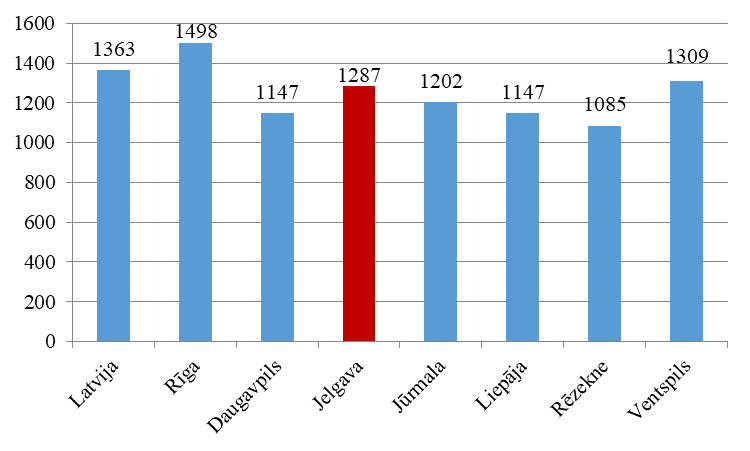 1.1. attēls. Strādājošo mēneša vidējā bruto darba samaksa Latvijā un valstspilsētās 2022. gada 3. ceturksnī, euro (pavisam, bez privātā sektora komersantiem)Avots: Centrālā statistikas pārvalde2022. gads Latvijā iesākās ar mērenāku algu pieaugumu, atgūstoties pandēmijā noplakušajiem ekonomikas sektoriem – ēdināšanai un izmitināšanai, kur vidējais algu līmenis ir zemāks, bet, mazinoties pandēmijas ierobežojumiem, varēja atsākties lielāka aktivitāte un bija nepieciešams nodarbināt vairāk cilvēku. Taču turpmāko 2022. gada algu pieaugumu lielā mērā turpināja noteikt gan akūtais darbaroku trūkums, gan arī inflācijas spiediens, kas pieauga galvenokārt ģeopolitiskās situācijas, enerģijas un pārtikas cenu globālā palielinājuma ietekmē. Latvijā nav ieviesta sistēma automātiskai algu indeksācijai atbilstoši inflācijas pieaugumam, tomēr, salīdzinot ar eirozonu vidēji un valstīm, kur šāda indeksācija darbojas, nodarbināto reālais atalgojums Latvijā kopš 2019. gada ir pieaudzis straujāk. Lai gan reālā darba samaksa uz vienu nodarbināto straujas inflācijas apstākļos samazinās, Latvijā tā joprojām ir augstāka nekā 2019. gadā – laikā pirms pandēmijas un energoresursu cenu krīzes. Vienlaikus darbaspēka izmaksas Latvijā joprojām ir vienas no zemākajām Eiropas Savienības dalībvalstīs. Inflācija Latvijā 2023. gadā ir sasniegusi tempu, kas ir augstāks nekā 2008. gada finanšu krīzes laikā pieredzētais. Vissāpīgākā situācija ar pirktspējas kritumu ir cilvēkiem ar fiksētiem un zemiem ienākumiem, kuriem ienākumi neaug tik ātri kā inflācija. Savukārt nodarbinātajiem, lai gan daļai atalgojums pieaug, tomēr algu pieaugums paredzams zemāks nekā inflācija. Līdz ar to iedzīvotājiem šī krīze ir daudz sāpīgāka nekā ekonomikai kopumā, privātais patēriņš ir būtiski samazinājies. Darba algu kāpumam jābūt balstītam produktivitātes pieaugumā, ne tikai prasībās “kompensēt inflāciju”, jo tas varētu raisīt cenu-algu spirāli, kas neveicinātu nodarbināto reālās pirktspējas pieaugumu.Nodarbinātības rādītāji uzlabojasLīdz ar ekonomisko aktivitāšu palielināšanos, stabilizējoties epidemioloģiskajai situācijai, kopš 2021. gada aprīļa ir atsākusi augt nodarbinātība, kā arī turpina kristies bezdarbs. Vienlaikus, pieaugot darbaspēka pieprasījumam, arvien jūtamāks kļūst darbaroku trūkums, par ko liecina gan bezdarba rādītāju atgriešanās pirmskrīzes (2019. gada) līmenī, gan vakanču skaita un esošo darba vietu noslodzes pieaugums. Bēgļi no Ukrainas turpina iesaistīties Latvijas darba tirgū, taču tam nav būtiskas ietekmes uz kopējiem nodarbinātības rādītājiem.Vidējais bezdarba līmenis Jelgavā 2022. gadā bija 3,5% (vidēji 2021. gadā – 4,5%), salīdzinot ar citām valstspilsētām, līdzīgi zemi rādītāji bija Valmierai un Rīgai. Arī bezdarbnieku skaits Jelgavā būtiski samazinājies – 2022. gada decembra beigās Nodarbinātības valsts aģentūras bezdarbnieku uzskaitē bija 1184 Jelgavas iedzīvotāji – par ~12% jeb 159 cilvēkiem mazāk nekā 2021. gada beigās (1343). No 1184 bezdarbniekiem 73% (868 cilvēki) bija ar bezdarba ilgumu līdz 6 mēnešiem, 8% (98 cilvēki) bija ilgstošie bezdarbnieki (bezdarbnieku uzskaitē ilgāk par vienu gadu).1.11. tabula. Bezdarba līmenis Latvijā, Zemgalē un valstspilsētās 2022. gadā, pa mēnešiem, %Avots: Nodarbinātības valsts aģentūra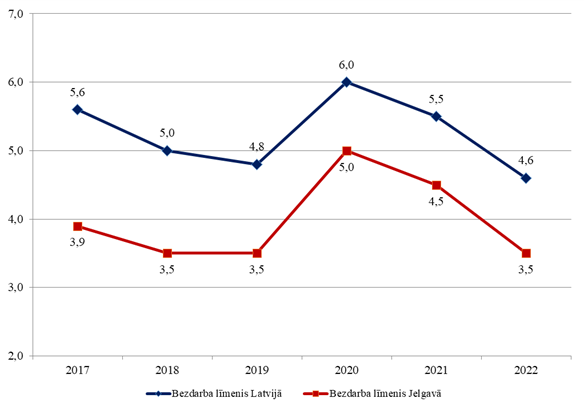 1.2. attēls. Bezdarba līmenis Latvijā un Jelgavā 2017.–2022. g., vidēji gadā, %Avots: Nodarbinātības valsts aģentūraNeskatoties uz bezdarba samazināšanos, joprojām saglabājās augsts risks, ka daļai no esošiem bezdarbniekiem tuvākajos gados varētu būt problēmas atrast savām prasmēm atbilstošu darbu, jo pilnīga atgūšanās Covid-19 krīzes tieši skartajās nozarēs varētu būt ilgstoša, bet nozarēs, kurās potenciāli var veidoties darba iespējas, iepriekš apgūtās prasmes var nebūt pieprasītas. Pandēmija ir paātrinājusi ekonomikas digitalizācijas tendences, līdz ar to prasmju vajadzības atsevišķās specialitātēs var jūtami atšķirties no tām, kādas tās bija pirms krīzes, un prasmju pieprasījuma un piedāvājuma neatbilstības var veicināt noteiktas kvalifikācijas darbaspēka nepietiekamību. Turklāt darbaspēka pieprasījuma un piedāvājuma atbilstību ietekmē ne tikai darbaspēka izglītība un prasmes, bet arī atalgojuma līmenis, tāpēc saglabājas brīvas darbavietas.Uzņēmējdarbības aktivitāte palēninājusies Covid-19 pandēmija ir būtiski ietekmējusi ekonomikas attīstību. Apjomīgie valdības un Eiropas Savienības fondu atbalsta pasākumi, kā arī epidemioloģiskās situācijas uzlabošanās 2021. gadā veicināja Latvijas ekonomikas atveseļošanos, un IKP pieauga. Uzņēmējdarbības aktivitāti veicināja labās uzņēmumu pielāgošanās prasmes un apjomīgie valsts atbalsta pasākumi Covid-19 krīzes pārvarēšanai, daļai uzņēmumu – arī noturīgs vai pat augošs pieprasījums.Taču, 2022. gada 24. februārī Krievijai iebrūkot Ukrainā, pasliktinājās ģeopolitiskā situācija un ekonomiskās attīstības perspektīvas. Būtiski pieauga enerģijas un pārtikas cenas, pastiprinot inflācijas spiedienu laikā, kad dzīves dārdzība visā pasaulē jau bija strauji pieaugusi, atkopjoties no pandēmijas. Ņemot vērā ģeopolitiskās situācijas straujo pasliktināšanos, 2022. gadā valstī tika izstrādāti vairāki jauni atbalsta instrumenti, lai stabilizētu tautsaimniecību kopumā un sniegtu atbalstu uzņēmumiem, kuru darbību negatīvi ietekmējušas Krievijas militārās agresijas pret Ukrainu sekas. Energoresursu cenu pieauguma daļējai kompensēšanai apkures sezonā pieejams plašs atbalsts mājsaimniecībām un uzņēmējiem.Arī Jelgavā uzņēmējdarbības attīstības veicināšanai tiek īstenoti dažādi atbalsta mehānismi, t. sk. biznesa inkubatora pakalpojumi, Zemgales reģiona Kompetenču attīstības centra piedāvātās apmācības, informatīvais un konsultatīvais atbalsts u. c. Pašvaldība turpina īstenot Eiropas Savienības līdzfinansētus projektus uzņēmējdarbības attīstībai nepieciešamās transporta un inženiertehniskās infrastruktūras uzlabošanai un attīstībai industriālajās teritorijās, degradēto teritoriju sakārtošanai, lai veicinātu jaunu darba vietu radīšanu pilsētā un privāto investīciju piesaisti.Taču uzņēmumu skaits Jelgavā pēdējos gados samazinās. 2021. gadā Jelgavā darbojās 3911 ekonomiski aktīvi uzņēmumi (2020. gadā – 4162), t. sk. 2449 individuālie komersanti un komercsabiedrības (2020. gadā – 2460), t. i., 44 uzņēmumi uz 1000 iedzīvotājiem. Komercsabiedrību un individuālo komersantu skaits uz 1000 iedzīvotājiem Jelgavā pēdējos gados ir stabils – 44.Saskaņā ar “Lursoft” datiem 2022. gadā Jelgavā reģistrēti 190 jauni uzņēmumi – par 25,5% mazāk nekā 2021. gadā, savukārt likvidēti 223 uzņēmumi – par 19,5% mazāk nekā 2021. gadā. Jauno uzņēmumu skaita samazinājums bija vērojams arī Rīgā, Daugavpilī, Liepājā un Rēzeknē. 1.12. tabula. Valstspilsētās reģistrēto un likvidēto uzņēmumu skaits 2019.–2022. g.Avots: SIA “Lursoft” 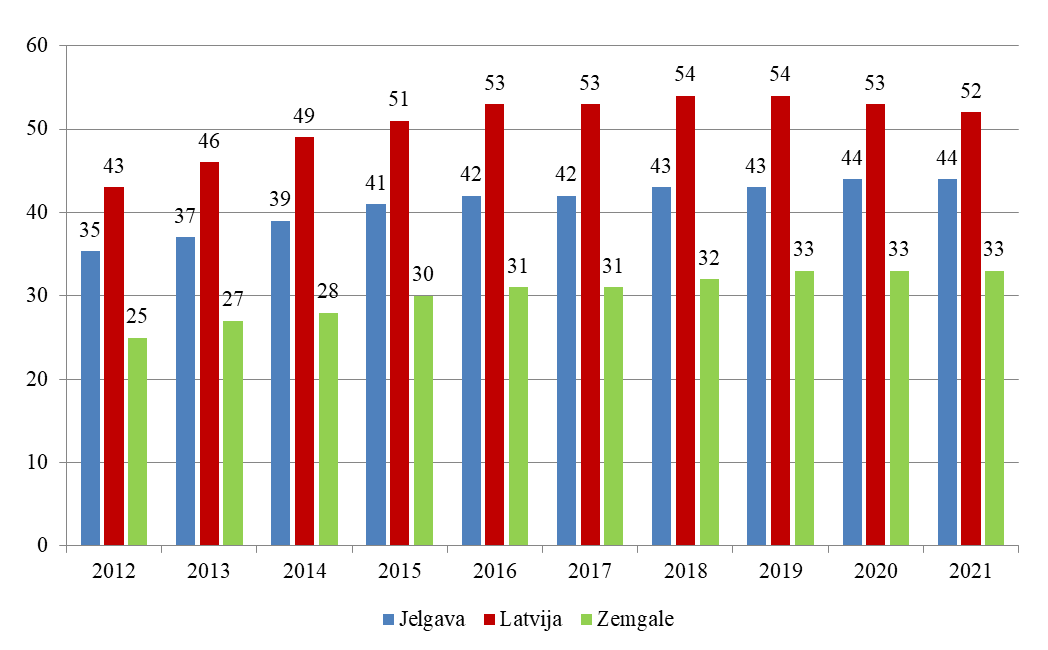 1.3. attēls. Individuālo komersantu un komercsabiedrību skaits uz 1000 iedzīvotājiem Jelgavā, Zemgalē, Latvijā, 2012.–2021. g.Avots: Centrālā statistikas pārvaldeEkonomikas tālākā attīstība ir atkarīga no situācijas ārējā vidē un reformu gaitas. Lielākais Latvijas izaugsmes risks saistīts ar globālās ekonomikas attīstību, īpaši Covid-19 pandēmijas ekspansijas apturēšanu un ģeopolitisko situāciju. Tāpat svarīga ir Eiropas Savienības kopējās ekonomikas telpas turpmākā attīstība. Latvijas ekonomiskās priekšrocības vidējā termiņā galvenokārt balstīsies uz panākto makroekonomisko stabilitāti, kā rezultātā ir uzlabojušies Latvijas kredītreitingi, kā arī uz plānoto Eiropas Savienības atbalsta programmu efektivitāti un uzlabojumiem uzņēmējdarbības vidē. Spēcīgas ekonomikas veidošanā svarīga būs uzņēmēju izaugsmes un finanšu pieejamības veicināšana, zinātnes ieguldījums ekonomikā, investīcijas cilvēkkapitālā, iedzīvotājiem draudzīgas nodarbinātības politikas veidošana, mājokļu pieejamība un energoefektivitātes uzlabošana, kam būs pieejama virkne Atveseļošanas un noturības mehānisma plāna un Eiropas Savienības struktūrfondu jaunā plānošanas perioda atbalsta programmu.Apstrādes rūpniecības izaugsme turpināsJelgava ir industriāla pilsēta ar attīstītu apstrādes rūpniecību, kuras dominējošās nozares ir metālapstrāde, mašīnbūve, kokapstrāde, pārtikas ražošana, plastmasu pārstrāde. Apstrādes rūpniecībai ir nozīmīgs devums kopējā tautsaimniecības izaugsmē, ekonomiskā aktivitāte šajā nozarē pieauga, pat neskatoties uz Covid-19 pandēmijas ietekmi. Īpaši strauji apstrādes rūpniecības apgrozījums palielinājās 2021. gadā, ko sekmēja produkcijas realizācija gan vietējā tirgū, gan eksportā.Jelgavā saražotās apstrādes rūpniecības produkcijas izlaide 2021. gadā (258,20 milj. euro), salīdzinot ar 2020. gadu (216,46 milj. euro), ievērojami palielinājās – par 19,3%, produkcijas apgrozījums 2021. gadā (268,16 milj. euro), salīdzinot ar 2020. gadu (225,78 milj. euro), – par 18,8%. 2021. gadā eksporta īpatsvars pieauga līdz 65,6% no produkcijas apgrozījuma (2020. gadā – 63,4%), savukārt, apgrozījums vietējā tirgū attiecīgi nedaudz samazinājās – līdz 34,4%, salīdzinot ar 36,6% 2020. gadā. Apstrādes rūpniecībai joprojām ir potenciāls attīstībai, it īpaši uz eksporta apjomu pieauguma rēķina.Taču uzņēmumu konkurētspēju ietekmē augstās cenas izejvielām, tai skaitā energoresursiem, kā arī izejmateriālu piegāžu ķēžu traucējumi. Daudziem uzņēmumiem, kuri bija saistīti ar konfliktā iesaistīto valstu tirgiem, šajā situācijā būs jāturpina meklēt jaunas piegāžu iespējas un jauni preču noieta tirgi. Savukārt uz iekšējo tirgu orientētās rūpniecības nozares ietekmēs iedzīvotāju pirktspējas kritums, ko būtiski ietekmē energoresursu cenu pieaugums.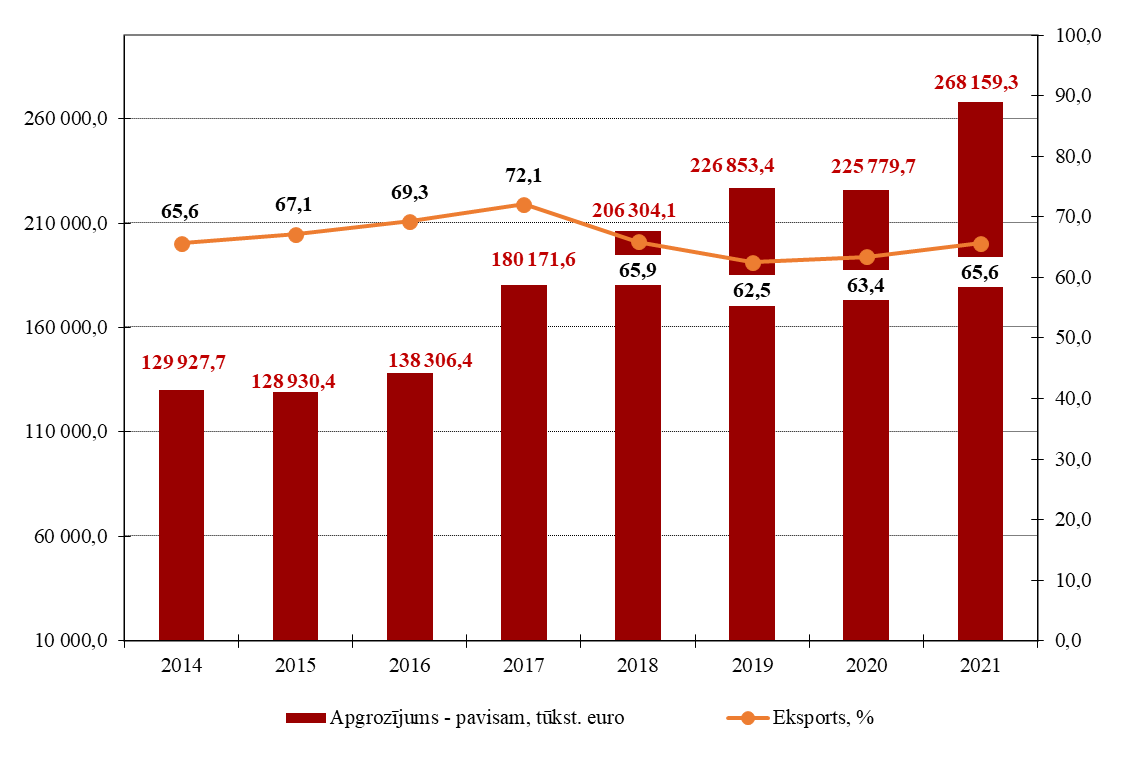 1.4. attēls. Apstrādes rūpniecības produkcijas apgrozījums, tūkst. euro, un eksporta īpatsvars, %, Jelgavā, 2014.–2021. g.Avots: Centrālā statistikas pārvaldePašvaldības īstenotie un plānotie projektiLiela Pašvaldības uzmanība tiek veltīta pilsētas infrastruktūras attīstībai, kurā ieguldījumi tiek īstenoti lielākoties ar ārēju finanšu avotu līdzfinansētu projektu palīdzību.2022.–2023. gadā vēl aktīvi turpinās 2014.–2020. gada plānošanas perioda Eiropas Savienības fondu līdzfinansēto projektu īstenošana, kā arī 2023. gadā sagaidāma 2021.–2027. gada plānošanas perioda investīciju piesaistes uzsākšana.Nozīmīgākie 2022. gadā pabeigtie infrastruktūras objekti:ERAF līdzfinansēta projekta ietvaros paaugstināta energoefektivitāte Jelgavas valstspilsētas pašvaldības iestādes “ Jelgavas pašvaldības operatīvās informācijas centrs” ēkā Sarmas ielā 4 Jelgavā, samazinot siltumenerģijas patēriņu un ar to saistītās izmaksas pašvaldībai piederošajā ēkā;ERAF līdzfinansēta projekta “Sabiedrībā balstītu sociālo pakalpojumu infrastruktūras attīstība Jelgavā” ietvaros pabeigta pašvaldības ēkas Stacijas ielā 13 Jelgavā pārbūve un aprīkošana, izveidojot grupu dzīvokļu, specializēto darbnīcu, ģimeniskai videi pietuvinātu un citu sociālo pakalpojumu infrastruktūru;ERAF līdzfinansēta projekta “Nozīmīga kultūrvēsturiskā mantojuma saglabāšana un attīstība kultūras tūrisma piedāvājuma pilnveidošanai Zemgales reģionā” ietvaros Jelgavas valstspilsētas pašvaldības ēkā Vecpilsētas ielā 14 pabeigta objekta funkcionēšanai nepieciešamā aprīkojuma un iekārtu iegāde valsts nozīmes arhitektūras piemineklī – atjaunotajā koka ēkā izveidota multimediāla vēsturiskā ekspozīcija par Jelgavas koka arhitektūru, Vecpilsētas ielas kvartālu, šīs ēkas unikalitāti un restaurācijas procesu;ERAF līdzfinansēta projekta “Kultūras mantojuma saglabāšana un attīstība Jelgavas pilsētā” ietvaros pabeigta jaunu vēsturisko ekspozīciju izveide Jelgavas Svētās Trīsvienības baznīcas tornī, ēkas Jāņa Asara ielā 1 pārbūve, valsts nozīmes arhitektūras pieminekļa – koka ēkas Vecpilsētas ielā 2 – restaurācija, pārbūve un apkārtējās teritorijas labiekārtošana, izveidojot tajā Dzīvesziņas un arodu sētu, tādējādi nodrošinot jaunus, interesantus piedāvājumus Jelgavas iedzīvotājiem un viesiem;projekta “Tilta pārbūve pār Platones upi Bauskas ielā, Jelgavā” ietvaros satiksmes dalībnieku drošības uzlabošanai un uzņēmējdarbības attīstības veicināšanai Dzirnavu ielā un Bauskas ielā līdzšinējā gājēju tilta vietā uzbūvēts jauns tilts, kas paredzēts gan autobraucējiem, gan velosipēdistiem un gājējiem;projekta “Jaunrades nama “JUNDA” struktūrvienības “LEDIŅI” pārbūve un labiekārtošana 1. kārta, 2. kārta, Lediņu ceļā 1, Jelgavā” ietvaros pabeigta bērnu un jauniešu nometnes “Lediņi” ēdnīcas ēkas telpu vienkāršotā atjaunošana ar telpu pārplānošanu un inženierkomunikāciju ierīkošanu, gāzes apgādes sistēmas izbūve teritorijā esošajām ēkām, ēku iekšējo apkures un ūdens sistēmu izbūve, kā arī teritorijas labiekārtošana, izbūvējot teritorijas ārējo apgaismojumu, laukumu, celiņus.2022. gadā veikta un 2023. gadā turpinās citu nozīmīgu infrastruktūras projektu īstenošana:ERAF līdzfinansētu projektu “Sabiedrībā balstītu sociālo pakalpojumu infrastruktūras attīstība Jelgavā” un “Daudzfunkcionālā sociālo pakalpojumu centra ēkas Zirgu ielā 47A, Jelgavā energoefektivitātes paaugstināšana” ietvaros tiek veikta ēkas Zirgu ielā 47A pārbūve un siltināšana, kā arī plānota aprīkojuma modernizācija;ERAF līdzfinansētu projektu “Mācību vides uzlabošana Jelgavas Valsts ģimnāzijā un Jelgavas Tehnoloģiju vidusskolā” un “Jelgavas pilsētas pašvaldības izglītības iestādes “Jelgavas Tehnoloģiju vidusskola” energoefektivitātes paaugstināšana” ietvaros notiek mācību vides uzlabošana Jelgavas Tehnoloģiju vidusskolā, veicot kompleksu skolas infrastruktūras sakārtošanu un aprīkojuma modernizāciju;ERAF līdzfinansēta projekta “Pilssalas ielas degradētās teritorijas sakārtošana” ietvaros turpinās Pilssalas ielas posma pārbūve posmā no tilta pār Lielupi līdz dabas lieguma “Lielupes palienes pļavas” teritorijai, tilta pār kanālu pārbūve, fizisko aktivitāšu laukumu izbūve, autostāvlaukuma izbūve un tam piegulošās teritorijas labiekārtošana, tajā skaitā dabas lieguma un savvaļas zirgu uzturēšanai un tūristiem nepieciešamās publiskās infrastruktūras izveide, Lielupes krastmalas nostiprināšana Pilssalas ielā 8, kā arī Pilssalas ielā 5 plānota jauna objekta – ūdenstūrisma un sporta bāzes – izbūve;projekta “Ēkas pārbūve par pirmsskolas izglītības iestādi Brīvības bulvārī 31A, Jelgavā” ietvaros tiks pabeigta jaunas, mūsdienīgas Pašvaldības pirmsskolas izglītības iestādes izveide 160 bērniem, lai risinātu pieprasījumu pēc vietām Pašvaldības bērnudārzos;projekta “Ēkas Pasta ielā 32, Jelgavā pārbūve” ietvaros plānots pabeigt ēkas pārbūvi Pasta ielā 32 Jelgavas valstspilsētas pašvaldības un Jelgavas novada pašvaldības kopīgās iestādes “Jelgavas valstspilsētas un novada Dzimtsarakstu nodaļa” vajadzībām.2023. gadā plānots:īstenot Pašvaldības pirmsskolas izglītības iestādes “Kāpēcīši” Ganību ielā 66 peldbaseina pielāgošanu pieejamības uzlabošanai bērniem ar funkcionāliem traucējumiem ERAF projekta “Sabiedrībā balstītu sociālo pakalpojumu infrastruktūras attīstība Jelgavā” ietvaros; īstenot Rubeņu ceļa piebraucamā ceļa izbūvi, jaunas ielas – no Prohorova ielas līdz Rubeņu ceļam – izbūvi, kā arī inženiertehnisko komunikāciju – lietusūdens kanalizācijas tīklu izbūvi, elektroapgādes ārējo tīklu pārbūvi, elektroapgādes ārējo tīklu – apgaismojuma un pašvaldības elektronisko sakaru tīklu – izbūvi ERAF projekta “Tehniskās infrastruktūras sakārtošana uzņēmējdarbības attīstībai Rubeņu ceļa rūpnieciskajā teritorijā” ietvaros;īstenot valsts budžeta līdzfinansētu projektu “Aizsargu ielas seguma atjaunošana”, atjaunojot nozīmīgas tranzītielas brauktuves segumu, izbūvējot rotācijas apli Aizsargu ielas un Kārniņu ceļa krustojumā, ielu apgaismojumu jaunizbūvētajā rotācijas aplī;iesniegt projekta iesniegumu Attīstības un noturības mehānisma finansējuma piesaistei jauna industriālā parka attīstībai bijušā lidlauka teritorijā virzībā uz klimatneitralitāti un viedās specializācijas jomu attīstību Jelgavā, projekta ietvaros attīstot industriālā parka vajadzībām nepieciešamo publisko ielu un inženiertehnisko infrastruktūru Meiju ceļa posmā no Satiksmes ielas līdz 1. līnijai, Atmodas ielā, Lapskalna ielas posmā no Zvejnieku ielas līdz Slokas ielai, Slokas ielas posmā līdz Lapskalna ielai.  2. Jelgavas VALSTSpilsētas pašvaldības 2023. gada budžeta aprakstsJelgavas valstspilsētas pašvaldības budžets 2023. gadam sagatavots, ievērojot Pašvaldību likuma 48. panta pirmo un otro daļu, likuma “Par pašvaldību budžetiem” 16., 17. pantu, likumu “Par budžetu un finanšu vadību”, Latvijas Republikas Finanšu ministrijas 2022. gada 23. decembra rīkojumu Nr. 866 “Par valsts pagaidu budžetu 2023. gadam” (turpmāk – FM rīkojums), kā arī nodokļu likumos, Ministru kabineta noteikumos un citos normatīvajos aktos paredzētās prasības.PAMATBUDŽETSFinanšu resursiPamatbudžeta kopējos ieņēmumus veido nodokļu un nenodokļu ieņēmumi, maksas pakalpojumi un citi pašu ieņēmumi, ārvalstu finanšu palīdzības līdzekļi, kā arī valsts un citu pašvaldību transfertu ieņēmumi. Pašvaldības 2023. gada ieņēmumi kopā ar naudas līdzekļu atlikumu uz gada sākumu un aizņēmumu līdzekļiem plānoti 115 028 225 euro, tie ir 1929 euro (2021. gadā – 1734 euro) uz vienu Jelgavas valstspilsētas iedzīvotāju (iedzīvotāju skaits uz 2022. gada 1. janvāri – 59 637), bet izlīdzinātie ieņēmumi uz vienu izlīdzināmo vienību Jelgavas valstspilsētai, kas tiek iegūti pašvaldību finanšu izlīdzināšanas rezultātā, ir 489 euro (2022. gadā – 479 euro, 2021. gadā – 460 euro, 2020. gadā – 478 euro, 2019. gadā – 453 euro) (valstī zemākie vidējie vērtētie ieņēmumi uz vienu izlīdzināmo vienību ir 548 euro, augstākie – 825 euro). Pamatbudžeta finanšu resursu struktūra atspoguļota 2.1. attēlā. Nodokļu ieņēmumi kopējos pašvaldības budžeta resursos ir 45,3%, nenodokļu ieņēmumi – 0,3%, transfertu ieņēmumi – 29,2%, maksas pakalpojumu ieņēmumi – 1,5%, savukārt finansēšana – 23,7% (t. sk. naudas līdzekļu atlikums uz gada sākumu 14,3% un plānotie saņemamie aizņēmumi 9,4%).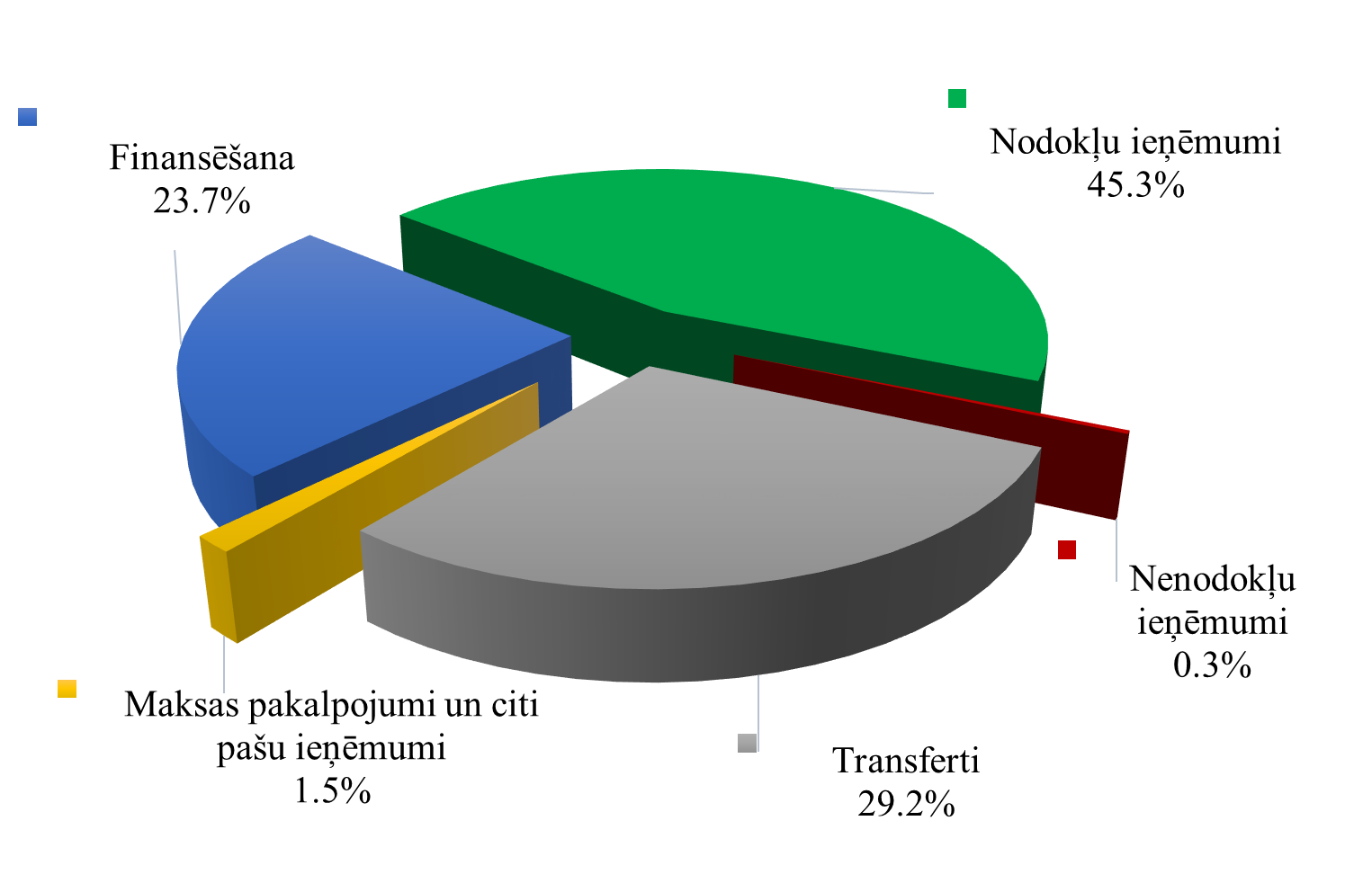 2.1. attēls. Pašvaldības 2023. gada pamatbudžeta finanšu resursu struktūraNodokļu ieņēmumi ir būtiskākais Pašvaldības ieņēmumu avots. 2023. gadā nodokļu ieņēmumi plānoti 52 104 903 euro, un, salīdzinot ar 2022. gada precizēto nodokļu ieņēmumu plānu, tie palielinājušies par 8 499 921 euro. Plānotie nodokļu ieņēmumi pa gadiem atspoguļoti 2.2. attēlā.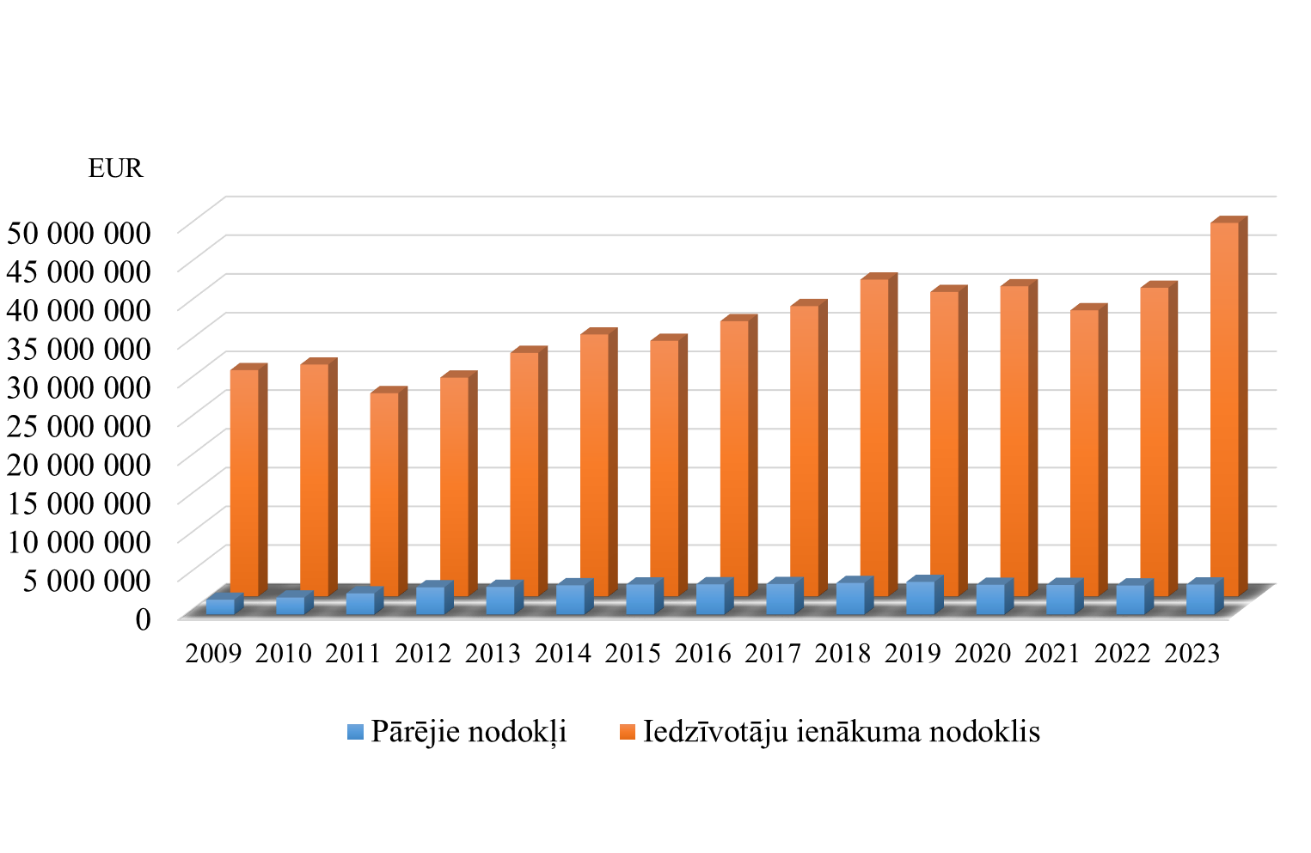 2.2. attēls. Pašvaldības pamatbudžeta plānotie nodokļu ieņēmumi, 2009.–2023. g.Lielākais īpatsvars 2023. gada nodokļu ieņēmumos joprojām ir iedzīvotāju ienākuma nodoklim (turpmāk – IIN) – 92,5%, nekustamā īpašuma nodoklim (turpmāk – NĪN) – 7,3%, azartspēļu nodoklim – 0,1% un dabas resursu nodoklim (turpmāk – DRN) – 0,1% (2.3. attēls).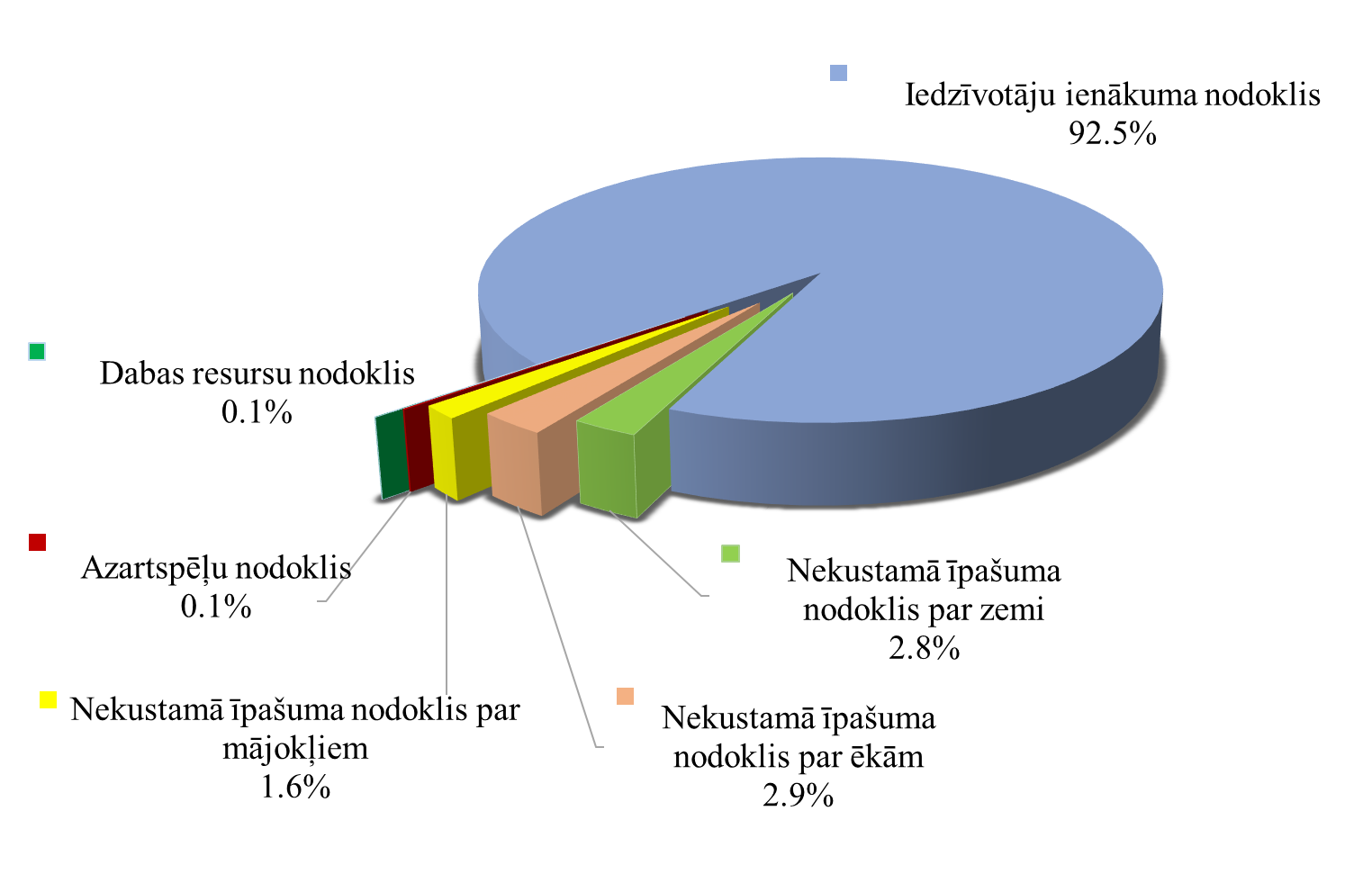 2.3. attēls. Pašvaldības 2023. gada pamatbudžeta nodokļu ieņēmumu struktūraIIN apjoms 2023. gada budžetā ir 48 220 903 euro, un to ir plānots saņemt no Valsts kases sadales konta šajā pārskata gadā. Salīdzinot ar 2022. gada precizēto plānu, IIN ieņēmumi ir palielinājušies par 8 375 921 euro (2022. gada precizētais plāns – 39 844 982 euro). Pašvaldības budžetā ieskaitāmā IIN ieņēmumu daļa būs 75% (2020. gadā – 80%), un nav arī pārejošā IIN atlikuma ieskaitījuma, jo visi nodokļi tiek ieskaitīti valsts budžeta vienotajā nodokļu kontā. Arī 2023. gadā saglabāts nosacījums, ka pašvaldībām IIN ieņēmumu neizpildes gadījumā tiek garantēts nodoklis 100% apmērā no valstī noteiktās IIN prognozes.NĪN 2023. gadā plānots iekasēt 3 794 000 euro, salīdzinot ar 2022. gadu, ieņēmumi plānoti par 74 000 euro lielāki. Šis pieaugums aprēķināts, ņemot vērā 2016. gada 22. septembra Jelgavas pilsētas pašvaldības saistošo noteikumu Nr. 16-19 “Nekustamā īpašuma nodokļa piemērošana Jelgavas valstspilsētas administratīvajā teritorijā” (saistošo noteikumu nosaukums grozīts Jelgavas valstspilsētas pašvaldības domē 2022. gada 29. septembrī) 8. punktu, kurā noteikts, ka “būvi, kuras būvniecībā pārsniegts normatīvajos aktos noteiktais kopējais būvdarbu veikšanas ilgums (..), apliek ar NĪN likmi 3% apmērā no lielākās kadastrālās vērtības”. Azartspēļu nodoklis tiek plānots 60 000 euro apmērā. Aprēķins veikts, ņemot vērā to, ka Jelgavas administratīvajā teritorijā ir izvietoti vidēji 235 spēļu automāti un Jelgavas valstspilsētas pašvaldības budžetā tiks ieskaitīti 5% no katra uzstādītā spēļu automāta gadam noteiktās nodokļa likmes 258,60 euro (5172 euro x 5%). DRN tiek plānots 30 000 euro, kas ir ieplānots pēc faktiskās izpildes 2022. gadā. Nenodokļu ieņēmumus 2023. gadā plānots saņemt 345 617 euro apmērā. Šos ieņēmumus veido valsts un pašvaldību nodevas, naudas sodi un sankcijas, kā arī ieņēmumi no pašvaldības īpašumu pārdošanas. Ieņēmumi no maksas pakalpojumiem un citi pašu ieņēmumi 2023. gadā tiek plānoti 1 699 845 euro apmērā, kas ir par 147 403 euro vairāk nekā 2022. gadā. Pieaugums nav būtisks, jo pašvaldības iestādēm precīzi vēl nav zināmi ieņēmumi no ārvalstu finanšu palīdzības (ārvalstu finanšu palīdzības ieņēmumi ir ieplānoti 23 748 euro).Pašvaldības iestāžu maksas pakalpojumu ieņēmumu – 1 523 256 euro – sadalījums plānots šāds:par ieejas biļešu realizāciju pasākumos 341 400 euro, t. sk. JVPPI “Kultūra” – 316 000 euro;par sabiedriskās kārtības uzturēšanas pakalpojumiem 106 600 euro – JVPPI “Jelgavas pašvaldības policija”;par reklāmas izvietošanu pasākumos un starpniecības atlīdzība par biļešu realizāciju SIA “Biļešu paradīze” 87 000 euro – JVPPI “Kultūra”;par personu uzturēšanos sociālās aprūpes iestādēs 22 450 euro – JVPPI “Jelgavas sociālo lietu pārvalde”;maksa par izglītības pakalpojumiem – 273 228 euro;maksa par pašvaldības iestāžu telpu nomu un īri – 611 999 euro;citi pašvaldības iestāžu ieņēmumi – 80 579 euro.Pārējie pašvaldības iestāžu neklasificētie iestāžu ieņēmumi par sniegtajiem maksas pakalpojumiem un citiem pašu ieņēmumiem ieplānoti 152 841 euro, t. sk.:par meža ciršanas atļauju izsniegšanu 45 000 euro – JVPPI “Pilsētsaimniecība”;par projektu īstenošanu 55 789 euro – JVPPI “Zemgales reģiona kompetenču attīstības centrs”;par ēdnīcas pakalpojumu sniegšanu 22 343 euro – Jelgavas Amatu vidusskola;par komunālajiem pakalpojumiem 10 000 euro – JVPPI “Pilsētsaimniecība”;citi pašvaldības iestāžu ieņēmumi – 19 709 euro.Transfertu ieņēmumi (ieņēmumi, ko pašvaldība saņem no valsts vai citu pašvaldību budžetiem) 2023. gadā plānoti 33 639 865 euro. Plānotais finansējums, ko ieskaitīs Zemgales plānošanas reģions (turpmāk – ZPR) Eiropas Sociālā fonda (turpmāk – ESF) projekta “Atver sirdi Zemgalē” īstenošanai, – 880 616 euro.Pašvaldību saņemtos valsts budžeta transfertus noteiktiem mērķiem plānots saņemt 21 026 314 euro apmērā. Saskaņā ar FM rīkojumu apstiprinātas mērķdotācijas pedagogiem 11 584 365 euro, tās paredzētas š. g. astoņiem mēnešiem un sadalās šādi:8 673 993 euro pašvaldību pamata un vispārējās vidējās izglītības iestāžu, pašvaldību speciālās izglītības iestāžu un pašvaldību profesionālās izglītības iestāžu pedagogu darba samaksai un valsts sociālās apdrošināšanas obligātajām iemaksām;540 192 euro interešu izglītības programmu un sporta skolu pedagogu daļējai darba samaksai un valsts sociālās apdrošināšanas obligātajām iemaksām;1 353 060 euro, t. sk. 431 301 euro uzturēšanas izdevumu segšanai, pašvaldību speciālajām pirmsskolas izglītības iestādēm, internātpamatskolām, izglītības iestāžu reģistrā reģistrētajiem attīstības un rehabilitācijas centriem un speciālajām internātpamatskolām bērniem ar fiziskās un garīgās attīstības traucējumiem;1 017 120 euro pašvaldību izglītības iestādēs bērnu no piecu gadu vecuma izglītošanā nodarbināto pedagogu darba samaksai un valsts sociālās apdrošināšanas obligātajām iemaksām.No Latvijas Republikas Izglītības un zinātnes ministrijas plānots saņemt dotācijas:brīvpusdienu nodrošināšanai 1.–4. klašu skolēniem 519 677 euro (izdevumi tiek kompensēti 50% apmērā no bērna ēdienreizes izmaksām 2,15 euro);mācību literatūras un mācību līdzekļu iegādei 147 304 euro;profesionālās ievirzes sporta izglītības programmu finansēšanai 665 507 euro;asistentu pakalpojumu apmaksai Jelgavas izglītības iestādēs 20 000 euro. No Latvijas Nacionālā kultūras centra plānotās dotācijas:123 141 euro profesionālās ievirzes mākslas, mūzikas un dejas programmu pedagogu darba samaksai un valsts sociālās apdrošināšanas obligātajām iemaksām;15 542 euro pašvaldību māksliniecisko kolektīvu vadītāju darba samaksai un valsts sociālās apdrošināšanas obligātajām iemaksām.No Latvijas Republikas Labklājības ministrijas plānotie valsts budžeta transferti noteiktam mērķim, ko saņems Jelgavas valstspilsētas pašvaldības iestāde “Jelgavas Sociālo lietu pārvalde”:1 554 052 euro invalīdu asistenta pakalpojumu nodrošināšanai;68 383 euro grupu dzīvokļu klientu uzturēšanas izdevumu apmaksai; 46 966 euro valsts atbalsts pašvaldībām par ilgstošas sociālās aprūpes klientiem un sociālās rehabilitācijas institūcijās; 20 510 euro atlīdzība audžuģimenēm par pienākumu pildīšanu un pabalsts bērna uzturam;349 596 euro valsts atbalsts pašvaldībām mājokļa pabalstam un pabalstam individuālās apkures nodrošināšanai;10 500 euro sociālās rehabilitācijas pakalpojumu apmaksai no vardarbības cietušām un vardarbību veikušām pilngadīgām personām.No Latvijas Republikas Satiksmes ministrijas plānots saņemt:810 984 euro sabiedriskā transporta pakalpojumu nodrošināšanai Jelgavas administratīvajā teritorijā, t. sk. par I un II grupas invalīdu, bērnu invalīdu un personu, kas pavada I grupas invalīdu vai bērnu invalīdu, pārvadāšanu – 531 225 euro, kā arī zaudējumu segšanai par pasažieru regulārajiem pārvadājumiem maršrutos, kas iziet ārpus pilsētas administratīvās teritorijas vairāk nekā 30% no kopējā maršruta garuma, – 279 759 euro;1 378 195 euro Autoceļu fonda līdzekļus, kas paredzēti pašvaldības teritorijā esošo ielu un ceļu uzturēšanai.Latvijas Republikas Kultūras ministrijas finansējums plānots šādiem mērķiem:104 944 euro JVPPI “Jelgavas izglītības pārvalde” projekta “Latvijas skolas soma” īstenošanai;17 673 euro JVPPI “Jelgavas Pilsētas bibliotēka” par Latvijas Neredzīgo bibliotēkas struktūrvienības pārņemšanu.Latvijas Republikas Vides aizsardzības un reģionālās attīstības ministrijas finansējums plānots:1 233 964 euro, lai kompensētu izdevumus pašvaldībai par atbalstu Ukrainas civiliedzīvotājiem saskaņā ar Ukrainas civiliedzīvotāju atbalsta likumu;220 000 euro saskaņā ar Energoresursu cenu ārkārtējā pieauguma samazinājuma pasākumu likuma 7.1 panta 17. daļu;37 000 euro, lai kompensētu faktiskos izdevumus, kas radušies 2022. gadā, sniedzot atskurbšanas pakalpojumus diennakts režīmā.	Valsts budžeta grants pašvaldības investīciju projektam “Jelgavas Bērnu un jaunatnes sporta skolas infrastruktūras attīstība” – 2 000 000 euro.Latvijas Republikas Ekonomikas ministrijas līdzfinansējums dzīvojamās telpas atbrīvošanas pabalsta nodrošināšanai (50% apmērā) plānots 99 602 euro.Valsts budžeta transferti, ko Pašvaldība saņems Eiropas Savienības un pārējās ārvalstu finanšu palīdzības līdzfinansētajiem projektiem, plānoti 4 258 516 euro apmērā. To sadalījums projektu realizācijai ir šāds:1 707 480 euro ERAF projektam “Pilssalas ielas degradētās teritorijas sakārtošana”;1 081 973 euro ERAF projektam “Tehniskās infrastruktūras sakārtošana uzņēmējdarbības attīstībai Rubeņu ceļa rūpnieciskajā teritorijā”;163 481 euro ERAF projektam “Nozīmīga kultūrvēsturiskā mantojuma saglabāšana un attīstība kultūras tūrisma piedāvājuma pilnveidošanai Zemgales reģionā”;11 331 euro ERAF projektam “Sabiedrībā balstītu sociālo pakalpojumu infrastruktūras izveide Jelgavā”;272 540 euro ERAF projektam “Jelgavas pamatskolas “Valdeka”-attīstības centra skolas ēkas energoefektivitātes paaugstināšana”;313 213 euro “Interreg V-A” Latvijas-Lietuvas pārrobežu sadarbības programmas projektam “Kopīga pārrobežu tūrisma piedāvājuma “Saules ceļš” izveide”;7451 euro ESF projektam “Veselības veicināšana Jelgavā”;40 405 euro ESF projektam “Proti un dari”;500 euro ESF projektam “Nodarbināto personu profesionālās kompetences pilnveide”;46 689 euro Jelgavas valstspilsētas pašvaldības profesionālai vidusskolai “Jelgavas Amatu vidusskola” projektu īstenošanai;206 731 euro Jelgavas valstspilsētas pašvaldības iestādei “Jelgavas Izglītības pārvalde” īstenojamo projektu realizācijai;17 000 euro Jelgavas valstspilsētas pašvaldības profesionālās tālākizglītības iestādei “Zemgales reģiona Kompetenču attīstības centrs” projektu realizācijai;10 103 euro Jelgavas vispārizglītojošo skolu īstenojamo projektu realizācijai.Nodarbinātības valsts aģentūras finansējums atbalstam bezdarba gadījumā plānots 25 800 euro.Plānotais finansējums priekšfinansējuma atmaksai ilgtermiņa aizņēmumiem par dažādu Eiropas Savienības projektu realizāciju – 353 819 euro.Pašvaldība 2023. gadā saņems valsts budžeta dotāciju (saskaņā ar FM rīkojumu) pašvaldībām no pašvaldību finanšu izlīdzināšanas fonda 6 625 591 euro, salīdzinot ar 2022. gadu, samazinājums ir 2 002 520 euro (2022. gada plāns – 8 628 111 euro).Pašvaldību saņemtie transferti no citām pašvaldībām pamatbudžetā plānoti 848 828 euro apmērā, t. sk. 680 897 euro par izglītības iestāžu sniegtajiem pakalpojumiem un 149 807 euro Jelgavas novada pašvaldības finansējums: 19 764 euro par bibliotēku metodiskās vadības nodrošināšanu, 30 000 euro par tūrisma popularizēšanas pasākumiem, 15 290 euro par civilās aizsardzības sistēmas uzturēšanu, 84 753 euro par Jelgavas valstspilsētas un Jelgavas novada pašvaldības kopīgās iestādes “Jelgavas valstspilsētas un novada Dzimtsarakstu nodaļa” darbības nodrošināšanu; 18 124 euro – Jelgavas novada un Dobeles novada finansējums atkritumu apsaimniekošanas reģionālā plāna izstrādei. FinansēšanaPamatbudžeta finanšu resursu finansēšanas sadaļu veido naudas līdzekļu atlikums uz 2022. gada 31. decembri, kas ir 16 412 415 euro, un plānotie ilgtermiņa aizņēmumi projektu realizācijai. 2023. gadā plānotais aizņēmumu apjoms ir 10 825 580 euro, un to sadalījums ir šāds:3 085 487 euro ERAF projektam “Mācību vides uzlabošana Jelgavas Valsts ģimnāzijā un Jelgavas Tehnoloģiju vidusskolā”;856 296 euro ERAF projektam “Jelgavas pilsētas pašvaldības izglītības iestādes “Jelgavas Tehnoloģiju vidusskola” energoefektivitātes paaugstināšana”;2 500 000 euro ERAF projektam “Pilssalas ielas degradētās teritorijas sakārtošana”;579 626 euro ERAF projektam “Jelgavas pamatskolas “Valdeka”-attīstības centra skolas ēkas energoefektivitātes paaugstināšana”;149 102 euro ERAF projektam “Ēkas daļas Svētes ielā 33, Jelgavā, energoefektivitātes paaugstināšana”;549 958 euro ERAF projektam “Tehniskās infrastruktūras sakārtošana uzņēmējdarbības attīstībai Rubeņu ceļa rūpnieciskajā teritorijā”;2 097 295 euro ERAF projektam “Sabiedrībā balstītu sociālo pakalpojumu infrastruktūras izveide Jelgavā”;822 854 euro ERAF projektam “Daudzfunkcionālā sociālo pakalpojumu centra ēkas Zirgu ielā 47A, Jelgavā, energoefektivitātes paaugstināšana”;55 069 euro “Interreg V-A” Latvijas-Lietuvas pārrobežu sadarbības programmas projektam “Sociālajam riskam pakļauto bērnu un jauniešu integrācija Jelgavas un Šauļu pilsētas pašvaldībās”;84 533 euro aizņēmums Covid-19 izraisītās krīzes mazināšanai projektam “Ēkas Svētes ielā 22, Jelgavā, vienkāršotās atjaunošanas darbu veikšanai”;45 360 euro “Interreg V-A” Latvijas-Lietuvas pārrobežu sadarbības programmas projektam “Kopīga pārrobežu tūrisma piedāvājuma “Saules ceļš” izveide”.2.1.2. IzdevumiPašvaldības 2023. gada pamatbudžeta kopējie izdevumi, ieskaitot finansēšanas daļu, plānoti 115 028 225 euro, bet Pašvaldības izdevumi (neskaitot finansēšanu) plānoti                               109 556 977 euro un pēc savas ekonomiskās būtības iedalīti deviņās funkcionālajās kategorijās – to sadalījums atspoguļots 2.4. attēlā.Atbilstoši iedalījumam funkcionālajās kategorijās vispārējiem valdības dienestiem plānotais finansējums 2023. gadam ir 11 331 158 euro jeb 10,3% no pamatbudžeta izdevumiem, sabiedriskās kārtības un drošības izdevumi plānoti 4 219 340 euro jeb 3,9% no pamatbudžeta izdevumiem. Ekonomiskās darbības funkcijas nodrošināšanai plānotais finansējums ir  14 145 998 euro jeb 12,9% no pamatbudžeta izdevumiem, vides aizsardzībai – 3 073 856 euro jeb 2,8%, pašvaldības teritoriju un mājokļu apsaimniekošanai – 4 694 637 euro jeb 4,3%. Atpūtai, kultūrai, sportam, muzeju un bibliotēku darbības nodrošināšanai un pasākumiem Jelgavas valstspilsētā pašvaldības pamatbudžetā ieplānoti 7 480 523 euro jeb 6,8%  (+868 995 euro) no pamatbudžeta izdevumiem. Izglītības nozarei plānotais finansējums ir 48 807 622 euro jeb 44,6% no pamatbudžeta izdevumiem, veselībai un sociālajai aizsardzībai plānotais finansējums ir 15 803 843 euro jeb 14,4% (+2 664 527 euro) no pamatbudžeta izdevumiem.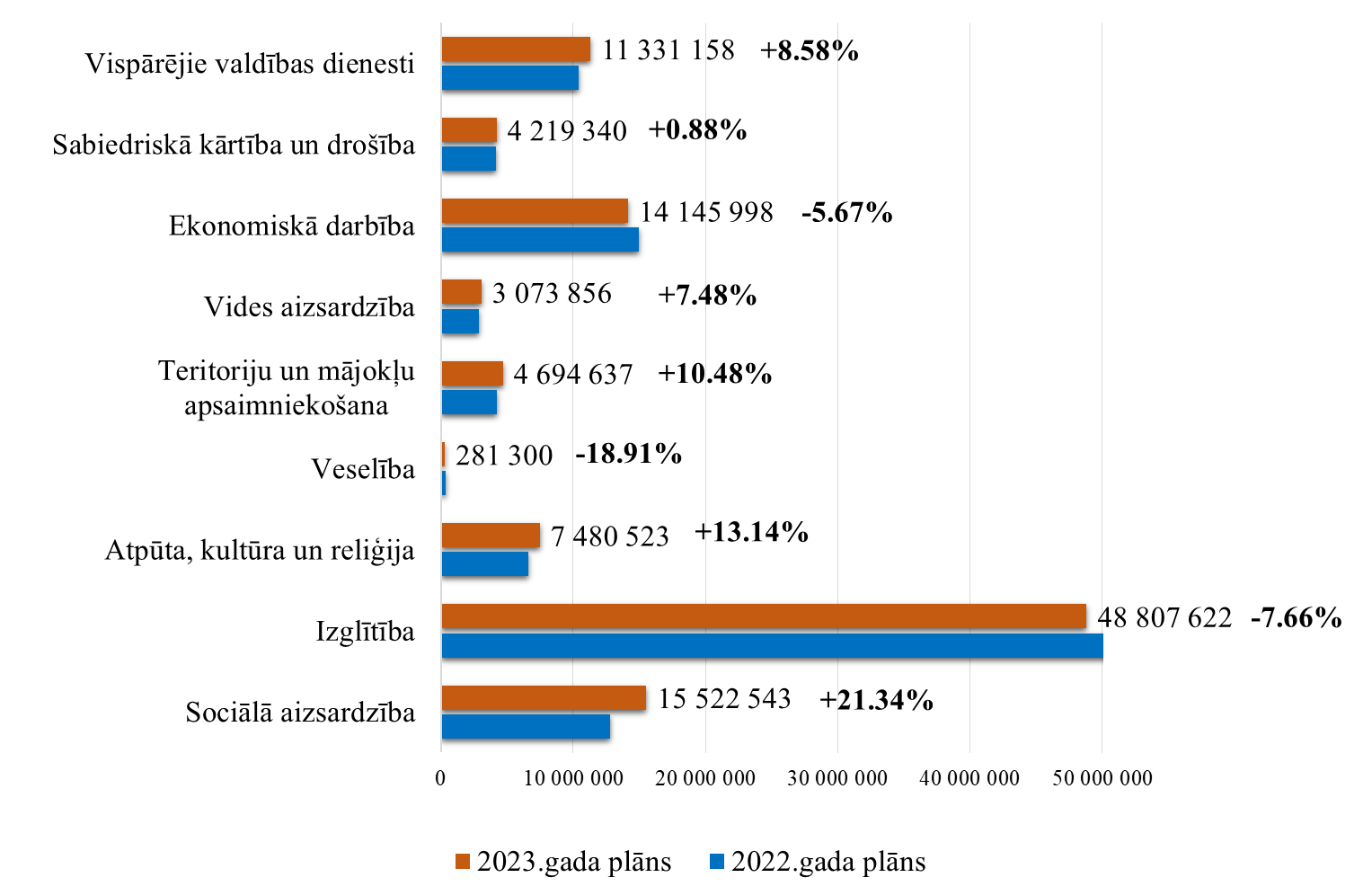 2.4. attēls. Pašvaldības 2023. gada pamatbudžeta izdevumu plāna struktūra pa funkcionālajām kategorijām salīdzinājumā ar 2022.gada plānu Kopējais plānotais 2023. gada Pašvaldības pamatbudžeta izdevumu sadalījums pēc ekonomiskās klasifikācijas kategorijām atspoguļots 2.5. attēlā.2023. gadā atlīdzības izdevumi Pašvaldībā tiek plānoti 44 564 004 euro. Atlīdzība ir lielākā izdevumu pozīcija pamatbudžeta izdevumos – 38,7% no kopējiem izdevumiem. Būtiskākās izmaiņas, kas palielināja atlīdzības fonda pieaugumu, plānojot Pašvaldības budžetu, ir plānotie līdzekļi 1 106 456 euro saskaņā ar Valsts un pašvaldību institūciju amatpersonu un darbinieku atlīdzības likuma 3. pielikumā (turpmāk – Atlīdzības likums) noteikto, lai sasniegtu 90% no minimālās algas likmes, 575 309 euro – minimālās algas izmaiņas ar š. g. janvāri, kā arī 916 480 euro – 2022. gada augustā palielinātā atlīdzība darbiniekiem 7% apmērā. Nākamā lielākā izdevumu pozīcija ir pamatkapitāla veidošana, kur plānotie izdevumi ir 23 642 215 euro jeb 20,6% no kopējiem izdevumiem, – Pašvaldības līdzfinansējums dažādu projektu īstenošanai ir ieplānots 4 405 188 euro (pieaugums 1 366 073 euro), datortehnikas iegādei (nomaiņai) pašvaldības iestādēs – 188 915 euro.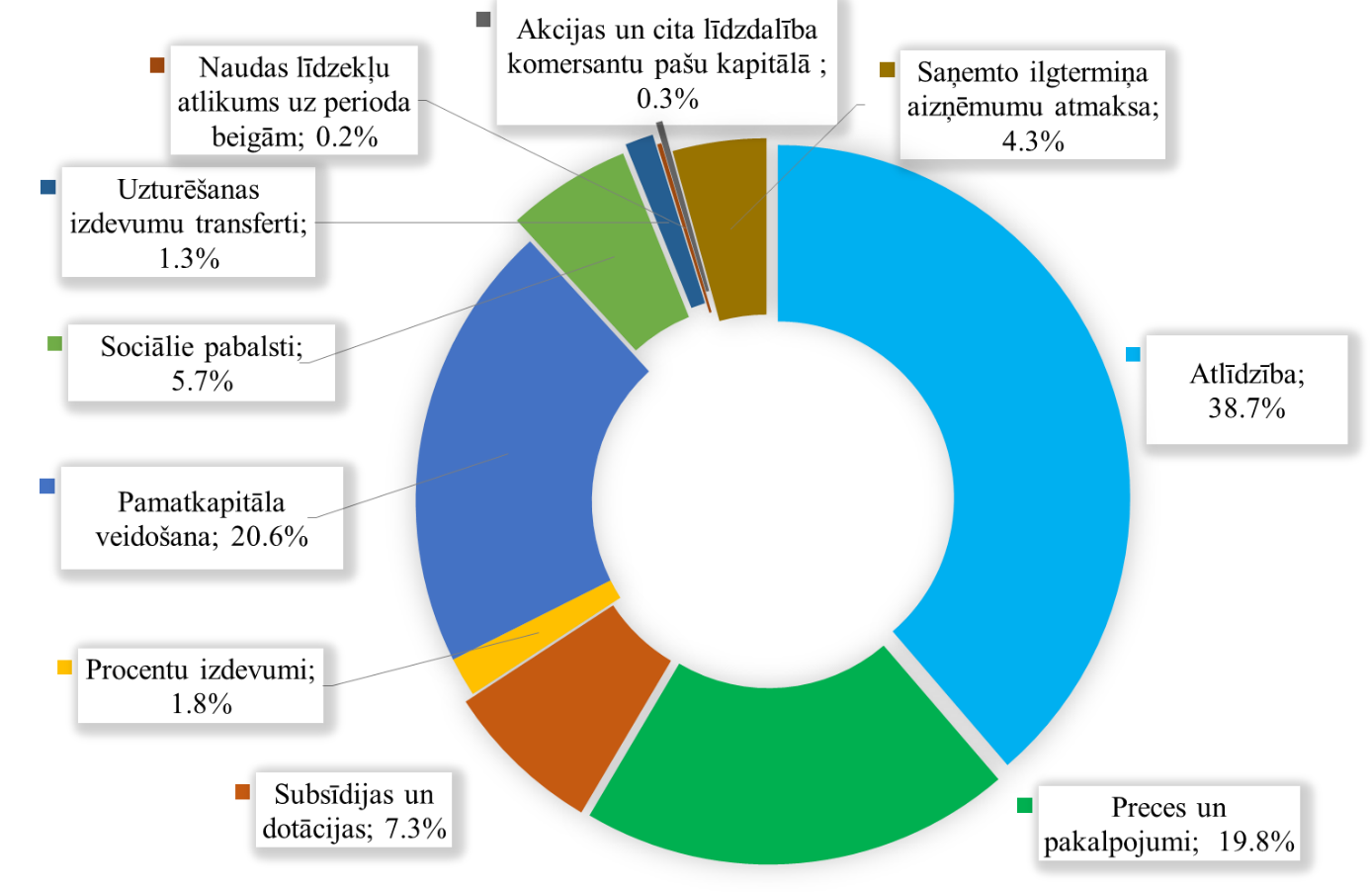 2.5. attēls. 2023. gada pamatbudžeta izdevumu sadalījums pa ekonomiskās klasifikācijas kategorijāmPreču un pakalpojumu apmaksai ieplānoti līdzekļi 22 817 290 euro jeb 19,8% no kopējiem izdevumiem. Šajos izdevumos iekļautas visu Pašvaldības iestāžu komunālo pakalpojumu izmaksas 3 475 496 euro (pieaugums +823 011 euro), brīvpusdienu nodrošināšanas izdevumi 1.–4. klašu skolēniem 1 025 855 euro, kur Pašvaldības līdzfinansējums 50% apmērā ir 503 855 euro (pieaugums +77 417 euro), jaunās Pašvaldības pirmsskolas izglītības iestādes “Alnītis” aprīkojuma iegādes izmaksas 252 600 euro, kā arī Jelgavas valstspilsētas pašvaldības iestādes “Jelgavas Tehnoloģiju vidusskola” mācību līdzekļu un materiālu izdevumi 306 033 euro u. c. Subsīdijas un dotācijas ieplānotas 8 434 573 euro apmērā jeb 7,3% no kopējiem izdevumiem, kur Pašvaldības kapitālsabiedrībām (SIA “Jelgavas nekustamā īpašuma pārvalde”, SIA “Zemgales EKO”, SIA “Jelgavas autobusu parks”, SIA “Jelgavas ūdens”) plānotie izdevumi 4 310 296 euro, finansējums privātajām pirmsskolas izglītības iestādēm un bērnu uzraudzības pakalpojuma sniedzējiem – 3 059 652 euro (pieaugums +214 266 euro). Ilgtermiņa aizdevumu procentu un pamatsummu nomaksai, kā arī Eiropas Savienības projektu priekšfinansējumu atmaksai plānoti izdevumi 6 980 082  euro (pieaugums +1 633 798 euro) jeb 6,1% no kopējiem izdevumiem. Sociālajiem pabalstiem, t. sk. stipendijām, plānoti 6 525 140 euro (pieaugums +820 306 euro) jeb 5,7% no kopējiem izdevumiem, pārējiem pašvaldības uzturēšanas izdevumiem atvēlētais finansējums 2023. gadā – 1 866 343  euro jeb 1,6% no kopējiem izdevumiem, tajā skaitā līdzdalība komersantu pašu kapitālā SIA “Zemgales olimpiskais centrs” 379 088 euro apmērā. Plānotais ieņēmumu pārsniegums pār izdevumiem – 198 578 euro jeb 0,2% no kopējiem pamatbudžeta izdevumiem. Jelgavas valstspilsētas pašvaldības iestāde “Centrālā pārvalde”Saskaņā ar Pašvaldību likuma 20. panta pirmo un otro daļu ar 2022. gada 24. novembra lēmumu Nr. 15/2 “Jelgavas valstspilsētas pašvaldības iestādes “Centrālā pārvalde” izveidošana” Jelgavas valstspilsētas pašvaldības dome izveidoja Jelgavas valstspilsētas pašvaldības iestādi “Centrālā pārvalde” (turpmāk- Iestāde). Iestāde ir Jelgavas valstspilsētas pašvaldības administrācijas tiesību, saistību un mantas pārņēmēja un savu darbību tā uzsāka ar š. g.1. janvāri. Iestāde nodrošina domes un komiteju organizatorisko un tehnisko apkalpošanu, pašvaldības domes pieņemto lēmumu izpildi, un tās kompetencē ir pašvaldībai uzdoto funkciju administrēšana, kā arī citas iestādes nolikumā minētās funkcijas un uzdevumi. Iestādes 2023. gada plānotais budžeta izdevumu apjoms, ieskaitot Eiropas Savienības projektu īstenošanai paredzētos līdzekļus, ir 29 920 155 euro (pret 2022. gadu samazinājums ir –3 805 620 euro), jo Iestāde nepārņēma Jelgavas valstspilsētas pašvaldības pašvaldības administrācijas struktūrvienības: Informācijas tehnoloģiju pārvaldi un Dzimtsarakstu nodaļu. Turpmāk skaidrots, kā sadalās Pašvaldības pamatbudžeta izdevumi pa programmām un projektiem. 01.111. Izpildvaras institūcijaIestādes uzturēšanai 2023. gadā plānoti izdevumi 4 869 359 euro, kas veido 4,2% no kopējiem pašvaldības izdevumiem. Plānotais iestādē nodarbināto darbinieku skaits – 141.Plānotie izdevumi pa ekonomiskās klasifikācijas kodiem:atlīdzība – 3 787 139 euro, t. sk. darba devēja nodoklis (23,59%);preces un pakalpojumi – 1 007 269 euro, t. sk. izdevumiem par komunālajiem pakalpojumiem 155 575 euro;sociālie pabalsti – 4300 euro;pamatkapitāla veidošana – 70 651 euro. Šīs iestādes atlīdzības fondā iekļautie izdevumi: 140 042 euro – atlīdzības palielinājums darbiniekiem 90% apmērā no minimālās algas likmes saskaņā ar Atlīdzības likumu;112 773 euro – atlīdzības palielinājums saskaņā ar Atlīdzības likumu domes 12 deputātiem 75% apmērā no maksimālās algas likmes;43 040 euro – atlīdzības palielinājums saskaņā ar Atlīdzības likumu domes priekšsēdētājam un 2 tā vietniekiem 90% apmērā no minimālās algas likmes.Papildu nepieciešamais atlīdzības fonda finansējums 2023. gadam:136 362 euro – darbinieku un deputātu atlīdzībai sakarā ar atlīdzības palielinājumu no 01.08.2022. (palielinājums 7% apmērā);35 742 euro – divām jaunajām štata vietām, kas izveidotas 2022. gadā;7879 euro – 6 darbiniekiem minimālās algas izmaiņām. Savukārt atlīdzības fonds tiek samazināts par:–310 011 euro – Informācijas tehnoloģiju pārvaldes darbinieku aprēķinātā atlīdzība, kas novirzīta JVPPI “Jelgavas digitālais centrs” tāmē;–128 132 euro – Dzimtsarakstu nodaļas atlīdzības fonds, kas novirzīts ar Jelgavas novadu kopīgās iestādes “Jelgavas valstspilsētas un novada Dzimtsarakstu nodaļa”. budžetā. Pie pakalpojumu apmaksas ir ieplānoti 240 000 euro, kas ir valsts budžeta dotācija, lai kompensētu izdevumus par izmitināšanas un ēdināšanas pakalpojumiem Ukrainas civiliedzīvotāju atbalstam, saskaņā ar Ukrainas civiliedzīvotāju atbalsta likumu.Pamatkapitāla veidošanas izdevumos ieplānots:10 000 euro – “MS Office 2022” iegādei;35 151 euro – Jelgavas valstspilsētas, Jelgavas novada un Dobeles novada finansējums Atkritumu apsaimniekošanas reģionālā plāna un vienota atkritumu apsaimniekošanas saistošo noteikumu projekta izstrādei;24 000 euro – datortehnikas nomaiņai;1500 euro – 72′′ monitora iegādei.  01.113. Projekts “Komunikācija ar sabiedrību tās iesaistei pašvaldības lēmumu pieņemšanā”Šī projekta realizācijai plānotie izdevumi ir 8482 euro. Projekta mērķis ir izvērtēt un attīstīt pasākumus komunikācijai ar sabiedrību un tās līdzdalības veicināšanai atbildīgu lēmumu pieņemšanā pašvaldībās. Projekta ietvaros plānota pašvaldības esošās situācijas analīze un vadlīniju izstrāde sabiedrības iesaistes uzlabošanai lēmumu pieņemšanā, kas saistīti ar pilsētvides kvalitātes uzlabošanu, t. sk. Latvijas un Vācijas labās prakses piemēru izvērtēšana, sabiedrības interešu grupu identificēšana un izvērtēšana, sabiedrības viedokļu uzklausīšana (intervijas, aptaujas). 01.116. Projekts “Ēkas Pasta ielā 32, Jelgavā, pārbūve par dzimtsarakstu nodaļu”	Projekta mērķis ir ēkas Pasta ielā 32 telpu pārbūve, energoefektivitātes paaugstināšana, stikla/metāla konstrukcijas piebūves celtniecība ēkas pagalma pusē, kā arī teritorijas labiekārtošana. Piebūves apjomā paredzēta svinību zāle, jaunlaulāto telpas un saimniecības telpa. Īstenojot projektu, tiks nodrošināta mūsdienu prasībām atbilstošu telpu izveide Jelgavas valstspilsētas pašvaldības un Jelgavas novada pašvaldības kopīgai iestādei “Jelgavas valstspilsētas un novada Dzimtsarakstu nodaļa”. Šī projekta realizācijai plānotie izdevumi 2023. gadam ir 480 367 euro, t. sk. valsts budžeta grants 268 875 euro. 04.510.533. ERAF projekts “Tehniskās infrastruktūras sakārtošana uzņēmējdarbības attīstībai Rubeņu ceļa rūpnieciskajā teritorijā”Projekta mērķis ir Lielupes industriālās degradētās teritorijas revitalizācija atbilstoši Jelgavas valstspilsētas attīstības programmā noteiktajam, nodrošinot videi draudzīgu un vides ilgtspēju veicinošu teritoriālo izaugsmi un jaunu darba vietu radīšanu Jelgavas valstspilsētā.Projekta īstenošanas laiks ir no 2022. gada 12. decembra līdz 2023. gada 31. decembrim.Plānotais budžets ir 1 631 931 euro, kur ERAF finansējums ir 1 081 973 euro un aizņēmuma līdzekļi 549 958 euro.04.737. ERAF projekts “Nozīmīga kultūrvēsturiskā mantojuma saglabāšana un attīstība kultūras tūrisma piedāvājuma pilnveidošanai Zemgales reģionā”Projekta mērķis ir saglabāt, aizsargāt un attīstīt nozīmīgu kultūrvēsturisko mantojumu Zemgalē, attīstīt un piedāvāt jaunradītus tūrisma pakalpojumus kultūras un dabas mantojuma objektos Jelgavas valstspilsētā, Dobeles novadā un Bauskas novadā, nodrošinot kultūras un dabas mantojuma objektu sociālekonomiskā potenciāla attīstību un integrāciju vietējās ekonomikas struktūrā. 2023. gadā plānotais finansējums šī projekta pabeigšanai – 189 481 euro, t. sk. finansējums projekta partneriem 163 481 euro. 04.738. “Interreg V-A” Latvijas-Lietuvas pārrobežu sadarbības programmas projekta “Kopīga pārrobežu tūrisma piedāvājuma “Saules ceļš” izveide”Projekta mērķis ir palielināt tūristu skaitu un nakšņošanas dienu daudzumu programmas teritorijā – Jelgavas un Jonišķu pilsētā, kā arī Šauļu reģionā, izveidojot kopīgu pārrobežu tūrisma piedāvājumu “Saules ceļš” ar vienotu saules tematiku. Projekta īstenošanas laiks ir no 2020. gada 1. jūnija līdz 2023. gada 31. maijam.Projekta realizācijai plānotais finansējums 2023. gadam ir 411 725 euro, t. sk. finansējums projekta partneriem 313 213 euro, aizņēmuma līdzekļi 45 360 euro.04.739. ERAF projekts “Kultūras mantojuma saglabāšana un attīstība Jelgavas pilsētā”Projekta mērķis ir saglabāt, aizsargāt un attīstīt nozīmīgu kultūrvēsturisko mantojumu Jelgavā, izveidot jaunus, savstarpēji papildinošus tūrisma pakalpojumus. Projekta realizācijai plānotais finansējums 2023. gadam ir 64 741 euro, t. sk. ERAF līdzekļi 52 321 euro.04.744. ERAF projekts “Pilssalas ielas degradētās teritorijas sakārtošana”	Projekta mērķis ir saglabāt, aizsargāt un attīstīt nozīmīgu dabas mantojumu Jelgavā, sakārtojot Pilssalas ielas degradēto teritoriju, attīstot esošās funkcijas, piedāvājot jaunus pakalpojumus un sekmējot to potenciāla attīstību atbilstoši Jelgavas valstspilsētas attīstības programmai. Projekta laikā tiks pārbūvēta Pilssalas iela 680 metru garumā posmā no tilta pār Lielupi līdz nekustamajam īpašumam Pilssalas ielā 5, t. sk. izveidojot gājēju un velosipēdistu celiņus un pārbūvējot tiltu pār kanālu, kā arī izbūvēt ūdenstūrisma un sporta bāzi Pilssalas ielā 5, kur atradīsies arī tūrisma informācijas punkts.Projekta īstenošanas laiks ir no 2020. gada oktobra līdz 2023. gada 31. decembrim. Projekta realizācijai plānotais finansējums 2023. gadam ir 5 695 000 euro, t. sk. aizņēmuma līdzekļi 2 500 000 euro.04.901. Zemes reformas darbība, zemes īpašuma un lietošanas tiesību pārveidošanaŠim mērķim plānotie izdevumi 2023. gadam ir 61 900 euro, kas paredzēti Pašvaldības īpašumu reģistrācijai Zemesgrāmatā, notāra pakalpojumu apmaksai, sertificēto vērtētāju pakalpojumu apmaksai un darījumiem pirmpirkuma tiesību izmantošanai. 06.201. Projektu sagatavošana, izstrāde un teritoriju attīstībaPlānotie izdevumi 2023. gadā ir 242 632 euro.Izdevumu sadalījums ir šāds: 52 500 euro pakalpojumu apmaksai par projektu pieteikumu, izmaksu ieguvumu analīžu sagatavošanu, projektu vadību, publicitātes pakalpojumiem u. c. izdevumiem, savukārt 190 132 euro plānoti tehniskās dokumentācijas izstrādei šādiem objektiem un mērķiem: 40 132 euro – stratēģiskās ietekmes uz vidi novērtējuma veikšanai Jelgavas valstspilsētas un Jelgavas novada ilgtspējīgas attīstības stratēģijai un attīstības programmai;50 000 euro – ekspertu pakalpojumiem Jelgavas industriālā parka attīstības stratēģijas izstrādei;25 000 euro – būvprojekta izstrādei “Lielupes tīrīšana Pilssalā”;23 000 euro – būvprojektu ekspertīzēm un energosertifikātu izstrādēm;20 000 euro – ēkas Raiņa ielā 6 Jelgavā energoefektivitātes projekta izstrādei;12 000 euro – būvprojektu inventarizācijas lietu sagatavošanai (Tehnoloģiju vidusskolai, Loka maģistrālei 25, Zirgu ielai 47A, Institūta ielai 4 un Pasta ielai 32);10 000 euro – ēkas Lapskalna ielā 18b apsekošanas projekta izstrādei;10 000 euro – būvprojektu izmaiņu izstrādei un autoruzraudzībai. 06.604. Pašvaldības dzīvokļu pārvaldīšana, remonts, veco māju nojaukšanaPlānotais finansējums 2023. gadam ir 488 404 euro, t. sk. valsts budžeta līdzekļi 99 602 euro. Finansējums paredzēts šādiem mērķiem:162 000 euro – pašvaldības izīrējamo dzīvokļu kosmētiskajiem remontiem un kopīpašumu daļu remontiem, kā arī īres un komunālo maksājumu veikšanai neizīrētajiem sociālajiem dzīvokļiem; 199 204 euro – dzīvojamās telpas atbrīvošanas pabalsta izmaksai, t. sk. valsts budžeta līdzekļi 99 602 euro (50% sedz pašvaldība);25 000 euro – izīrēto pašvaldības dzīvokļu parāda kompensācijai SIA “Gren Jelgava” un SIA “Jelgavas nekustamā īpašumu pārvalde”;20 000 euro – garāžu nojaukšanai Prohorova ielā Jelgavā;81 000 euro – turējumā nodotā pašvaldības dzīvojamā fonda ēku renovācijai;1200 euro – administratīviem izdevumiem (tiesvedības).06.606. Ar pašvaldības teritoriju saistīto normatīvo aktu un standartu sagatavošana un ieviešanaŠai programmai plānotais finansējums 2023. gadam ir 7000 euro, t. sk. 3500 euro plānoti vides pieejamības eksperta pakalpojumu apmaksai, 3500 euro ēku tehniskās apsekošanas aktu pasūtīšanai. 06.607. Pašvaldības līdzfinansējums energoefektivitātes paaugstināšanas pasākumu veikšanai daudzdzīvokļu dzīvojamās mājāsPlānotais finansējums šim mērķim ir 21 000 euro. Tas plānots saskaņā ar Jelgavas pilsētas domes 2017. gada 27. aprīļa saistošajiem noteikumiem Nr. 17-12 “Par Jelgavas pilsētas pašvaldības līdzfinansējumu energoefektivitātes paaugstināšanas pasākumu veikšanai daudzdzīvokļu dzīvojamās mājās”. Līdzfinansējumu piešķir šādām darbībām: tehniskās apsekošanas veikšanai un tehniskās apsekošanas atzinuma sagatavošanai, mājas energosertifikāta un tā pārskatu sagatavošanai un būvprojekta vai apliecinājuma kartes, vai ēkas fasādes apliecinājuma kartes un būvdarbu tāmes sagatavošanai. Līdzfinansējums par minētajām darbībām tiek piešķirts līdz 50% no kopējām visu darbību izmaksām, bet ne vairāk kā 3000 euro vienai daudzdzīvokļu dzīvojamai mājai.07.452. ESF projekts “Veselības veicināšana Jelgavā”Projekta mērķis ir uzlabot pieejamību veselības veicināšanas un slimību profilakses pakalpojumiem Jelgavas valstspilsētā, it īpaši nabadzības un sociālās atstumtības riskam pakļautajai vietējai sabiedrībai, īstenojot darbības iedzīvotāju veselības paradumu maiņai. Plānotais finansējums 2023. gadam ir 161 134 euro, t. sk. ESF finansējums 54 018 euro.08.292.1. Pilsētas nozīmes pasākumiPlānotais finansējums šim mērķim 2023. gadā ir saglabāts iepriekšējā gada līmenī, t. i., 461 544 euro. Par šiem līdzekļiem tiek finansēti pilsētas nozīmes pasākumi, kas nodrošina pilsētas tēla veidošanu, atpazīstamību, lokālpatriotisma veidošanu. Nozīmīgākie pasākumi 2023. gadā:valsts un pilsētas svētku oficiālie pasākumi, valstspilsētas augstāko apbalvojumu pasniegšana, Eiropas diena, Uzņēmēju dienas, skolotāju, skolēnu, sportistu apbalvošana u. c.;pilsētas nozīmes konkursu organizēšana: “Sakoptākais pilsētvides objekts”, “Spožākais pilsētvides objekts”, Jelgavas jaundzimušo sveikšana u. c.;vizīšu nodrošināšana, ārvalstu delegāciju uzņemšana;pilsētas mājaslapas www.jelgava.lv pilnveidošana un uzturēšana, pilsētas sociālo kontu uzturēšana;publicitātes nodrošināšana un reprezentācijas materiālu sagatavošana (TV, radio, prese, interneta mediji, grāmatas, bukleti, informatīvie materiāli, pamatzināšanu ruļļi, pieturvietu afišas, ielūgumi u. c.);pilsētas sveicienu baneru druka, uzturēšana un laukumu noma par to izvietošanu;Ziemassvētku teātra izrāžu apmaksa Jelgavas piecgadniekiem un sešgadniekiem un 1.–4. klašu audzēkņiem;pašvaldības informatīvā izdevuma “Jelgavas Vēstnesis” drukāšana un piegāde.09.111. Projekts “Ēkas pārbūve par pirmsskolas izglītības iestādi Brīvības bulvārī 31A, Jelgavā”	Šī projekta mērķis ir izveidot jaunu, mūsdienīgu pašvaldības pirmsskolas izglītības iestādi, jo Jelgavas valstspilsētā joprojām trūkst vietu pirmsskolas izglītības iestādēs. Pašvaldības uzskaitē ir 800 bērni, kam būtu jāpiešķir vieta pirmsskolas izglītības iestādē. Plānotais finansējums 2023. gadā ir 156 527 euro, kas ir gala norēķins ar būvdarbu veicēju. Pirmsskolas izglītības iestādē audzēkņus plānots uzņemt š. g. martā. 09.219.5. ERAF projekts “Mācību vides uzlabošana Jelgavas Valsts ģimnāzijā un Jelgavas Tehnoloģiju vidusskolā” Projekta mērķis ir uzlabot Pašvaldības izglītību iestāžu “Jelgavas Valsts ģimnāzija” un “Jelgavas Tehnoloģiju vidusskola” infrastruktūru un mācību vidi, lai veicinātu izglītojamo zināšanu, kompetenču un prasmju attīstību, ievērojot iekļaujošas izglītības principus. 2023. gadā ieplānotie līdzekļi ir 4 385 395 euro, t. sk. aizņēmuma līdzekļi 3 085 487 euro ir paredzēti Jelgavas Tehnoloģiju vidusskolas pārbūves darbiem. Būvdarbi jāpabeidz līdz š. g. jūlijam, lai skola varētu atsākt mācību procesu no 2023. gada 1. septembra. 09.219.8. ERAF projekts “Jelgavas pilsētas pašvaldības iestādes “Jelgavas Tehnoloģiju vidusskola” energoefektivitātes paaugstināšana”Projekta mērķis ir paaugstināt energoefektivitāti Pašvaldības izglītības iestādē “Jelgavas Tehnoloģiju vidusskola” Meiju ceļā 9 Jelgavā, samazinot siltumenerģijas patēriņu un ar to saistītās izmaksas pašvaldībai piederošajā ēkā.Projektā plānotās darbības: jumta pārseguma, ēkas ārsienu papildu siltināšana, ēkas logu nomaiņa, apkures sistēmas renovācija, elektroapgādes un apgaismojuma sistēmas nomaiņa un darbības uzlabošana un ventilācijas sistēmas sakārtošana un remonts. Īstenojot projektu, skolā tiks nodrošināta mūsdienu prasībām atbilstoša mācību un darba vide, paaugstināts ēkas energoefektivitātes līmenis un samazinātas izmaksas par siltumenerģijas patēriņu ilgtermiņā. Projekta plānotais īstenošanas periods ir līdz 2023. gada jūlijam. Plānotais budžets 2023. gadam – 1 026 833 euro, t. sk. aizņēmuma līdzekļi 856 296 euro. 09.219.9. ERAF projekts “Jelgavas pamatskolas “Valdeka”-attīstības centra skolas ēkas energoefektivitātes paaugstināšana”	Projekta mērķis ir paaugstināt energoefektivitāti Pašvaldības izglītības iestādes “Jelgavas pamatskola “Valdeka”-attīstības centrs” skolas ēkā Institūta ielā 4 Jelgavā, samazinot siltumenerģijas patēriņu un ar to saistītās izmaksas pašvaldībai piederošā ēkā. 	Plānotais budžets 2023. gadam – 952 331 euro, t. sk. ERAF finansējums 372 540 euro, aizņēmuma līdzekļi 579 626 euro. 09.519.04. “Interreg V-A” Latvijas-Lietuvas pārrobežu sadarbības programmas projekts “Sociālajam riskam pakļauto bērnu un jauniešu integrācija Jelgavas un Šauļu pilsētas pašvaldībās”Projekta mērķis ir veicināt sociālajam riskam pakļauto bērnu un jauniešu integrāciju sabiedrībā, uzlabot sociālo pakalpojumu kvalitāti, pieejamību, kā arī izveidot jaunus sociālos pakalpojumus.Projekta īstenošanas laiks ir no 2020. gada 1. jūlija līdz 2023. gada maijam. Plānotais budžets 2023. gadam ir 506 613 euro, t. sk. aizņēmuma līdzekļi 55 069 euro.09.519.05. Pašvaldības investīciju projekts “Jelgavas Bērnu un jaunatnes sporta skolas infrastruktūras attīstība”	Projekta mērķis ir attīstīt infrastruktūru Jelgavas Bērnu un jaunatnes sporta skolas vajadzībām, tādējādi uzlabojot sporta skolas sniegto sporta aktivitāšu pieejamību un kvalitāti bērniem un jauniešiem Jelgavas valstspilsētas pašvaldībā un Jelgavas novada pašvaldībā.	Projekta īstenošanas laiks ir no 2022. gada augusta līdz 2023. gada 31. decembrim.	Plānotais budžets 2023. gadam ir 3 313 633 euro, t. sk. valsts budžeta grants 2 000 000 euro.  09.533. ESF projekts “Proti un dari”Projekta mērķis ir motivēt un aktivizēt jauniešus, kuri nemācās, nestrādā vai neapgūst arodu un nav reģistrēti Nodarbinātības valsts aģentūrā kā bezdarbnieki, veicināt šo jauniešu iesaisti izglītībā, tajā skaitā aroda apguvē, “Jauniešu garantijas” pasākumos, kurus īsteno Nodarbinātības valsts aģentūra, Valsts izglītības attīstības aģentūra un nevalstisko organizāciju vai jauniešu centri. Šī projekta realizācijai plānotie līdzekļi 2023. gadam ir 83 451 euro, tostarp pašvaldības līdzfinansējums 30 000 euro.09.534. ESF projekts “Nodarbināto personu profesionālās kompetences pilnveide”	Projekta mērķis ir pilnveidot nodarbināto personu profesionālo kompetenci, lai laikus novērstu darbaspēka kvalifikācijas neatbilstību darba tirgus pieprasījumam, kā arī veicinātu strādājošo konkurētspēju un darba produktivitātes pieaugumu. Plānotais budžets šī projekta realizācijai ir 500 euro.09.535. ERAF projekts “Ēkas daļas Svētes ielā 33, Jelgavā energoefektivitātes paaugstināšana”	Projekta mērķis ir paaugstināt energoefektivitāti Pašvaldības profesionālās tālākizglītības iestādes “Zemgales reģiona kompetenču attīstības centrs” nenosiltinātajā ēkas daļā, samazinot iestādes siltumenerģijas patēriņu un ar to saistītās izmaksas pašvaldībai.	Projekta īstenošanas periods – līdz 2023. gada 29. septembrim. Šī projekta realizācijai plānotie līdzekļi 2023. gadam ir 291 040 euro, t. sk. ERAF finansējums 141 772 euro, aizņēmuma līdzekļi 149 102 euro.09.823. Projekts “Uzņēmējdarbības atbalsta pasākumi Zemgales plānošanas reģionā”	Projekta mērķis ir mazināt sociālās un ekonomiskās atšķirības starp ZPR pašvaldībām, stiprinot speciālistu un uzņēmēju kapacitāti un radot mehānismus inovāciju un uzņēmējdarbības attīstībai reģionā. Pašvaldība projektā iegādāsies jauniešu karjeras konsultāciju un motivācijas centra aprīkojumu, un budžets šim gadam plānots 98 716 euro, kur ārvalstu finanšu palīdzības līdzekļi ir 61 069 euro.10.127. ESF projekts “Atver sirdi Zemgalē”Projekta mērķis ir Zemgales reģionā palielināt ģimeniskai videi pietuvinātu un sabiedrībā balstītu sociālo pakalpojumu pieejamību dzīvesvietā personām ar invaliditāti un bērniem. Projekta īstenotājs ir ZPR. Projekta sadarbības partneri ir 21 Zemgales reģiona pašvaldība, t. sk. Jelgavas valstspilsētas pašvaldība, bērnu sociālās aprūpes centri un valsts sociālās aprūpes centrs “Zemgale”. Šī projekta realizācijai plānotais budžets 2023. gadam ir 1 048 879 euro, tostarp ārvalstu finanšu palīdzības līdzekļi ir 888 879 euro.10.711. ERAF projekts “Sabiedrībā balstītu sociālo pakalpojumu infrastruktūras izveide Jelgavā”	Projekta mērķis ir izveidot un attīstīt Jelgavas valstspilsētā sabiedrībā balstītu sociālo pakalpojumu infrastruktūras objektus un nodrošināt tos ar nepieciešamo aprīkojumu. Plānotais projekta īstenošanas laiks – no 2020. gada marta līdz 2023. gada 31. decembrim. Plānotais budžets šī projekta realizācijai 2023. gadā ir 2 438 683 euro, t. sk. aizņēmuma līdzekļi 2 097 295 euro. Šis finansējums ieplānots šādiem mērķiem:2 299 469 euro – ēkas Zirgu ielā 47A būvdarbiem, autoruzraudzībai un būvuzraudzībai;65 061 euro – ēkas Zirgu ielā 47A aprīkojuma iegādei;66 358 euro – peldbaseina Ganību ielā 66 pārbūves būvdarbiem, autoruzraudzībai un būvuzraudzībai;7795 euro – peldbaseina aprīkojuma iegādei.10.712. ERAF projekts “Daudzfunkcionālā sociālo pakalpojumu centra ēkas Zirgu ielā 47A, Jelgavā, energoefektivitātes paaugstināšana”Projekta mērķis ir paaugstināt energoefektivitāti daudzfunkcionālā sociālo pakalpojumu centra ēkā Zirgu ielā 47A Jelgavā, samazinot siltumenerģijas patēriņu un ar to saistītās izmaksas pašvaldībai piederošajā ēkā. Projekta īstenošanas laiks – līdz š. g. beigām. Plānotais budžets šī projekta realizācijai ir 822 854 euro, kas ir aizņēmuma līdzekļi.  Jelgavas valstspilsētas pašvaldības un Jelgavas novada kopīgā iestāde“Jelgavas valstspilsētas un novada Dzimtsarakstu nodaļa”	2022. gada 24. novembrī ar Jelgavas valstspilsētas pašvaldības domes lēmumu Nr. 15/7 “Jelgavas valstspilsētas pašvaldības un Jelgavas novada pašvaldības kopīgas iestādes “Jelgavas Dzimtsarakstu nodaļa” izveidošana” tika izveidota Jelgavas valstspilsētas un Jelgavas novada kopīgā iestāde “Jelgavas valstspilsētas un novada Dzimtsarakstu nodaļa” (turpmāk – kopīgā iestāde). Kopīgā iestāde uzsāka savu darbību ar š. g. 1. janvāri un pilda pašvaldību kompetencē esošo funkciju – civilstāvokļa aktu reģistrāciju – Jelgavas valstspilsētas un Jelgavas novada administratīvajā teritorijā. Iestādes budžets plānots 252 291 euro, kur Jelgavas novada līdzfinansējums iestādes uzturēšanai ieplānots 84 753 euro.Plānotie izdevumi pa ekonomiskās klasifikācijas kodiem:atlīdzība – 205 595 euro, t. sk. darba devēja nodoklis (23,59%);preces un pakalpojumi – 45 016 euro, t. sk. izdevumiem par komunālajiem pakalpojumiem 12 876 euro;uzturēšanas izdevumu transferti – 1680 euro, kas ir degvielas un autotransporta izdevumi, jo pakalpojumu sniegs Jelgavas novads.Iestādē uz š. g. 1. janvāri tiek nodarbināti 8 darbinieki, bet līdz ar jaunās Dzimtsarakstu nodaļas ēkas Pasta ielā 32 Jelgavā nodošanu ekspluatācijā štatu plānots palielināt līdz 11 darbiniekiem. Atlīdzības fondā 128 132 euro ir pārceltie līdzekļi no “Izpildvaras institūcijas” tāmes. JVPPI “Centrālā pārvalde” Finanšu departaments Finanšu departamenta pārraudzībā esošo programmu realizācijai plānotie izdevumi 2023. gadam ir 7 910 787 euro jeb 6,9% no kopējiem pamatbudžeta izdevumiem. Plānotie izdevumi pa ekonomiskās klasifikācijas kodiem:preces un pakalpojumi – 1 057 641 euro;subsīdijas, dotācijas – 4 540 646 euro;procentu izdevumi – 2 086 500 euro;sociālie pabalsti – 220 000 euro;uzturēšanas izdevumu transferti – 6000 euro.01.122. Pašvaldības ieņēmumu un izdevumu administrēšana, revidentu pakalpojumi Plānotie izdevumi šim mērķim – 51 219 euro, t. sk. ieņēmumu un izdevumu administrēšanas izdevumi ir 11 289 euro, ārējo auditoru pakalpojumu apmaksai saskaņā ar noslēgto līgumu – 39 930 euro.01.721. Parāda procentu nomaksaPlānotais finansējums 2023. gadam – 2 585 405 euro, tostarp pašvaldības ilgtermiņa aizņēmumu plānotie procentu maksājumi 2 086 500 euro (procentu likme 5%) un aprēķinātā apkalpošanas maksa par ilgtermiņa aizdevumiem 498 905 euro. 01.890. Līdzekļi neparedzētiem gadījumiemŠai programmai pašvaldības budžetā 2023. gadam ieplānoti līdzekļi 400 000 euro jeb 0,4% no kopējiem pamatbudžeta izdevumiem. Par šo līdzekļu piešķiršanu ārkārtas gadījumos lēmumu pieņem domes priekšsēdētājs, izdodot rīkojumu.04.515. Sabiedriskā transporta pakalpojumu nodrošināšana Jelgavas valstspilsētas administratīvajā teritorijā2023. gada budžetā kompensācija zaudējumu segšanai par sabiedriskā transporta pakalpojumu nodrošināšanu Jelgavas valstspilsētas administratīvajā teritorijā plānota 3 186 109 euro. Valsts budžeta mērķdotācija plānota 810 984 euro, kas sadalās šādi: par I un II grupas invalīdu, bērnu invalīdu un personu, kas pavada I grupas invalīdu vai bērnu invalīdu, pārvadāšanu 531 225 euro un zaudējumu segšanai par pasažieru regulārajiem pārvadājumiem maršrutos, kas iziet ārpus pilsētas administratīvās teritorijas vairāk nekā 30% no kopējā maršruta garuma, 279 759 euro. Savukārt pašvaldības finansējums šim mērķim ieplānots 2 375 125 euro. Šis finansējums sadalās šādi: 99 720 euro par pirmsskolas vecuma bērnu pārvadāšanu sabiedriskajā transportā un 2 275 405 euro zaudējumu kompensēšanai no tarifa starpības un negūtās peļņas daļas.04.909. Dotācija ZPRSaskaņā ar ZPR 2022. gada 16. novembra vēstuli, kurā lūgts piešķirt finansējumu, atbilstoši ZPR Attīstības padomē nolemtajam ir paredzēta dotācija 6000 euro. Šī dotācija paredzēta šādu uzdevumu izpildei: pašvaldībām nozīmīgu kopīgu projektu iniciēšanai un izstrādei, vasaras nometņu organizēšanai reģiona bērniem ar īpašām vajadzībām, ZPR Attīstības padomes darbinieku kapacitātes stiprināšanai, reģiona interešu pārstāvēšanai Eiropas teritoriālās sadarbības programmu 2014–2020 uzraudzības izvērtēšanas procesā un piedalīties 2021.–2027. gada programmu uzraudzības sanāksmēs, pārstāvot pašvaldību intereses. 04.917. Jelgavas valstspilsētas pašvaldības grantu programma “Atbalsts komersantiem un saimnieciskās darbības veicējiem”	Šī programma tika apstiprināta 2020. gadā saskaņā ar Jelgavas pilsētas domes 2020. gada 23. jūlija domes lēmumu Nr. 13/1. Grantu programmas mērķis ir atbalsta sniegšana uzņēmējdarbības veicināšanai un attīstībai Jelgavas valstspilsētā, īpašu uzmanību veltot sociāli atbildīgiem komersantiem un saimnieciskās darbības veicējiem. Viena piešķirtā granta apmērs nevar pārsniegt 10 000 euro, un grants tiek piešķirts kalendārajā gadā pašvaldības budžetā paredzēto finanšu līdzekļu apmērā. 2023. gadā plānotais finansējums saglabāts iepriekšējā gada līmenī – 50 000 euro. 05.102. Pilsētas sanitārā tīrīšanaŠo funkciju nodrošina SIA “Zemgales EKO”, un programmai paredzētais finansējums 2023. gadam ir 741 179 euro. Šie līdzekļi paredzēti šādiem mērķiem:254 812 euro – sabiedrisko tualešu uzraudzībai un apsaimniekošanai;40 000 euro – pārvietojamo tualešu un atkritumu konteineru nomai;186 757 euro – dalīto atkritumu savākšanas laukumu un atkritumu šķirošanas līnijas apsaimniekošanai;65 000 euro – Spodrības mēnesim, Lielajai talkai, nelegālo izgāztuvju atkritumu savākšanai u. c. publiskiem pasākumiem;134 991 euro – administrācijas izmaksas deleģēto funkciju veikšanai;59 619 euro – pašvaldības funkcijas – dzīvnieku labturības nodrošināšana – nodrošināšanai.05.303. Finansējums pašvaldības kapitālsabiedrībām vides aizsardzības pasākumu īstenošanai	Plānotais finansējums 2023. gadam ir 151 850 euro, kur DRN ieņēmumi ieplānoti 63 850 euro. Finansējums ieplānots šādiem komersantiem: SIA “Jelgavas ūdens” – 118 000 euro: 30 000 euro programmai “Sadzīves kanalizācijas sistēmas attīstība un pieslēgumu izveide pie izbūvētiem kanalizācijas tīkliem” un 88 000 euro Jelgavas administratīvajā teritorijā esošo decentralizēto kanalizācijas sistēmu apsekošanai, uzraudzībai un kontrolei;SIA “Jelgavas nekustamā īpašumu pārvalde” – 8500 euro aku dzeramā ūdens kvalitātes laboratoriskai kontrolei un pārvaldībā esošo grodu aku uzturēšanai, kontrolei un remontam;25 350 euro – finansējums Jelgavas administratīvajā teritorijā esošo piesārņoto vietu sanācijas darbu veikšanai.06.603. Pašvaldības īpašumu apsaimniekošanaPašvaldības īpašumu apsaimniekošanu Jelgavas valstspilsētā veic SIA “Jelgavas nekustamā īpašuma pārvalde”. 2023. gadā plānotā izdevumu kompensācija par Jelgavas valstspilsētas pašvaldības īpašumu apsaimniekošanu ir 256 508 euro. 07.623. Nodibinājums “Jelgavnieku veselības veicināšanas fonds”Šim nodibinājumam plānotais budžets 2023. gadam ir 2000 euro. Finansējums paredzēts medicīnas nozarēm, kurās Jelgavas valstspilsētā trūkst medicīnas darbinieku, to finansiālai atbalstīšanai, kā arī Eiropas Savienības struktūrfondu projektu ieviešanai, pasākumu un projektu veselības aprūpes un veselības veicināšanas pakalpojumu pieejamības nodrošināšanai.08.105. Nodibinājums “Sporta tālākizglītības atbalsta fonds”Šim mērķim finansējums ieplānots 5000 euro apmērā, lai sekmētu un finansiāli atbalstītu Jelgavas valstspilsētas sporta speciālistus, talantīgus sportistus un perspektīvo jauno treneru tālākizglītošanos.08.401. Dotācijas projektu realizācijai nevalstiskajām organizācijāmPlānotais finansējums šim mērķim ir 102 000 euro. Finansējums paredzēts Jelgavas valstspilsētas biedrību, nodibinājumu un reliģisko organizāciju atbalstam un to izstrādāto projektu realizācijai (saskaņā ar Jelgavas pilsētas domes 2018. gada 20. decembra lēmuma Nr. 15/4 apstiprināto nolikumu “Jelgavas pilsētas biedrību, nodibinājumu un reliģisko organizāciju atbalsta kārtība”). Par līdzekļu piešķiršanu biedrībām lemj Jelgavas valstspilsētas biedrību, nodibinājumu un reliģisko organizāciju atbalsta programmas komisija. 08.403. Nodibinājums “Atbalsts kultūrai Jelgavā”Plānotais finansējums 2023. gadam ir 3000 euro, un tas paredzēts, lai sekmētu un finansiāli atbalstītu Jelgavas valstspilsētas bibliotēku, muzeju un kultūras darbinieku tālākizglītošanos.08.405. Dotācijas biedrībām un nodibinājumiemPlānotais finansējums šim mērķim ir 107 517 euro, un tas paredzēts biedru naudu nomaksai. Lielākās no tām – 20 000 euro Latvijas Lielo pilsētu asociācijai, 75 267 euro Latvijas Pašvaldību savienībai, 6000 euro biedrībai “Zemgales reģionālā enerģētikas aģentūra”. 09.521. Nodibinājums “Izglītības atbalsta fonds”Pašvaldībā šis nodibinājums ir izveidots ar mērķi sekmēt un finansiāli atbalstīt Jelgavas valstspilsētas pedagogu un talantīgo skolēnu tālākizglītošanos, finansiāli atbalstīt bāreņu studijas. Šī mērķa finansēšanai 2023. gadā ieplānoti līdzekļi 40 000 euro. 2022. gadā bija ieplānots jauns atbalsts pirmsskolas pedagoga kvalifikācijas iegūšanai Liepājas Universitātē, un finansējums ieplānots 25 darbinieku apmācībai, kas jāturpina arī šajā gadā.09.522. Nodibinājums “J. Bisenieka atbalsta fonds”Šis nodibinājums ir izveidots ar mērķi saglabāt Jāņa Bisenieka piemiņu, izzinot viņa veiksmīgo saimniecisko darbību un lielo devumu sabiedrībai, veicināt uzņēmēju mecenātismu, sekmēt un finansiāli atbalstīt rosīgu un radošu pilsētas sabiedrības dzīvi, atbalstīt jauniešu un studentu vispusīgu izglītību un līdzdalību pilsētas izaugsmē, rīkot dažādus konkursus. Šim nodibinājumam finansējums plānots iepriekšējā gada līmenī – 3000 euro.10.924. Atbalsts mājsaimniecībām energoresursu izdevumu kompensēšanai	Plānotie izdevumi šim mērķim ir 220 000 euro, kas ir valsts budžeta finansējums pašvaldībai saskaņā ar Energoresursu cenu ārkārtējā pieauguma samazinājuma pasākumu likuma 7.1 panta 17. daļu. Jelgavas valstspilsētas pašvaldības iestāde “Pašvaldības iestāžu centralizētā grāmatvedība”01.123. JVPPI “Pašvaldības iestāžu centralizētā grāmatvedība” darbības nodrošināšana	Šī iestāde veic grāmatvedības uzskaiti deviņām pašvaldības iestādēm, t. sk. JVPPI “Centrālā pārvalde” un tās projektiem, kā arī jaunizveidotajai kopīgajai iestādei “Jelgavas valstspilsētas un novada Dzimtsarakstu nodaļa”. Šajā iestādē ir nodarbināti 11 darbinieki (1 vakance). Plānotais budžets 2023. gadam ir 304 960 euro, kas pa ekonomiskās klasifikācijas kodiem sadalās šādi:atlīdzība – 294 083 euro, t. sk. darba devēja nodoklis (23,59%);preces un pakalpojumi – 9877 euro;pamatkapitāla veidošana – 1000 euro. Šie līdzekļi ieplānoti datortehnikas nomaiņai.Atlīdzības fonda pieaugums – 17 415 euro, t. sk. saskaņā ar Atlīdzības likumu, lai nodrošinātu darbiniekiem 90% no minimālās algas likmes, – 5439 euro, 11 976 euro ir papildu finansējums sakarā ar atlīdzības palielinājumu no 01.08.2022. (palielinājums 7% apmērā). Jelgavas valstspilsētas pašvaldības iestāde “Jelgavas pašvaldības policija”03.111. JVPPI “Jelgavas pašvaldības policija” darbības nodrošināšanaŠīs iestādes mērķis ir nodrošināt sabiedrisko kārtību un drošību Jelgavas valstspilsētas administratīvajā teritorijā, kontrolēt pašvaldības saistošo noteikumu un citu likuma normu ievērošanu, novērst administratīvos un citus pārkāpumus, kā arī aizsargāt personu brīvību, dzīvību, īpašumus un sabiedrisko drošību. Iestādē strādā 184 darbinieki. Plānotais budžets šai iestādei ir 4 043 066 euro, kas pa ekonomiskās klasifikācijas kodiem sadalās šādi:atlīdzība – 3 624 064 euro, t. sk. darba devēja nodoklis (23,59%);preces un pakalpojumi – 402 988 euro, t. sk. komunālajiem pakalpojumiem 38 806 euro;sociālie pabalsti – 2500 euro (kompensācijas, kuras izmaksā fiziskām un juridiskām personām, pamatojoties uz Latvijas tiesu lēmējiestādes nolēmumiem);pamatkapitāla veidošana – 13 514 euro, t. sk. 7914 euro datortehnikas, 4000 euro servera un 1600 euro servera nepārtrauktās barošanas bloka nomaiņai.Atlīdzības fonda pieaugums skaidrojams ar to, ka:357 164 euro nepieciešami saskaņā ar Atlīdzības likumu, lai nodrošinātu darbiniekiem 90% no minimālās algas likmes; 346 942 euro ir papildu finansējums sakarā ar atlīdzības palielinājumu no 01.08.2022. (palielinājums 7% apmērā);6788 euro – sakarā ar minimālās algas izmaiņām 5 darbiniekiem.Sakarā ar JVPPI “Jelgavas pašvaldības policija” autoparka būtisku nolietojumu budžetā ieplānoti 20 000 euro trīs specializēto automašīnu nomas maksām. Jelgavas valstspilsētas pašvaldības iestāde “Jelgavas digitālais centrs”2022. gada 24. novembrī Jelgavas valstspilsētas pašvaldības dome pieņēma lēmumu Nr. 15/4 “Jelgavas valstspilsētas pašvaldības iestādes “Jelgavas pašvaldības operatīvās informācijas centrs” nosaukumu maiņa un Jelgavas valstspilsētas pašvaldības iestādes “Jelgavas digitālais centrs” nolikuma apstiprināšana”, ar kuru nolēma mainīt Jelgavas valstspilsētas pašvaldības iestādes “Jelgavas pašvaldības operatīvās informācijas centrs” nosaukumu uz “Jelgavas digitālais centrs”. Šīs iestādes uzdevums ir stiprināt pašvaldības kapacitāti divās ļoti nozīmīgās jomās: informācijas tehnoloģiju attīstība un civilā aizsardzība. Plānotais budžets šīs iestādes pārraudzībā esošajām struktūrvienībām un programmām 2023. gadā – 1 797 448 euro jeb 1,6% no kopējiem pamatbudžeta izdevumiem.01.331. Centralizēto datoru un datortīklu uzturēšanaPlānotie izdevumi šai tāmei ir 698 661 euro, un tie sadalās šādi:datortīklu uzturēšanas izdevumiem 647 861 euro, t. sk. iekārtu, inventāra un aparatūras uzturēšanai un remontam, kur remonta komponentēm un izlietojamiem materiāliem paredzēti 28 280 euro, informācijas tehnoloģiju pakalpojumu apmaksai (informācijas sistēmu uzturēšana, web un datu strukturēta mitināšana) 472 045 euro, licencēm un iekārtu nomai 87 134 euro, citiem izdevumiem (interneta pieslēgums, speciālistu konsultācijas, personāla apmācības un sertifikācijas “Microsrategy”, “DVS Namejs City” un “Horizon” konsultācijas) 60 402 euro;datorprogrammu un licenču iegādei 17 800 euro, t. sk. 10 000 euro IP telefonijas programmatūras licenču iegādei, 7500 euro videonovērošanas serveru licenču iegādei un 300 euro “DVS Namejs” licenču iegādei;pamatlīdzekļu iegādei 33 000 euro, t. sk. 10 000 euro videoservera iegādei, 10 000 euro IP videokameru iegādei, 2000 euro printera (kopētājs skeneris) iegādei, 5000 euro datortehnikas nomaiņai, 3500 euro nepārtrauktās barošanas avotu iegādei un 2500 euro Gbic konvektoru iegādei komutatoriem.01.333. Jelgavas valstspilsētas pašvaldības iestādes “Jelgavas digitālais centrs” darbības nodrošināšanaŠīs struktūrvienības uzdevums ir nodrošināt palīdzības sniegšanu pašvaldības datortīkla lietotājiem informācijas tehnoloģiju pakalpojumu lietošanas un pieejamības jautājumos. Šī struktūrvienība pārņēma Jelgavas valstspilsētas pašvaldības administrācijas Informācijas tehnoloģiju pārvaldes funkcijas un darbiniekus, plānotais nodarbināto skaits ir 24 darbinieki, un plānotais finansējums 2023. gadā ir 738 453 euro, kas pa ekonomiskās klasifikācijas kodiem sadalās šādi:atlīdzība – 582 040 euro, t. sk. darba devēja nodoklis (23,59%);preces un pakalpojumi – 144 410 euro, t. sk. komunālajiem pakalpojumiem 31 250 euro; pamatkapitāla veidošana – 12 003 euro, t. sk. 3400 euro datortehnikas nomaiņai un 8603 euro ēkas Sarmas ielā 4 automātiskās ugunsgrēka atklāšanas un trauksmes signalizācijas sistēmas izbūvei (gala norēķins).Atlīdzības fonds 2023. gadam aprēķināts šādi:455 026 euro pārcelto darbinieku (Jelgavas pašvaldības operatīvās informācijas centrs un Informācijas tehnoloģiju pārvalde) atlīdzības fonds;36 548 euro saskaņā ar Atlīdzības likumu, lai nodrošinātu darbiniekiem 90% no minimālās algas likmes;11 567 euro saskaņā ar atlīdzības palielinājumu no 01.08.2022. (palielinājums 7% apmērā).03.202. Jelgavas pašvaldības operatīvās informācijas centrs (POIC)Šī struktūrvienība turpina pildīt POIC funkcijas: civilās aizsardzības sistēmas nodrošināšana Jelgavas valstspilsētas un Jelgavas novada administratīvajā teritorijā, kritiskās infrastruktūras pārraudzība Jelgavas administratīvajā teritorijā un diennakts iedzīvotāju atbalsta tālruņa darbības nodrošināšana. Struktūrvienībā tiek nodarbināti 9 darbinieki, plānotie izdevumi 2023. gadam – 176 274 euro, kas pa ekonomiskās klasifikācijas kodiem sadalās šādi:atlīdzība – 165 574 euro, t. sk. darba devēja nodoklis (23,59%);preces un pakalpojumi – 10 700 euro.Papildu nepieciešamais finansējums 2023. gada atlīdzības fondam:4987 euro saskaņā ar Atlīdzības likumu, lai nodrošinātu darbiniekiem 90% no minimālās algas likmes;9532 euro papildu finansējums sakarā ar atlīdzības palielinājumu no 01.08.2022. (palielinājums 7% apmērā).Atlīdzības fonds samazināts par –149 309 euro, kas ir pārceltais POIC darbinieku atlīdzības fonds uz tāmi “Digitālais centrs”.04.745. “Apvārsnis 2020” programmas projekts “Wellbased”	Projekta mērķis – mazināt enerģētisko nabadzību un tās izraisītās sekas iedzīvotāju veselības stāvoklim, gan veicot praktiskas darbības, gan arī organizējot izglītojošus seminārus par efektīvu enerģijas izmantošanu mājsaimniecībās. Mērķa grupa ir viena pirmsskolas izglītības iestāde un maznodrošinātās mājsaimniecības, kurās tiks uzstādīts energoefektīvs apgaismojums, kā arī personām tiks nodrošināts veselības stāvokļa monitorings, izmantojot viedierīces.Projekts tika uzsākts 2021. gada martā un šogad tiks pabeigts, plānotais budžets šī projekta īstenošanai 2023. gadā – 49 724 euro, kur ārvalstu finanšu palīdzības līdzekļi ir 48 030 euro.04.746. “Apvārsnis 2020” programmas projekts “Dinamiskas informācijas pārvaldības pieeja klimatizturīgu adaptācijas paku ieviešanai Eiropas reģionos” (Impetus)	Projekta mērķis – nodrošināt pielāgošanos klimata pārmaiņām, ieviešot jaunus un dinamiskus tehnoloģiju inovāciju un mākslīgā intelekta risinājumus, pieredzes pārņemšanu starp partneriem, īstenojot pilotprojektus un izmēģinot novatoriskus tehnoloģiskus un ar tehnoloģiju nesaistītus risinājumus, kas palīdzēs pielāgoties klimata izmaiņām Eiropas reģionos. Projekta ietvaros Jelgavā tiks ieviesta agrīnās apziņošanas plūdu draudu novērtējuma automatizācija iedzīvotāju brīdināšanai un Civilās aizsardzības komisijas lēmumu automatizācija, pamatojoties uz reāllaika ūdens līmeņa novērojumu datiem. Projekts tika uzsākts 2021. gada septembrī un tiks īstenots līdz š. g. beigām. Plānotais budžets šī projekta īstenošanai 2023. gadā – 134 336 euro, un tie ir ārvalstu finanšu palīdzības līdzekļi. Jelgavas valstspilsētas pašvaldības iestāde “Jelgavas reģionālais tūrisma centrs”04.733. JVPPI “Jelgavas reģionālais tūrisma centrs” darbības nodrošināšanaŠīs iestādes mērķis ir tūrisma attīstības veicināšana Jelgavas valstspilsētā un Jelgavas novadā. Iestādē plānots nodarbināt 28 darbiniekus. Plānotais finansējums 2023. gadam – 734 409 euro, un tas tiks apgūts šādi:atlīdzība – 490 596 euro, t. sk. darba devēja nodoklis (23,59%);preces un pakalpojumi – 219 533 euro, t. sk. komunālo pakalpojumu apmaksai 65 060 euro; pamatkapitāla veidošana – 24 280 euro.2023. gadā iestādē plānots ieviest piecas jaunas darbinieku štata vietas: trīs administratori, sētnieks/dārznieks un tūrisma speciālists, aprēķinātais atlīdzības fonds – 96 202 euro. Papildu nepieciešamais atlīdzības fonda palielinājums: 37 908 euro saskaņā ar Atlīdzības likumu, lai nodrošinātu darbiniekiem 90% no minimālās algas likmes; 11 489 euro sakarā ar atlīdzības palielinājumu no 01.08.2022. (palielinājums 7% apmērā);3785 euro – 3 darbiniekiem minimālās algas izmaiņām.Pamatkapitāla veidošanas izdevumi ieplānoti:10 000 euro – ventilācijas izbūvei ēkā Vecpilsētas ielā 14 un krāsns iegādei;6000 euro – videoklipu izgatavošanai tūrisma aktivitāšu popularizēšanai un iestādes mājaslapas tehniskajiem uzlabojumiem;5780 euro – “Brokastu mājas” ēkas elektroinstalācijas darbiem;2500 euro – torņa restorāna plīts nomaiņai. Jelgavas valstspilsētas pašvaldības iestāde “Pilsētsaimniecība”Šīs iestādes funkcijas ir plānot, organizēt un kontrolēt Jelgavas valstspilsētas administratīvās teritorijas labiekārtošanu, plānot, organizēt un kontrolēt pašvaldības mežu un publiskā lietošanā esošo ūdeņu apsaimniekošanu. Nodrošināt ceļu satiksmes kustības drošības plānošanu un ar to saistīto pasākumu izpildi, piedalīties nodarbinātības pasākumos, kas veicina bezdarbnieku un sociālo iestāžu norīkoto personu atbalstu Jelgavas valstspilsētas administratīvajā teritorijā, nodrošināt sabiedriskā transporta maršrutu infrastruktūru. Plānotais budžets šīs iestādes pārraudzībā esošajām programmām 2023. gadā – 7 844 362 euro jeb 6,8% no kopējiem pamatbudžeta izdevumiem.04.511. Ceļu un ielu infrastruktūras funkcionēšana, būvniecība un uzturēšanaIzdevumi 2023. gadā plānoti 1 930 642 euro, tostarp valsts budžeta mērķdotācija Autoceļu fondam ir 1 388 397 euro. Pašvaldības dotācija pašvaldības ielu infrastruktūras uzturēšanai un būvniecībai 2023. gadā ieplānota 542 245 euro. Šis finansējums ir paredzēts šādiem mērķiem: 348 900 euro – pašvaldības ielu ikdienas uzturēšanai, t. sk. 110 000 euro melnā seguma bedrīšu remontam pašvaldības teritorijā, 210 000 euro pilsētas ielu uzturēšanai ziemas periodā, 28 900 euro ielu atputekļošanai un grants seguma piebēršanai u. c. izdevumiem;42 845 euro – satiksmes kustības drošības nodrošināšanai pilsētas teritorijā (ceļa zīmju uzstādīšana, meteostaciju uzturēšana, norādes zīmju un ielu nosaukumu plāksnīšu nomaiņa);10 000 euro – pilsētas ietvju ikdienas uzturēšanai;15 500 euro – autobusu pieturu un to inventāra uzturēšanai;15 000 euro – Jelgavas valstspilsētas tiltu ikdienas uzturēšanai.2023. gadā plānotās investīcijas 110 000 euro apmērā sadalās šādi:ielu kapitālajam remontam:35 000 euro – Celtnieku ielas seguma ar dubultās virsmas apstrādi uzlabošanai pēc Tehnoloģiju vidusskolas remontdarbu pabeigšanas;būvprojektu izstrādei:50 000 euro – Lielupes tilta seguma un deformācijas šuvju atjaunošanai; tilta atjaunošanai:25 000 euro – Bāra ceļa gājēju tilta atjaunošanai.Autoceļu fonda izdevumi 2023. gadā plānoti 1 388 397 euro apmērā, tostarp: ceļu un ielu ikdienas uzturēšanai 1 183 197 euro, t. sk.: 350 000 euro – ziemas dienesta uzturēšanas izdevumiem, 204 885 euro – ielu bedrīšu remontam,100 531 euro – greiderēšanas pakalpojumiem un grants seguma piebēršanai,260 010 euro – luksoforu ikdienas uzturēšanas izdevumiem,120 244 euro – ceļa zīmju uzturēšanai un ielu marķējumam,93 027 euro – pilsētas ietvju mehanizētai tīrīšanai,54 500 euro – u. c. izdevumiem; grantēto ielu atputekļošanai – 50 000 euro;būvprojektu izstrādei pilsētas ielu atjaunošanai – 21 493 euro; tiltu uzturēšanai – 48 707 euro;administratīvajiem izdevumiem – 85 000 euro (atlīdzība 5 darbiniekiem un bankas pakalpojumi).05.101. Ielu, laukumu, publisko dārzu un parku tīrīšana un atkritumu savākšanaŠim mērķim 2023. gadā paredzēts finansējums 1 612 428 euro. Līdzekļi ieplānoti šādiem mērķiem:335 374 euro – izglītības iestāžu teritoriju kopšanai;965 554 euro – pašvaldības publisko teritoriju kopšanai (ietves ārpus īpašumiem piegulošās teritorijas, parki, skvēri un visu pilsētas ietvju kopšanai ziemā); 299 500 euro – visu pilsētas ietvju kopšanai ziemā;12 000 euro – Uzvaras parka teritorijas uzturēšanai pavasara, vasaras sezonā. 05.202. Notekūdeņu apsaimniekošana 2023. gadā plānoti izdevumi 568 399 euro, t. sk. 1000 euro DRN līdzekļi, kas paredzēti lietusūdens kanalizācijas kvalitātes laboratoriskai kontrolei. Pašvaldības dotācija notekūdeņu apsaimniekošanai ieplānota 567 399 euro, kas tiks izlietota šādiem mērķiem: 358 415 euro – lietusūdens kanalizācijas sistēmas uzturēšanai (sūknētavas, kolektori, lietusūdens kanalizācija); 178 000 euro – meliorācijas sistēmu uzturēšanai (notekgrāvju tīrīšana un caurteku remonts); 12 513 euro – pilsētas ūdens objektu uzturēšanai; 18 471 euro – pretplūdu pasākumiem.06.401. Ielu apgaismošanaJelgavas valstspilsētas ielu apgaismojuma tīklu uzturēšanai un rekonstrukcijai ieplānots finansējums 641 494 euro, t. sk. elektroenerģijas izdevumu apmaksai 466 000 euro, elektrotīklu ikdienas uzturēšanas izdevumiem un avāriju seku likvidēšanai 175 494 euro. 06.601. JVPPI “Pilsētsaimniecība” darbības nodrošināšanaIestādē ir nodarbināti 53 darbinieki, un iestādes uzturēšanai plānotais finansējums 2023. gadam ir 1 047 878 euro, kas pa ekonomiskās klasifikācijas kodiem sadalās šādi:atlīdzība – 919 207 euro, t. sk. darba devēja nodoklis (23,59%);preces un pakalpojumi – 126 671 euro, t. sk. 15 700 euro komunālajiem pakalpojumiem;pamatkapitāla veidošana – 2000 euro (datortehnikas nomaiņai).  Atlīdzības fonda palielinājums, jo nepieciešams papildu finansējums: 31 995 euro saskaņā ar Atlīdzības likumu, lai nodrošinātu darbiniekiem 90% no minimālās algas likmes; 36 323 euro sakarā ar atlīdzības palielinājumu no 01.08.2022. (palielinājums 7% apmērā);9304 euro – 7 darbiniekiem sakarā ar minimālās algas izmaiņām.06.602. Pašvaldības teritoriju, mežu un kapsētu apsaimniekošana Šai programmai 2023. gadā plānoti izdevumi 1 989 721 euro, t. sk.:446 000 euro – pašvaldības teritoriju appļaušanai; 290 430 euro  – pašvaldības teritoriju uzturēšanas darbu apmaksai (Lielupes labā krasta promenāde, Jāņa Čakstes bulvāra promenāde, Pasta sala, aktīvās atpūtas zonas, puķu podu un stādījumu uzturēšana, vides objektu uzturēšana); 140 000 euro – jaunu objektu ierīkošanai:100 000 euro – iekšpagalmu teritoriju sakārtošanai (pašvaldības līdzmaksājums iedzīvotajiem saskaņā ar domes saistošajiem noteikumiem),40 000 euro – līdzdalības projektu ideju konkursa izpildei saskaņā ar Jelgavas valstspilsētas domes 25.03.2022. lēmumu Nr. 5/6 “Par līdzdalības projektu ideju īstenošanas konkursa organizēšanu”;317 610 euro – pilsētas teritorijā esošo stādījumu uzturēšanai; 111 440 euro – pilsētas mežu apsaimniekošanai (bīstamu koku izzāģēšana, koku vainagošana, jaunu koku stādīšana, stigu un krājas kopšana, meliorācijas pasākumi); 313 137 euro – pilsētas kapsētu uzturēšanas izdevumiem, t. sk. 150 000 euro Meža kapsētas 3. kārtas uzbēršanas darbiem;371 104 euro – pilsētas pasākumu tehniskajam nodrošinājumam, ko organizē citas pašvaldības iestādes, un pilsētvides noformējumiem.10.504. Atbalsts bezdarba gadījumāŠim mērķim plānotie līdzekļi 2023. gadam ir 53 800 euro, t. sk. Nodarbinātības valsts aģentūras līdzekļi 25 800 euro, kas sadalās šādi:	atlīdzība – 1800 euro, t. sk. darba devēja nodoklis (23,59%);preces un pakalpojumi – 28 000 euro; sociālie pabalsti (stipendijas bezdarbniekiem) – 24 000 euro. Jelgavas valstspilsētas pašvaldības iestāde “Sporta servisa centrs”Šīs iestādes mērķis ir pilsētas sporta jomas operatīvā un stratēģiskā plānošana, noteikt pilsētas sporta attīstības galvenos darbības virzienus, metodiski pārraudzīt Jelgavas valstspilsētas pašvaldības vispārizglītojošo skolu, sporta skolu un sporta klubu, kas saņem finansējumu no Jelgavas valstspilsētas pašvaldības budžeta, darbību, koordinēt un organizēt sporta pasākumu norisi pilsētā. Plānotais finansējums 2023. gadā ar sportu saistītai nozarei ir 4 406 792 euro jeb 3,8% no kopējiem izdevumiem.08.101. JVPPI “Sporta servisa centrs” darbības nodrošināšanaIestādē plānots nodarbināt 28 darbiniekus, un plānotais finansējums šīs iestādes uzturēšanai 2023. gadā ir 599 215 euro, kas pa ekonomiskās klasifikācijas kodiem sadalās šādi:atlīdzība – 360 565 euro, t. sk. darba devēja nodoklis (23,59%);preces un pakalpojumi – 233 650 euro, t. sk. komunālo pakalpojumu apmaksai 109 310 euro;pamatkapitāla veidošana – 5000 euro paredzēti sporta zālē saplīsušo stikla pakešu nomaiņai ēkā Raiņa ielā 6 Jelgavā.Papildu nepieciešamais atlīdzības fonda palielinājums: 300 euro saskaņā ar Atlīdzības likumu, lai nodrošinātu darbiniekiem 90% no minimālās algas likmes; 14 188 euro sakarā ar atlīdzības palielinājumu no 01.08.2022. (palielinājums 7% apmērā);13 280 euro sakarā ar trīs jaunu štata vietu izveidošanu 2022. gadā;3521 euro sakarā ar minimālās algas izmaiņām 5 darbiniekiem.08.103. Dotācija sporta pasākumiemPlānotais budžets 2023. gadam ir 685 970 euro, un tā sadalījums ir šāds:107 970 euro – pilsētas sporta pasākumiem;83 000 euro – augstu sasniegumu sportistu atbalstam individuālajos sporta veidos;366 000 euro – sporta spēļu komandu atbalstam;55 000 euro – Jelgavas sporta klubu atbalstam sporta sacensību rīkošanai un dalībai tajās;17 000 euro – tenisa atbalsta programmas īstenošanai Jelgavā; 4000 euro – šorttreka atbalsta programmas īstenošanai Jelgavā;35 000 euro – dalībai Latvijas čempionātos, meistarsacīkstēs, starptautiska līmeņa sacensībās un 58. Latvijas Sporta veterānu (senioru) sporta spēlēs;18 000 euro – vispārizglītojošo skolu sporta programmu īstenošanai, dažādu pilsētas sporta pasākumu popularizēšanai (reklāmai) u. c. projektiem.09.513. Jelgavas sporta skolas un to uzturēšanaJelgavas valstspilsētā ir trīs sporta skolas: Jelgavas Bērnu un jaunatnes sporta skola, Jelgavas Specializētā peldēšanas skola un Jelgavas Ledus sporta skola. Šīs skolas ir JVPPI “Sporta servisa centrs” pārraudzībā. Šo skolu uzturēšanai 2023. gadā plānotie izdevumi ir 3 121 607 euro. Jelgavas Bērnu un jaunatnes sporta skolaPēc stāvokļa uz š. g. 1. janvāri, skolā trenējas 792 audzēkņi, no tiem 623 audzēkņi profesionālajā ievirzē un 169 interešu izglītībā. Šajā skolā ir 47 darbinieki, t. sk. 31 treneris. Šīs skolas uzturēšanai 2023. gadā plānotie līdzekļi ir 1 298 470 euro, un izmaksu sadalījums pa ekonomiskās klasifikācijas kodiem ir šāds:atlīdzība – 770 965 euro, t. sk. darba devēja nodoklis (23,59%), valsts budžeta mērķdotācija 365 639 euro;preces un pakalpojumi – 475 555 euro, t. sk. komandējumu izdevumiem 178 820 euro, komunālajiem pakalpojumiem 27 910 euro;pamatkapitāla veidošanai – 51 950 euro.Papildu nepieciešamais finansējums atlīdzības fonda palielinājumam: 21 111 euro saskaņā ar atlīdzības palielinājumu no 01.08.2022. (palielinājums 7% apmērā);5511 euro sakarā ar minimālās algas izmaiņām 6 darbiniekiem;4387 euro sakarā ar piemaksu veikšanu par virsstundu darbu;8590 euro sakarā ar ārštata darbinieku atalgojuma palielinājumu.7800 euro ir plānotās apdrošināšanas prēmijas sporta pedagogiem (26 pedagogi x 300 euro).Iekšzemes komandējumu izdevumi tiek plānoti 75 200 euro apmērā deviņu sporta veidu (vieglatlētika, brīvā cīņa, džudo, airēšana, šahs u. c.) audzēkņiem un viņu treneriem, kā arī Latvijas Basketbola līgas komandas dalībnieku braucieniem uz sacensībām.Ārvalstu komandējumu izdevumi plānoti 103 620 euro apmērā: perspektīvo audzēkņu atbalstam dalībai starptautiska mēroga sacensībās (vieglatlētikas nodaļā – 15 audzēkņi, džudo – 10, smaiļošanā un kanoe – 15, basketbolā – 45, airēšanā – 5, BMX – 10, mākslas vingrošanā – 6).	Pamatkapitāla veidošanas izdevumi ieplānoti: 	35 000 euro – sporta bāzes Lapskalna ielā 18b ēkas jumta nosegšanai ar ruberoīdu;12 450 euro – akadēmiskās airēšanas trenažieru iegādei (10 gab.);4500 euro – sporta laivas smailītes “Nelo Cinco SCS” iegādei.Jelgavas Specializētā peldēšanas skolaPēc stāvokļa uz š. g. 1. janvāri, skolā trenējas 478 audzēkņi, no tiem 253 audzēkņi profesionālajā ievirzē un 225 interešu izglītībā. Šajā skolā ir 15 darbinieki, t. sk. 11 treneri. Šīs skolas uzturēšanai plānotie izdevumi 2023. gadam ir 670 713 euro, kas pa ekonomiskās klasifikācijas kodiem sadalās šādi:atlīdzība – 221 363 euro, t. sk. darba devēja nodoklis (23,59%), valsts budžeta mērķdotācija 93 596 euro;preces un pakalpojumi – 449 350 euro, t. sk. komandējumu izdevumiem 38 600 euro, īrei un nomai 357 519 euro.Papildu nepieciešamais finansējums atlīdzības fonda palielinājumam: 5893 euro sakarā ar atlīdzības palielinājumu no 01.08.2022. (palielinājums 7% apmērā);1853 euro sakarā ar minimālās algas izmaiņām 2 darbiniekiem.3300 euro ir plānotās apdrošināšanas prēmijas sporta pedagogiem (11 pedagogi x 300 euro).Iekšzemes komandējumu izdevumi tiek plānoti 28 600 euro, bet ārvalstu komandējumu izdevumi ieplānoti 10 000 euro, kas paredzēti augstākās kvalifikācijas sportistiem un to treneriem, kuriem nepieciešama dalība starptautiska līmeņa sacensībās.Latvijas Biozinātņu un tehnoloģiju universitātes telpu noma 2023. gadā peldbaseina celiņa īrei palielinās no 17,36 euro (bez PVN) uz 25,12 euro (bez PVN), kā arī mazās sporta zāles un trenažieru zāles nomas maksa paaugstināta no 11,57 euro (bez PVN) uz 16,53 euro (bez PVN), un plānotās nomas maksas izmaksas aprēķinātas 357 519 euro. Jelgavas Ledus sporta skolaPēc stāvokļa uz š. g. 1. janvāri, skolā trenējas 421 audzēknis, no tiem 316 audzēkņi profesionālajā ievirzē un 105 interešu izglītībā. Šajā skolā ir 27 darbinieki, t. sk. 22 treneri. Šīs skolas uzturēšanai izdevumi šim gadam plānoti 1 152 424 euro, kas pa ekonomiskās klasifikācijas kodiem sadalās šādi:atlīdzība – 471 254 euro, t. sk. darba devēja nodoklis (23,59%), valsts budžeta mērķdotācija 206 272 euro;preces un pakalpojumi – 681 170 euro, t. sk. ledus īrei ledus hallē “Zemgale” 536 000 euro (260 euro par 1 stundu x 2061 stunda). Papildu nepieciešamais finansējums atlīdzības fonda palielinājumam: 18 983 euro sakarā ar atlīdzības palielinājumu no 01.08.2022. (palielinājums 7% apmērā);2836 euro sakarā ar minimālās algas izmaiņām 2 darbiniekiem.6000 euro ir plānotās apdrošināšanas prēmijas sporta pedagogiem (20 pedagogi x 300 euro).Iekšzemes komandējumu izdevumi tiek plānoti 28 690 euro, bet ārvalstu komandējumu izdevumi 51 397 euro. Jelgavas valstspilsētas pašvaldības iestāde “Jelgavas Pilsētas bibliotēka”08.211. JVPPI “Jelgavas Pilsētas bibliotēka” darbības nodrošināšanaJelgavas Pilsētas bibliotēkai un tās pakļautībā esošo (“Zinītis”, “Pārlielupe”, “Miezīte” un Latvijas Neredzīgo bibliotēkas Jelgavas filiālbibliotēka) bibliotēku uzturēšanai plānoti izdevumi 915 512 euro, t. sk. valsts budžeta finansējums 17 673 euro. Visās bibliotēkās kopumā ir nodarbināti 42 darbinieki. Bibliotēku izdevumi pa ekonomiskās klasifikācijas kodiem sadalās šādi: atlīdzība – 721 644 euro, t. sk. darba devēja nodoklis (23,59%), valsts budžeta mērķdotācija Latvijas Neredzīgo bibliotēkas Jelgavas filiālbibliotēkas darbiniekam 16 017 euro;preces un pakalpojumi – 143 368 euro, t. sk. komunālo pakalpojumu apmaksai 43 790 euro;izdevumi periodikas iegādei – 9000 euro;pamatkapitāla veidošana – 50 500 euro. Papildu nepieciešamais finansējums atlīdzības fonda palielinājumam: 89 012 euro saskaņā ar Atlīdzības likumu, lai nodrošinātu darbiniekiem 90% no minimālās algas likmes; 22 515 euro sakarā ar atlīdzības palielinājumu no 01.08.2022. (palielinājums 7% apmērā);7108 euro sakarā ar minimālās algas izmaiņām 6 darbiniekiem.2023. gadā ieplānotais finansējums pamatkapitāla veidošanai:3000 euro – Jelgavas Pilsētas bibliotēkas mājaslapas programmēšanas darbu apmaksai (galamaksājums);10 000 euro – mēbeļu iegādei Jelgavas Pilsētas bibliotēkas 3. stāva izremontētajām telpām – atpūtas stūrīša “Baltā lasītava” ierīkošanai;34 000 euro – bibliotēkas grāmatu iegādei;3500 euro – 5 datoru nomaiņai.  Jelgavas valstspilsētas pašvaldības iestāde “Ģ. Eliasa Jelgavas vēstures un mākslas muzejs”08.221. JVPPI “Ģ. Eliasa Jelgavas vēstures un mākslas muzejs” darbības nodrošināšanaĢ. Eliasa Jelgavas vēstures un mākslas muzeja, Ā. Alunāna memoriālā muzeja un Zemgales Restaurācijas centra uzturēšanai plānoti izdevumi 819 556 euro. Šajās iestādēs tiek nodarbināts 41 darbinieks.Izdevumi pa ekonomiskās klasifikācijas kodiem sadalās šādi: atlīdzība – 665 701 euro, t. sk. darba devēja nodoklis (23,59%);preces un pakalpojumi – 126 755 euro, t. sk. komunālajiem pakalpojumiem 40 300 euro;sociālie pabalsti – 5000 euro;pamatkapitāla veidošana – 22 100 euro. Papildu nepieciešamais finansējums atlīdzības fonda palielinājumam: 94 368 euro piecām jaunām štata vietām (nodaļas vadītājs, trīs restauratori un apkopējs) Zemgales Restaurācijas centrā, kas ar 2023. gada 1. janvāri atvērts Vecpilsētas ielā 14;136 057 euro saskaņā ar Atlīdzības likumu, lai nodrošinātu darbiniekiem 90% no minimālās algas likmes; 15 114 euro sakarā ar atlīdzības palielinājumu no 01.08.2022. (palielinājums 7% apmērā);2836 euro sakarā ar minimālās algas izmaiņām 2 darbiniekiem;3972 euro sakarā ar ārštata darbinieku atalgojuma palielinājumu.Plānotais finansējums pamatlīdzekļu iegādei sadalās šādi: 10 000 euro apsardzes un ugunsdzēšanas sistēmas projekta izstrādei Akadēmijas ielā 10, 2000 euro muzeja krājumu iegādei, 5000 euro datortehnikas iegādei un nomaiņai, 4300 euro siltummaiņa nomaiņai Ā. Alunāna memoriālajā muzejā un 800 euro fotokameras iegādei.Jelgavas valstspilsētas pašvaldības iestāde “Kultūra”08.231. JVPPI “Kultūra” darbības nodrošināšanaIestāde ir izveidota ar mērķi izstrādāt Jelgavas valstspilsētas kultūrpolitiku un to īstenot, plānot, organizēt un koordinēt kultūras dzīvi pilsētā, organizēt vietējās, republikas un starptautiskas nozīmes izklaides, kultūras un mākslas projektus, koordinēt organizatorisko darbu un pašvaldības sniegto atbalstu mākslinieciskās pašdarbības kolektīviem un profesionālajam kolektīvam “Jelgavas bigbends”, uzturēt un saglabāt kultūras infrastruktūru pilsētā. JVPPI “Kultūra” ir nodarbināti 63 darbinieki, un šīs iestādes uzturēšanai plānotie izdevumi 2023. gadam ir 1 536 258 euro, kas pa ekonomiskās klasifikācijas kodiem sadalās šādi:atlīdzība – 1 046 101 euro, t. sk. darba devēja nodoklis (23,59%);preces un pakalpojumi – 488 577 euro, t. sk. komunālajiem pakalpojumiem 119 847 euro;pamatkapitāla veidošana – 1580 euro iestādes darbam nepieciešamo licenču atjaunošanai. Papildu nepieciešamais finansējums atlīdzības fonda palielinājumam: 25 645 euro saskaņā ar Atlīdzības likumu, lai nodrošinātu darbiniekiem 90% no minimālās algas likmes; 21 122 euro sakarā ar atlīdzības palielinājumu no 01.08.2022. (palielinājums 7% apmērā);22 341 euro sakarā ar minimālās algas izmaiņām 19 darbiniekiem.08.232. JVPPI “Kultūra” pasākumiPlānotais finansējums 2023. gadam – 1 058 613 euro. Pasākumi un maksājumi, kas plānoti šajā gadā:Latvijas dziesmu un deju svētkiem – 300 000 euro;pilsētas svētkiem – 100 000 euro;brīvdabas koncertzāles “Mītava” koncertprogrammām – 50 000 euro;finansējums tradicionālajiem pilsētas festivāliem, pasākumiem un sarīkojumiem – 320 000 euro, t. sk. Ledus skulptūru festivālam 175 000 euro, Smilšu skulptūru festivālam 80 000 euro;valsts svētku un atceres dienu pasākumiem un to kultūras programmām – 48 000 euro;“Jelgavas kamerorķestra” koncertprogrammai – 40 000 euro;līdzfinansējums klasiskās mūzikas koncertiem, “Latvijas koncertu” un LNO galā koncertam Jelgavā – 34 000 euro;starptautiskajam dzejas festivālam “Page Break” – 17 000 euro;mākslas festivālam “Balti” (koka skulptūru un šamota skulptūru plenēram) – 12 000 euro;līdzfinansējums dažādu izstāžu rīkošanai, tautas mākslas kolektīvu jubilejas koncertiem un pasākumiem un gadskārtu ieražu svētkiem – 33 113 euro; bērnu programmas (pasākumu) nodrošināšanai Uzvaras parkā – 8000 euro;līdzfinansējums profesionālo teātru izrādēm Jelgavā – 5000 euro;autortiesību maksājumiem (AKKA/LAA un LAIPA), reklāmai, projektu īstenošanai u. c. maksājumiem – 59 300 euro;avansa maksājumam ledus bloku iegādei 2024. gada Ledus skulptūru festivālam – 32 200 euro.08.242. Jelgavas bigbenda darbības nodrošināšanaŠajā kolektīvā ir 15 štata vietas. 2023. gadā šī profesionālā orķestra darbības nodrošināšanai paredzēti līdzekļi 99 888 euro. Budžeta izdevumu sadalījums pa ekonomiskās klasifikācijas kodiem ir šāds:atlīdzība – 95 168 euro, t. sk. darba devēja nodoklis (23,59%);preces un pakalpojumi – 4720 euro.Papildu nepieciešamais finansējums atlīdzības fonda palielinājumam ir 2745 euro sakarā ar atlīdzības palielinājumu no 01.08.2022. (palielinājums 7% apmērā). 08.243. Dotācija Jelgavas Ā. Alunāna teātra darbības nodrošināšanaiŠim tautas mākslas kolektīvam 2023. gadā plānoti izdevumi 24 314 euro, un tie sadalās šādi:atlīdzība – 21 314 euro, t. sk. darba devēja nodoklis (23,59%);preces un pakalpojumi – 3000 euro.Šajā teātrī ir 2 štata darbinieki – teātra vadītājs un režisors. 08.291. Dotācija tautas mākslas kolektīvu darbības nodrošināšanaiJelgavas valstspilsētā ir 22 pašdarbības kolektīvi, un to darbības nodrošināšanai 2023. gadā ir ieplānoti 514 648 euro, t. sk. valsts budžeta dotācija 15 542 euro. Pa ekonomiskās klasifikācijas kodiem izdevumi sadalās šādi:atlīdzība – 465 224 euro, t. sk. darba devēja nodoklis (23,59%), valsts budžeta mērķdotācija 15 542 euro;preces un pakalpojumi – 36 860 euro;pamatkapitāla veidošana – 3550 euro;pašvaldību uzturēšanas izdevumu transferti – 9014 euro. Pēc stāvokļa uz 2023. gada 1. janvāri, atlīdzība tiek rēķināta 62 amata vienībām. Starp pašvaldības iestādi “Kultūra” un Latvijas Biozinātņu un tehnoloģiju universitāti ir noslēgts līgums par atbalstu universitātes pašdarbības kolektīvu darbības nodrošināšanai (TDA “Kalve”, vīru koris “Ozols” u. c.), un šim mērķim atvēlētais finansējums ir 9014 euro.08.402. Kultūras padomes finansētie pasākumiPlānotais finansējums 2023. gadam ir iepriekšējā gada līmenī – 41 709 euro. Par šo līdzekļu izlietojumu lemj Jelgavas valstspilsētas Kultūras padome. Finansējums paredzēts Jelgavas kultūras biedrībām un nodibinājumiem kultūras projektu un pasākumu īstenošanai.Jelgavas valstspilsētas pašvaldības iestāde “Sabiedriskais centrs”08.621. JVPPI “Sabiedriskais centrs” darbības nodrošināšanaŠīs iestādes darbības mērķis ir plānot, koordinēt un īstenot pašvaldības darbu sabiedrības saliedētības, brīvprātīgā darba un jaunatnes politikas jomā. Iestādē plānots nodarbināt 24 darbiniekus. Šīs iestādes uzturēšanai plānotie izdevumi 2023. gadam ir 505 779 euro, un to sadalījums pa ekonomiskās klasifikācijas kodiem ir šāds:atlīdzība – 353 341 euro, t. sk. darba devēja nodoklis (23,59%);preces un pakalpojumi – 123 888 euro, t. sk. komunālajiem pakalpojumiem 37 970 euro;pamatkapitāla veidošana – 28 550 euro ieplānoti Jauniešu centra Pasta ielā 44 Jelgavā aprīkojuma (mēbeles, virtuves tehnika u. c. pamatlīdzekļu), datortehnikas un biroja tehnikas iegādei.Šai iestādei plānotas jaunas štata vienības: iestādes vadītāja vietnieks, divi Jauniešu centra vadītāji (Pasta ielā 44 un Loka maģistrālē 25), pieci jaunatnes lietu darbinieki un divi apkopēji (Pasta ielā 44 un Loka maģistrālē 25). Pasta ielā 44 Jelgavā 2022. gadā izveidoja telpas Jauniešu centra darbības nodrošināšanai, un š. g. vidū tiks atvērtas jaunas telpas Jauniešu centra darbībai Loka maģistrālē 25 Jelgavā. Papildu nepieciešamais finansējums atlīdzības fonda palielinājumam: 109 042 euro – sakarā ar jaunajām štata vietām;2303 euro – saskaņā ar Atlīdzības likumu, lai nodrošinātu darbiniekiem 90% no minimālās algas likmes; 7596 euro – sakarā ar atlīdzības palielinājumu no 01.08.2022. (palielinājums 7% apmērā);8476 euro – sakarā ar minimālās algas izmaiņām 6 darbiniekiem.45 000 euro – plānotais finansējums iestādes īstenotajiem sabiedrības integrācijas pasākumiem. Jelgavas valstspilsētas pašvaldības iestāde “Jelgavas izglītības pārvalde” un tās pakļautībā esošās iestādesKopējie JVPPI “Jelgavas izglītības pārvalde” un tās pakļautībā esošo iestāžu uzturēšanai plānotie izdevumi ir 34 692 978 euro jeb 30,2% no kopējiem pamatbudžeta izdevumiem.01.831. Transferti citām pašvaldībām izglītības funkciju nodrošināšanaiŠim mērķim plānoti izdevumi 941 961 euro. Finansējuma aprēķins ir veikts, ņemot vērā izglītojamo skaitu uz 2022. gada 1. septembri. Jelgavā deklarētie bērni, kas mācās citu pašvaldību izglītības iestādēs, bija 791, t. sk. citu pašvaldību skolās 679 izglītojamie, 57 bērni, kas apmeklē citu pašvaldību pirmsskolas izglītības iestādes, un 55, kas apgūst piecgadīgo un sešgadīgo apmācību skolās (plānotās vidējās izmaksas vienam izglītojamajam gadā ir 1190,844 euro jeb 99,237 euro mēnesī). 09.101. Jelgavas pirmsskolas izglītības iestāžu darbības nodrošināšana un speciālās pirmsskolas izglītības programmaJelgavas valstspilsētā, pēc stāvokļa uz š. g. 1. janvāri, reģistrētas 11 pirmsskolas izglītības iestādes (turpmāk – PII), un tās apmeklē 2189 pirmsskolas vecuma bērni (1037 piecgadīgi un sešgadīgi bērni). Šajās izglītības iestādēs nodarbināti 483 darbinieki, t. sk. 279 pedagogi. Saskaņā ar 2022. gada 24. novembra Jelgavas valstspilsētas pašvaldības domes lēmumu Nr. 15/8 tika izveidota vēl viena Jelgavas valstspilsētas pašvaldības PII – “Alnītis”, kas izvietosies rekonstruētajā ēkā Brīvības bulvārī 31A. PII “Alnītis” būs jau 12. PII Jelgavā un darbību sāks š. g. martā. Šī PII ir plānota 160 bērniem, un tajā strādās 43 darbinieki, t. sk. 23 pedagogi. Šai funkcijai plānotais finansējums 2023. gadam ir 11 107 188 euro, un tas pa ekonomiskās klasifikācijas kodiem sadalās šādi:atlīdzība – 6 875 952 euro, t. sk. darba devēja nodoklis (23,59%), valsts budžeta mērķdotācija pedagogiem un asistentiem astoņiem mēnešiem 1 023 220 euro un 4800 euro valsts budžeta finansējums saskaņā ar Ukrainas civiliedzīvotāju atbalsta likumu;preces un pakalpojumi – 1 208 250 euro, t. sk. komunālo pakalpojumu apmaksai 566 684 euro;subsīdijas un dotācijas – 2 810 236 euro t. sk. 40 000 euro valsts budžeta finansējums saskaņā ar Ukrainas civiliedzīvotāju atbalsta likumu;pamatkapitāla veidošana – 212 750 euro, t. sk. 150 euro “Microsoft Office” licencēm. Kopumā PII atlīdzības fonds Pašvaldības budžeta līdzekļiem 2023. gadā, salīdzinot ar 2022. gadu, ir pieaudzis par 1 160 771 euro, t. sk. būtiskākā pieauguma sadalījums:489 284 euro – pedagogu un tehnisko darbinieku atlīdzības fonds šim gadam sakarā ar jaunas PII atvēršanu;281 041 euro – algas likmes paaugstināšana PII pedagogiem no 2023. gada 1. janvāra (no 970 euro uz 1070 euro);60 958 euro – algas likmes paaugstināšana 33 PII pedagogiem no 2023. gada 1. septembra, lai grupiņā nodrošinātu pedagogiem pilnu likmi uz š. g. četriem mēnešiem;112 750 euro – minimālās algas izmaiņas (159 tehniskajiem darbiniekiem);19 872 euro – PII “Ķipari” un “Lācītis” skolotāju palīgu vienību ieviešana 2022. gadā un to ietekme uz šo gadu.PII mācību līdzekļu iegādei plānotais finansējums ir 63 870 euro, t. sk. valsts budžeta mērķdotācija 18 116 euro.Pašvaldība saskaņā ar domes lēmumu “Pašvaldības līdzfinansējuma apmēra noteikšana pirmsskolas izglītības pakalpojuma nodrošināšanai” nodrošina līdzfinansējumu privātajām PII un bērnu uzraudzības pakalpojuma sniedzējiem, kuri sniedz pakalpojumu Jelgavas valstspilsētā deklarētiem bērniem. Plānotie izdevumi šim mērķim ir 2 810 236 euro, t. sk. 40 000 euro valsts budžeta finansējums saskaņā ar Ukrainas civiliedzīvotāju atbalsta likumu.Pašvaldības finansējums privātajām PII ieplānots 2 435 436 euro (279 bērni x 200 euro x 12 mēn. un 543 bērni x 271 euro x 12 mēn.). Budžeta pieaugums pret 2022. gadu ir 162 474 euro. Plānotais finansējums bērnu uzraudzības pakalpojuma sniedzējiem (auklēm) ir 334 800 euro (155 bērni x 180 euro x 12 mēn.), pieaugums – 33 480 euro. PII pamatkapitāla veidošanas izdevumi ieplānoti šādiem mērķiem:182 600 euro – datortehnikas un pārējo pamatlīdzekļu (putekļsūcēji, veļas mašīnas, sekcijas, mūzikas instrumenti, apskaņošanas tehnika, virtuves, tualešu aprīkojums u. c.) iegādei PII “Alnītis”;25 000 euro – PII “Kamolītis” teritorijas labiekārtošanas būvprojekta izstrādei un ekspertīzei; 5000 euro – PII “Sprīdītis” rotaļu rīku uzstādīšanai divos grupu laukumiņos.09.219.1. Jelgavas vispārizglītojošo skolu darbības nodrošināšanaJelgavā ir astoņas vispārizglītojošās skolas, no tām divas Valsts ģimnāzijas (Jelgavas Valsts ģimnāzija un Jelgavas Spīdolas Valsts ģimnāzija), trīs vidusskolas (Jelgavas Tehnoloģiju vidusskola, Jelgavas 4. vidusskola, Jelgavas 5. vidusskola), divas pamatskolas (Jelgavas Centra pamatskola, Jelgavas Pārlielupes pamatskola) un viena sākumskola (Jelgavas 4. sākumskola). Šajās skolās, pēc stāvokļa uz š. g. 1. janvāri, mācās 7065 skolēni, t. sk. 92 piecgadīgie un sešgadīgie audzēkņi. Šajās skolās strādā 895 darbinieki, no tiem 645 pedagogi.Vispārizglītojošo skolu uzturēšanai plānotais budžets 2023. gadam ir 14 339 249 euro šādā sadalījumā pa ekonomiskās klasifikācijas kodiem:atlīdzība – 11 271 155 euro, t. sk. darba devēja nodoklis (23,59%), valsts budžeta mērķdotācija astoņiem mēnešiem 8 019 395 euro un 53 600 euro valsts budžeta finansējums saskaņā ar Ukrainas civiliedzīvotāju atbalsta likumu;preces un pakalpojumi – 2 236 367 euro, t. sk. komunālajiem pakalpojumiem 820 070 euro;subsīdijas un dotācijas – 293 852 euro;sociālie pabalsti – 44 175 euro;uzturēšanas izdevumu transferti – 4286 euro (atmaksa valsts budžeta dotācijai par iepriekšējos gados saņemto, bet neizlietoto finansējumu);pamatkapitāla veidošana – 489 414 euro, t. sk. licenču iegādei 2080 euro.Vispārizglītojošo skolu atlīdzības fonds palielinājās par:  250 040 euro – minimālās algas izmaiņas (191 tehniskajam darbiniekam);29 785 euro – Jelgavas Tehnoloģiju vidusskolas jauniešu karjeras izglītības un motivācijas centra atalgojumam no 2023. gada 1. septembra;29 030 euro – algas likmes paaugstināšana skolu sociālajiem pedagogiem no 2023. gada 1. janvāra (no 990 euro uz 1100 euro);–87 690 euro – pārceltā atlīdzība 16 baseina tehniskajiem darbiniekiem uz jauno tāmi 09.640.2.Vasaras nodarbinātības organizēšanai Jelgavā deklarētiem skolēniem vasaras mēnešos plānots finansējums 60 005 euro, t. sk. atlīdzībai 55 569 euro, pieaugums – 10 755 euro. Pašvaldības finansējums 20 000 euro apmērā  ieplānots vasaras nometnēm Ukraiņu civiliedzīvotāju skolēnu latviešu valodas apguvei.Dotācija Lazdiņas privātajai pamatskolai “Punktiņš” par pirmsskolas izglītības bērnu apmācību saskaņā ar domes lēmumu “Pašvaldības līdzfinansējuma apmēra noteikšana pirmsskolas izglītības pakalpojuma nodrošināšanai” ieplānota 289 416 euro (42 bērni x 200 euro x 12 mēn. un 58 bērni x 271 euro x 12 mēn.), pieaugums pret iepriekšējo gadu –18 312 euro. Skolēnu apliecību (8048 kartes) pirmreizējai izgatavošanai un piegādei ieplānoti līdzekļi 60 454 euro.Vispārizglītojošām skolām plānotie izdevumi mācību līdzekļu iegādei ir 438 300 euro, t. sk. valsts budžeta mērķdotācija 40 360 euro. Pēc remontdarbu pabeigšanas Jelgavas Tehnoloģiju vidusskolā nepieciešamais finansējums skolai mācību līdzekļu iegādei ieplānots 306 033 euro.Jelgavas Tehnoloģiju vidusskolas un Jelgavas 4. sākumskolas stadionu uzkopšanai plānotie līdzekļi ir 50 000 euro.Kā ikkatru gadu, arī 2023. gadā ir plānots finansējums 44 175 euro balvām par labām sekmēm mācībās skolēniem, kuru vidējā atzīme ir 8,5 balles un augstāka. Plānotais finansējums skolu remontdarbiem ir 77 000 euro, t. sk.:55 000 euro – Jelgavas 5. vidusskolas grīdas seguma nomaiņai sporta zālē;22 000 euro – Jelgavas 4. vidusskolas vecā korpusa 4. stāva tualešu remontam.Vispārizglītojošās skolās plānots finansējums pamatkapitāla veidošanai 489 414 euro, kas sadalās šādi:2080 euro – “Microsoft Office” licenču iegādei;134 937 euro – skolu bibliotēku krājuma (grāmatu) iegādei (t. sk. 84 937 euro valsts budžeta mērķdotācija); 70 000 euro – stacionāro datoru (70 gab.) iegādei;34 515 euro – portatīvo datoru (31 gab.) iegādei; 10 967 euro – datoru/planšetdatoru uzlādes skapju (7 gab.) iegādei;121 915 euro – Jelgavas Pārlielupes pamatskolas jumta remontam (1. kārta –avārijas seku likvidācija);53 000 euro – automātiskās balss ugunsgrēka izziņošanas sistēmas tehniskās dokumentācijas izstrādei un ierīkošanai Jelgavas Spīdolas Valsts ģimnāzijā un Jelgavas Centra pamatskolā; 18 000 euro – Jelgavas 4. sākumskolā ēdnīcas ventilācijas sistēmas pārbūvei un pielāgošanai automātiskās ugunsgrēka atklāšanas un trauksmes signalizācijas sistēmai;18 000 euro – Jelgavas Tehnoloģiju vidusskolai optiskā teleskopa komplekta iegādei (jaunā mācību satura ieviešanai);8000 euro – Jelgavas Tehnoloģiju vidusskolai robotu iegādei;18 000 euro – Jelgavas Spīdolas Valsts ģimnāzijai metu projekta konkursa “Jelgavas valstspilsētas pašvaldības izglītības iestādes “Jelgavas Spīdolas Valsts ģimnāzija” bibliotēkas jaunbūve, sporta infrastruktūra un labiekārtošana Sarmas ielā 2, Jelgavā” balvu fondam. Jelgavas Tehnoloģiju vidusskolai pēc rekonstrukcijas darbu pabeigšanas mācību līdzekļu, aprīkojuma un pamatlīdzekļu iegādei ieplānotais finansējums šim gadam – 386 563 euro, Jelgavas Tehnoloģiju vidusskolas jauniešu karjeras izglītības un motivācijas centram ieplānotais finansējums – 44 285 euro, t. sk. atlīdzības fonds 29 785 euro.09.219.3. Jelgavas vispārizglītojošo skolu projektu īstenošanaVispārizglītojošo skolu projektu īstenošanai 2023. gadā plānotais finansējums 202 239 euro paredzēts šādu projektu īstenošanai: Jelgavas Valsts ģimnāzijas “ERASMUS+” programmas projektiem:“Mācīties, lai mācītu” – 37 180 euro,“Show Courage” – 7097 euro,“Jobs of the Future” – 10 009 euro;Jelgavas 5. vidusskolas “ERASMUS+” programmas projektam “B.R.A.N.D. N.E.U. – Building stRategic prActices iN Designing a New EUrope” – 8861 euro;Jelgavas Pārlielupes pamatskolas “ERASMUS+” programmas projektiem:“Healthy European Student” – 22 euro, “Clear mind, fit body, happy life” – 12 863 euro,“Think and Create your own Hobbies” – 5531 euro;Jelgavas Spīdolas Valsts ģimnāzijas “NORDPLUS” programmas projektam “Methods for working with young people to ensure learning process resilience” – 2243 euro;Jelgavas 4. vidusskolas “ERASMUS+” programmas projektam “Biodiversity meets music” – 8397 euro;Jelgavas pamatskolas „Valdeka”-attīstības centra “ERASMUS+” programmas projektam “Mācību mobilitāte skolu sektorā” – 4661 euro;projektam “Latvijas skolas soma” – 105 375 euro.09.219.2. Jelgavas speciālo skolu darbības nodrošināšanaPašvaldībā ir divas speciālās pamatskolas: Jelgavas pamatskola “Valdeka”-attīstības centrs un Jelgavas Paula Bendrupa pamatskola. Šajās skolās uz š. g. 1. janvāri mācās 290 skolēni un strādā 150 darbinieki, no tiem 86 pedagogi. Sakarā ar grozījumiem Izglītības likumā no 2023. gada 1. septembra valsts finansēs izdevumus tikai atsevišķām speciālās izglītības programmām (52; 57; 58; 59), uzskatot, ka pārējo programmu (53; 54; 55; 56) izglītojamie ir jāintegrē vispārējās izglītības iestādēs. Abās Jelgavas speciālajās pamatskolās ir daudz šo “pārējo programmu” izglītojamo, par kuriem valsts finansējums nepienākas, un līdz ar to tas būs jāsedz pašvaldībai. Šī iemesla dēļ plānots, ka ar š. g. septembri Jelgavas Paula Bendrupa pamatskola vairs nebūs speciālā izglītības iestāde, līdz ar to tajā nevarēs īstenot 58. un 59. speciālo izglītības programmu, bet tā pārņems 52., 53., 54. un 56. izglītības programmu no Jelgavas pamatskolas “Valdeka”-attīstības centra.  Šo skolu uzturēšanai plānotais finansējums 2023. gadā ir 1 982 095 euro, t. sk. valsts budžeta mērķdotācija astoņiem mēnešiem 1 371 137 euro. Plānoto izdevumu sadalījums pa ekonomiskās klasifikācijas kodiem:atlīdzība – 1 496 745 euro, t. sk. darba devēja nodoklis (23,59%), valsts budžeta mērķdotācija astoņiem mēnešiem 1 202 372 euro un 1700 euro valsts budžeta finansējums saskaņā ar Ukrainas civiliedzīvotāju atbalsta likumu;preces un pakalpojumi – 473 225 euro, t. sk. valsts budžeta mērķdotācija 160 440 euro;uzturēšanas izdevumu transferti – 233 euro (atmaksa valsts budžeta dotācijai par iepriekšējos gados saņemto, bet neizlietoto finansējumu); pamatkapitāla veidošana – 11 892 euro, t. sk. valsts budžeta mērķdotācija 8092 euro. Ar š. g. janvāri šo skolu atlīdzības fonds palielinājās par:27 569 euro – sakarā ar minimālās algas izmaiņām 28 darbiniekiem;44 361  euro – ārstniecības personāla atlīdzība (12 darbinieki) no valsts budžeta finansējuma pāriet uz pašvaldības budžetu ar 2023. gada 1. septembra;–68 311 euro – atlīdzības fonda samazinājums, jo ar š. g. 1. janvāri Jelgavas pamatskolas “Valdeka”-attīstības centra internāta izmaksas tiek uzskaitītas atsevišķā tāmē (09.630.1.).Finansējums, ko sedz no valsts budžeta mērķdotācijas, š. g. astoņiem mēnešiem pakalpojumu apmaksai ieplānots 160 440 euro, un 8092 euro pamatlīdzekļu izveidošanai paredzēts Jelgavas pamatskolai “Valdeka”-attīstības centram.Finansējums komunālo pakalpojumu apmaksai ieplānots 134 051 euro, t. sk. valsts budžeta mērķdotācija 44 693 euro. Izglītojamo ēdināšanai plānoti izdevumi 241 150 euro, t. sk. valsts budžeta mērķdotācija 102 185 euro. Mācību līdzekļu un mācību materiālu plānotais finansējums ir 12 498 euro, t. sk. valsts budžeta mērķdotācija 3153 euro.Finansējums pamatkapitāla veidošanai plānots 11 892 euro, t. sk. 8092 euro valsts budžeta līdzekļi, kas sadalās šādi:1800 euro – mācību grāmatu iegādei Jelgavas Paula Bendrupa pamatskolai;2000 euro – datortehnikas iegādei Jelgavas Paula Bendrupa pamatskolai;3092 euro – mācību grāmatu iegādei Jelgavas pamatskolai “Valdeka”-attīstības centram (valsts budžeta līdzekļi);5000 euro – datortehnikas iegādei Jelgavas pamatskolai “Valdeka”-attīstības centram (valsts budžeta līdzekļi).09.222.2. Jelgavas Amatu vidusskolas uzturēšanaPašvaldībā ir viena pašvaldības profesionālās izglītības iestāde – Jelgavas Amatu vidusskola, kurā, pēc stāvokļa uz š. g. 1. janvāri, mācās 538 audzēkņi, skolā strādā 77 darbinieki, no tiem 53 pedagogi.Šīs skolas uzturēšanai 2023. gadā plānoti izdevumi 1 301 951 euro. Finansējuma sadalījums pa ekonomiskās klasifikācijas kodiem:atlīdzība – 1 029 974 euro, t. sk. darba devēja nodoklis (23,59%), valsts budžeta mērķdotācija astoņiem mēnešiem 722 799 euro un 3800 euro valsts budžeta finansējums saskaņā ar Ukrainas civiliedzīvotāju atbalsta likumu;preces un pakalpojumi – 175 375 euro, t. sk. komunālo pakalpojumu apmaksai 85 100 euro; sociālie pabalsti (stipendijas audzēkņiem) – 85 945 euro;uzturēšanas izdevumu transferti – 9 euro (atmaksa valsts budžeta dotācijai par iepriekšējos gados saņemto, bet neizlietoto finansējumu);pamatkapitāla veidošana – 10 648 euro.Amatu vidusskolas atlīdzības fonda pieaugums pašvaldības budžeta līdzekļiem 2023. gadā ir 18 276 euro, kas saistīts ar minimālās algas izmaiņām 14 darbiniekiem.Šīs skolas plānotais finansējums mācību līdzekļu iegādei 2023. gadam ir 18 852 euro, t. sk. valsts budžeta mērķdotācija 852 euro. Amatu vidusskolas audzēkņiem arī šajā gadā ir plānots maksāt stipendijas. Maksimālais izmaksājamās stipendijas apmērs tāpat kā iepriekšējos gados noteikts 35 euro mēnesī, un stipendiju maksā Jelgavas valstspilsētā deklarētiem audzēkņiem. Plānotais finansējums šim mērķim ir 85 945 euro.	2021. gadā tika pabeigts ERAF projekts “Jelgavas Amatu vidusskolas infrastruktūras uzlabošana un mācību aprīkojuma modernizācija, 2. kārta”. Viena no projekta aktivitātēm bija pilnveidot izglītības programmas “Ēdināšanas pakalpojumi” un “Restorānu pakalpojumi”, t. i., tika pārbūvēts skolas ēdināšanas bloks un uzcelta jauna piebūve, kā rezultātā izveidotas un ar mūsdienīgām iekārtām aprīkotas divas mācību laboratorijas. Šo laboratoriju (ēdināšanas bloka) uzturēšanai 2023. gadā ieplānotais finansējums ir 58 225 euro.	Finansējums pamatkapitāla veidošanai plānots 10 648 euro, t. sk. 1648 euro valsts budžeta līdzekļi, kas sadalās šādi:7500 euro – stacionāro datoru (10 gab.) iegādei;3148 euro – mācību grāmatu iegādei, t. sk. 1648 euro valsts budžeta līdzekļi.09.222.3. Jelgavas Amatu vidusskolas projektu realizācijaJelgavas Amatu vidusskolai 2023. gadā plānoti izdevumi 190 722 euro šādu projektu īstenošanai: ESF projektam “Sākotnējās profesionālās izglītības programmu īstenošana garantijas jauniešiem ietvaros” – 28 993 euro; ESF projektam “Profesionālās izglītības iestāžu audzēkņu dalība darba vidē balstītās mācībās un mācību praksēs uzņēmumos” – 35 562 euro;ESF projektam “Nodarbināto personu profesionālās kompetences pilnveide” – 74 482 euro;“ERASMUS+” programmas projektam “Cooperation partnerships in vocational education and training” – 24 517 euro;“ERASMUS+” projektam “Jelgavas Amatu vidusskolas audzēkņu un pedagogu profesionālās kompetences pilnveide” – 2779 euro;“ERASMUS+” projektam “Profesionālās pilnvaras veicināšana PIA mācību procesā, izmantojot pils vakariņu mācīšanas pieeju visā ES” – 24 389 euro.09.511. Pārējie interešu izglītības pasākumi, t. sk. jaunrades nama “Junda” darbības nodrošināšanaJelgavas jaunrades namā “Junda” izglītojas 1285 audzēkņi un strādā 80 darbinieki, no tiem 49 pedagogi.Jaunrades nama un struktūrvienības “Lediņi” nometnes uzturēšanai 2023. gadā plānoti līdzekļi 1 129 330 euro apmērā, kas pa ekonomiskās klasifikācijas kodiem sadalās šādi:atlīdzība – 908 866 euro, t. sk. darba devēja nodoklis (23,59%), valsts budžeta mērķdotācija astoņiem mēnešiem 522 915 euro;preces un pakalpojumi – 194 240 euro, t. sk. komunālajiem pakalpojumiem 71 545 euro;subsīdijas un dotācijas – 21 224 euro, kas ir valsts budžeta mērķdotācija par interešu izglītību š. g. astoņiem mēnešiem;pamatkapitāla veidošana – 5000 euro servera telpas aprīkošanai ar gaisa kondicionieri.Šīs izglītības iestādes atlīdzības fonda palielinājums ir:17 976 euro – minimālās algas izmaiņas 14 tehniskajiem darbiniekiem;8617 euro – papildu nepieciešamais finansējums izveidotajam izglītības metodiķa amatam 2022. gadā.Jaunrades nama “Junda” mācību līdzekļiem un materiāliem plānotais finansējums 2023. gadam – 21 500 euro.Ēdināšanas izdevumi (no maksas pakalpojumu ieņēmumiem) par audzēkņu ēdināšanu nometnē “Lediņi” tiek plānoti 15 200 euro.Maksājumi Jelgavas valstspilsētas biedrībām un nodibinājumiem par interešu izglītības programmas apmācības nodrošināšanu saskaņā ar Interešu izglītības komisijas lēmumu š. g. astoņiem mēnešiem ieplānoti 21 224 euro, kas ir valsts budžeta finansējums pedagogu atlīdzībai. 09.512. Jelgavas Mākslas skolas darbības nodrošināšanaMākslas skolā, pēc stāvokļa uz š. g. 1. janvāri, mācās 363 audzēkņi un strādā 19 darbinieki, t. sk. 14 pedagogi.Šīs skolas uzturēšanai 2023. gadā plānotie izdevumi ir 298 851 euro, to sadalījums pa ekonomiskās klasifikācijas kodiem:atlīdzība – 242 727 euro, t. sk. darba devēja nodoklis (23,59%), valsts budžeta mērķdotācija 123 141 euro;preces un pakalpojumi – 55 480 euro, t. sk. komunālajiem pakalpojumiem 19 305 euro;uzturēšanas izdevumu transferti – 644 euro (atmaksa valsts budžeta dotācijai par iepriekšējos gados saņemto, bet neizlietoto finansējumu).Šīs skolas atlīdzības fondam papildu nepieciešamais finansējums:4017 euro – minimālās algas izmaiņas 3 tehniskajiem darbiniekiem;2679 euro – direktora, vietnieka un izglītības metodiķa 2022. gada algu palielinājuma ietekme uz 2023. gadu.Mācību līdzekļu un materiālu iegādei plānoti izdevumi 4714 euro. 09.620.1. Izglītojamo ēdināšanas pakalpojumu nodrošināšana 	2021. gada 10. augusta Ministru kabineta noteikumi Nr. 527 “Grozījumi Ministru kabineta 2005. gada 13. decembra noteikumos Nr. 934 “Noteikumi par budžetu izdevumu klasifikāciju atbilstoši funkcionālajām kategorijām”” (turpmāk MK noteikumi Nr. 527) ir noteikuši, ka vispārējās izglītības jomā pārskatāmāk jānodrošina uzskaite izdevumu apakšgrupās, kas ir saistītas ar papildu pakalpojumiem izglītības jomā: izglītojamo pārvadājumu pakalpojumi, ēdināšanas pakalpojumi, izmitināšanas pakalpojumi, kā arī pārējie papildu pakalpojumi. Tas jāievieš, sākot ar 2023. gada budžeta plānošanu. Tādēļ tika ieviesta jauna tāme – “Izglītojamo ēdināšanas pakalpojumu nodrošināšana”. Šīs tāmes plānotie izdevumi 2023. gadam ir 1 025 855 euro, kurā iekļauti arī  2141 euro pašvaldības atmaksājamie līdzekļi par neizlietoto finansējumu 2022. gadā.Jelgavas vispārizglītojošās skolās 1.–4. klašu skolēnu brīvpusdienu nodrošināšanai šim gadam plānoti izdevumi 1 023 714 euro, t. sk. valsts budžeta mērķdotācija 50% apmērā jeb 519 859 euro. Ar šo gadu viena izglītojamā ēdināšanas izmaksas palielinājās no 1,075 euro uz 2,15 euro, kas pašvaldībai prasīja papildu finansējumu 77 417 euro. 09.630.1. Izglītojamo izmitināšanas pakalpojumu nodrošināšana Jelgavas pamatskolas “Valdeka”-attīstības centra dienesta viesnīcā	Saskaņā ar MK noteikumiem Nr. 527 uzskaitē ir ieviesta arī šī jaunā tāme. Dienesta viesnīcā ir nodarbināti 8 darbinieki, un plānotie izdevumi 2023. gadam ir 135 026 euro, kas pa ekonomiskās klasifikācijas kodiem sadalās šādi:	atlīdzība – 72 043 euro, t. sk. darba devēja nodoklis (23,59%), 8587 euro minimālās algas izmaiņas šiem darbiniekiem; preces un pakalpojumi – 62 983 euro, t. sk. komunālajiem pakalpojumiem 36 762 euro.Šie visi izdevumi tiek segti no Pašvaldības budžeta līdzekļiem.09.640.1. Asistenta pakalpojumu nodrošināšana Asistenta pakalpojumu piešķiršanas kārtību nosaka 2012. gada 9. oktobra Ministru kabineta noteikumi Nr. 695 “Kārtība, kādā piešķir asistenta pakalpojumus izglītības iestādē”. Asistenta pakalpojumus izglītības iestādē ir tiesīgi saņemt izglītojamie, pamatojoties uz Veselības un darbspēju ekspertīzes ārstu valsts komisijas atzinumu par īpašas kopšanas nepieciešamību sakarā ar smagiem funkcionāliem traucējumiem, kuri mācās pirmsskolas izglītības, vispārējās pamatizglītības, profesionālās pamatizglītības, vispārējās vidējās izglītības un profesionālās vidējās izglītības iestādēs, izņemot speciālās izglītības iestādes, kas saņem uzturēšanas izdevumus no valsts budžeta. Arī šie izdevumi tiek uzskaitīti saskaņā ar MK noteikumiem Nr. 527. Šie ir valsts budžeta līdzekļi, kas ieplānoti 22 984 euro apmērā, un līdzekļu izlietojumam saskaņā ar normatīvajiem aktiem tiek nodrošināta atsevišķa uzskaite. 09.640.2. Pārējo papildu pakalpojumu nodrošināšana izglītojamajiem Jelgavas Pārlielupes pamatskolas baseinā 	Šī tāme arī ir izveidota saskaņā ar MK noteikumiem Nr. 527. Pārlielupes pamatskolas baseinā tiek nodarbināti 16 darbinieki, un plānotais budžets ir 246 557 euro, kas pa ekonomiskās klasifikācijas kodiem sadalās šādi:	atlīdzība – 129 089 euro, t. sk. darba devēja nodoklis (23,59%), 12 703 euro minimālās algas izmaiņas; preces un pakalpojumi – 107 468 euro, t. sk. komunālajiem pakalpojumiem 82 100 euro;pamatkapitāla veidošana – 10 000 euro ugunsgrēka apziņošanas trauksmes sistēmas ierīkošanai baseina telpās.Arī šie izdevumi tiek segti no pašvaldības budžeta līdzekļiem.09.811. JVPPI “Jelgavas izglītības pārvalde” darbības nodrošināšana Iestādē strādā 36 darbinieki. Iestādes uzturēšanai 2023. gadā plānotie izdevumi ir 963 725 euro, kas pa ekonomiskās klasifikācijas kodiem sadalās šādi:atlīdzība – 768 343 euro, t. sk. darba devēja nodoklis (23,59%);preces un pakalpojumi – 87 988 euro, t. sk. komunālajiem pakalpojumiem 17 500 euro;sociālie pabalsti – 400 euro naudas balvu izmaksai;pamatkapitāla veidošana – 106 994 euro.Iestādes atlīdzības fondam papildu nepieciešamais finansējums:27 070 euro – sakarā ar atlīdzības palielinājumu no 01.08.2022. (palielinājums 7% apmērā);3322 euro – sakarā ar Atlīdzības likumu, lai nodrošinātu darbiniekiem 90% no minimālās algas likmes;3663 euro – minimālās algas izmaiņas 3 tehniskajiem darbiniekiem.Plānotie izdevumi pamatkapitāla veidošanai sadalās šādi:5000 euro – datortehnikas nomaiņai;101 994 euro – finansējums projektam “Ēkas Svētes ielā 22, Jelgavā, vienkāršotās atjaunošanas darbu veikšana”, t. sk. aizņēmuma līdzekļi 84 533 euro.09.812. JVPPI “Jelgavas izglītības pārvalde” projektu īstenošanaPlānotais finansējums 2023. gadā ir 300 469 euro, kas paredzēts šādu projektu realizācijai: ESF projektam “Atbalsts izglītojamo individuālo kompetenču attīstībai” 258 112 euro;ESF projektam “Atbalsts priekšlaicīgas mācību pārtraukšanas samazināšanai” 42 357 euro.09.812.3. JVPPI “Jelgavas izglītības pārvalde” Iekļaujošās izglītības atbalsta centrsŠis centrs sniedz palīdzību un konsultācijas bērniem krīzes situācijās un nodrošina speciālo bērnu diagnostiku, ko veic pedagoģiski medicīniskā komisija. Centrā tiek nodarbināti 6 darbinieki, kas iekļaujas Jelgavas Izglītības pārvaldes štatu sarakstā, un tā darbības nodrošināšanai 2023. gada plānotie izdevumi 122 776 euro sadalās šādi:atlīdzība – 117 478 euro, t. sk. darba devēja nodoklis (23,59%);preces un pakalpojumi – 5298 euro.Atlīdzības fondam papildu nepieciešamais finansējums:3201 euro – sakarā ar atlīdzības palielinājumu no 01.08.2022. (palielinājums 7% apmērā);10 100 euro – papildu 0,5 likmes palielinājums psihologa amatam;18 805 euro – lai nodrošinātu jauno amata vietu – sociālais pedagogs.10.922. Braukšanas maksas atvieglojumi skolēniem sabiedriskajā transportāSaskaņā ar Pašvaldības saistošajiem noteikumiem “Par braukšanas maksas atvieglojumiem skolēniem sabiedriskajā transportā” budžetā plānoti izdevumi 382 000 euro. Braukšanas maksas atvieglojumi skolēniem tiek nodrošināti 9 + 1 mēnešus gadā (deviņi mēneši – skolēnu mācību gads, viens mēnesis – skolēnu nodarbinātība vasarā). Finansējums aprēķināts: 41 456 euro x 9 mēn. + 8896 euro.  Jelgavas valstspilsētas pašvaldības profesionālās tālākizglītības iestāde “Zemgales reģiona kompetenču attīstības centrs”09.531. JVPPI “Zemgales reģiona kompetenču attīstības centrs” darbības nodrošināšanaŠīs iestādes mērķis ir Jelgavas valstspilsētas un Zemgales reģiona iedzīvotāju vajadzībām atbilstoša kvalitatīva mūžizglītības piedāvājuma nodrošināšana. Iestādē strādā 42 darbinieki.Šīs pašvaldības iestādes uzturēšanai 2023. gadā plānoti 1 272 441 euro, kas pa ekonomiskās klasifikācijas kodiem sadalās šādi:atlīdzība – 803 784 euro, t. sk. darba devēja nodoklis (23,59%);preces un pakalpojumi – 380 340 euro, t. sk. komunālajiem pakalpojumiem 62 339 euro; subsīdijas un dotācijas – 57 040 euro;sociālie pabalsti – 9450 euro naudas balvu izmaksai konkursos “Sociālās uzņēmējdarbības balva” un “Jelgavas valstspilsētas gada balva uzņēmējdarbībā”;pamatkapitāla veidošana – 21 827 euro.Papildu nepieciešamais finansējums atlīdzības fonda palielinājumam: 31 054 euro saskaņā ar Atlīdzības likumu, lai nodrošinātu darbiniekiem 90% no minimālās algas likmes; 37 252 euro sakarā ar atlīdzības palielinājumu no 01.08.2022. (palielinājums 7% apmērā);11 946 euro sakarā ar minimālās algas izmaiņām 8 darbiniekiem.Vasaras nodarbinātības organizēšanai Jelgavas 9.–11. klašu skolēniem plānotais finansējums ir 57 040 euro.Iedzīvotāju karšu (5290 kartes) pirmreizējai izgatavošanai un piegādei ieplānoti izdevumi 38 418 euro. Plānotais finansējums pamatlīdzekļu iegādei sadalās šādi: 5000 euro – datortehnikas nomaiņai;3000 euro – bibliotēkas krājuma iegādei;13 827 euro – videonovērošanas kameru iegādei un uzstādīšanai.09.532. JVPPI “Zemgales reģiona kompetenču attīstības centrs” projektu īstenošanaPlānotais finansējums 2023. gadā – 186 518 euro, kas sadalās šādu projektu realizācijai:80 954 euro – bezdarbnieku un darba meklētāju iesaistei neformālās un profesionālās izglītības programmu apguvē: ESF projekts “Atbalsts bezdarbnieku izglītībai”;73 464 euro – “ERASMUS+” projekts “Digitāli klimatam”;18 845 euro – “ERASMUS+” projekts “Baltijas metālapstrādes profesionālās izglītības konkurss “Gudrai izaugsmei””;7936 euro – “Nordplus” projekts “Zaļās prasmes zaļākai dzīvei”;3319 euro – ESF projekts “Latviešu valodas mācības Ukrainas civiliedzīvotājiem”;2000 euro – ESF projekts “Nodarbināto personu profesionālās kompetences pilnveide”. Jelgavas valstspilsētas pašvaldības iestāde “Jelgavas valstspilsētas bāriņtiesa”10.403. JVPPI “Jelgavas valstspilsētas bāriņtiesa” darbības nodrošināšanaŠajā iestādē strādā 10 darbinieki. Iestādes uzturēšanai plānoti izdevumi 229 240 euro, kas pa ekonomiskās klasifikācijas kodiem sadalās šādi:atlīdzība – 205 532 euro, t. sk. darba devēja nodoklis (23,59%);preces un pakalpojumi – 20 708 euro, t. sk. komunālajiem pakalpojumiem 3797 euro;pamatkapitāla veidošana – 3000 euro (datortehnikas nomaiņai). Papildu nepieciešamais finansējums atlīdzības fonda palielinājumam: 9975 euro sakarā ar 0,5 likmes slodzes palielināšanu psihologa vietai; 6574 euro sakarā ar atlīdzības palielinājumu no 01.08.2022. (palielinājums 7% apmērā);740 euro sakarā ar minimālās algas izmaiņām 1 darbiniekam;1483 euro ārštata atalgojums saimniecisko darbu apmaksai;1792 euro plānotās apdrošināšanas prēmijas bāriņtiesas locekļiem (7 darb. x 320 euro). Jelgavas valstspilsētas pašvaldības iestāde “Jelgavas sociālo lietu pārvalde”JVPPI “Jelgavas sociālo lietu pārvalde” plānotie izdevumi 2023. gadam ir 10 445 253 euro, kas ir 9,1% no kopējiem pamatbudžeta izdevumiem. Izdevumu pieaugums, salīdzinot ar 2022. gadu, ir 2 150 171 euro. Dažādu sociālo pabalstu izmaksai plānotie izdevumi ir 5 500 366 euro, kur pašvaldības finansējums ieplānots 4 415 416 euro (pieaugums +1 089 842 euro). Sociālajā nozarē nodarbināti 156 darbinieki.07.100. Ārstniecības līdzekļi 2023. gadā šim mērķim ieplānots finansējums 72 630 euro, t. sk. 2730 euro valsts budžeta finansējums saskaņā ar Ukrainas civiliedzīvotāju atbalsta likumu. Finansējums sadalās šādi:pabalsts medikamentu, briļļu u. c. ārstniecības līdzekļu iegādei maznodrošinātām (trūcīgām) personām un Ukrainas civiliedzīvotājiem – 67 330 euro;pabalsts medicīnas pakalpojumu apmaksai 100 euro apmērā vienu reizi kalendārajā gadā bārenim un bez vecāku gādības palikušajam bērnam, kurš sasniedzis pilngadību un turpina mācības (55 personas x 100 euro) – 5300 euro (pabalsts ieviests 2020. gadā).07.200. Ambulatoro ārstniecības iestāžu darbība un pakalpojumiTas ir finansējums, kas paredzēts ambulatoro ārstniecības iestāžu pakalpojumu (zobu ārstēšana un protezēšana) apmaksai Jelgavas maznodrošinātiem (trūcīgiem) iedzīvotājiem un Ukrainas civiliedzīvotājiem. 2023. gadā tas ieplānots 13 730 euro, t. sk. 1270 euro valsts budžeta finansējums saskaņā ar Ukrainas civiliedzīvotāju atbalsta likumu.07.300. Slimnīcu pakalpojumiIzdevumi par slimnīcu sniegtajiem īslaicīgās sociālās aprūpes un rehabilitācijas pakalpojumiem Jelgavas maznodrošinātiem (trūcīgiem) iedzīvotājiem un Ukrainas civiliedzīvotājiem 2023. gadā ieplānoti 27 420 euro, t. sk. 1000 euro valsts budžeta finansējums saskaņā ar Ukrainas civiliedzīvotāju atbalsta likumu.07.450. Veselības veicināšanas pasākumiVeselības veicināšanas pasākumiem Jelgavas valstspilsētas iedzīvotājiem ieplānotais finansējums 2023. gadam saglabāts iepriekšējā gada līmenī – 4386 euro.10.121. Invalīdu rehabilitācijas pasākumi, invalīdu transports2023. gadā plānotie izdevumi šim mērķim ir 1 796 237 euro, t. sk. valsts budžeta mērķdotācija invalīdu asistenta pakalpojumu nodrošināšanai 1 565 030 euro un saskaņā ar Ukrainas civiliedzīvotāju atbalsta likumu 30 503 euro. Šim mērķim plānotie izdevumi pa ekonomiskās klasifikācijas kodiem sadalās šādi:atlīdzība – 1 583 484 euro, t. sk. darba devēja nodoklis (23,59%), valsts budžeta mērķdotācija 1 495 381 euro un saskaņā ar Ukrainas civiliedzīvotāju atbalsta likumu 30 503 euro;preces un pakalpojumi – 44 678 euro, t. sk. valsts budžeta mērķdotācija 43 927 euro;sociālie pabalsti – 166 753 euro, t. sk. valsts budžeta mērķdotācija 24 400 euro;uzturēšanas izdevumu transferti – 22 euro (atmaksa valsts budžeta dotācijai par iepriekšējos gados saņemto, bet neizlietoto finansējumu);pamatkapitāla veidošana – 1300 euro valsts budžeta līdzekļi datortehnikas iegādei.Plānoto sociālo pabalstu 166 753 euro apmērā sadalījums:valsts budžeta finansējums invalīdu asistentu pakalpojuma nodrošināšanai – 24 400 euro;pabalsts pārtikas iegādei personai ar invaliditāti 130 euro reizi pusgadā (56 personas x 130 euro x 2) – 11 600 euro;atbalsta pasākumiem vides pielāgošanai personai, kura pārvietojas ratiņkrēslā, un pandusa izbūvei daudzdzīvokļu dzīvojamās mājās – 28 200 euro;sociālo gultu pakalpojumu izdevumiem (25 personas, 41 704 euro x 10%) – 4170 euro;centrā “Tērvete” rehabilitācijas izdevumu segšanai invalīdiem (20 personas x 12 dienas x 40 euro) – 9600 euro;dažādu rehabilitācijas izdevumu segšanai invalīdiem (41 persona) – 14 420 euro;pabalsts bērna invalīda ar smagiem funkcionāliem traucējumiem aprūpei (3 personas x 143 euro x 12 mēn.) – 5148 euro;pabalsts tehniskā palīglīdzekļa tehniskajai apkopei (8 personām x 426,86 euro) – 3415 euro;vienreizējs pabalsts Černobiļas atomelektrostacijas avārijas seku likvidēšanas dalībniekam (68 personas x 50 euro) – 3400 euro;specializētā autotransporta pakalpojuma izdevumi (5200 euro x 12 mēn.) – 62 400 euro.10.122. Dienas centrs “Harmonija”Dienas aprūpes centrs pilngadīgām personām ar smagiem funkcionāliem traucējumiem uz Zirgu ielas 47A ēkas pārbūves laiku ir izvietots Lediņu ceļā 1. Centrs sniedz pakalpojumu vidēji 10 klientiem dienā vecumā no 18 gadiem ar smagiem funkcionāliem traucējumiem, kuriem ir piešķirta I invaliditātes grupa (garīga rakstura traucējumi, atpalicība u. c.) un kuriem ir noteikta īpaša kopšana.Sociālā pakalpojuma grozā ir ietverta sociālā aprūpe un rehabilitācija, ēdināšana, sociālā darbinieka un ergoterapeita konsultācijas. Dienas centrā strādā 8 darbinieki, centra uzturēšanai 2023. gadam plānoti izdevumi 128 811 euro apmērā, kas sadalās šādi:atlīdzība – 97 737 euro, t. sk. darba devēja nodoklis (23,59%);preces un pakalpojumi – 29 457 euro, t. sk. komunālajiem pakalpojumiem 5517 euro;uzturēšanas izdevumu transferti – 317 euro (atmaksa valsts budžeta dotācijai par iepriekšējos gados saņemto, bet neizlietoto finansējumu);pamatkapitāla veidošana – 1300 euro datortehnikas iegādei.Papildu nepieciešamais finansējums atlīdzības fonda palielinājumam: 7039 euro sakarā ar atlīdzības palielinājumu 2022. gadā; 725 euro saskaņā ar Atlīdzības likumu, lai nodrošinātu darbiniekiem 90% no minimālās algas likmes;642 euro sakarā ar minimālās algas izmaiņām 1 darbiniekam.Šī centra klientu ēdināšanas izdevumi ieplānoti 7682 euro, bet izdevumi mācību līdzekļu un materiālu iegādei – 2361 euro.10.123. Dienas centrs “Integra”Dienas centrs ir paredzēts Jelgavas valstspilsētā dzīvojošām personām ar garīga rakstura traucējumiem (ar I un II grupas invaliditāti), kas dzīvo ģimenē, nav nodarbinātas, neapmeklē speciālās izglītības iestādes, arodapmācības un profesionālos centrus. Līdztekus ikdienas nodarbībām un aktivitātēm nozīmīga vieta pakalpojuma sniegšanā ir integratīviem pasākumiem, kas tiek organizēti gan dienas centrā, gan ārpus tā, t. sk. muzeju, izstāžu, sabiedrisku pasākumu apmeklēšana, pastaigas pilsētā, izbraukumu ekskursijas, piedalīšanās dažādās sabiedriskās aktivitātēs. Plānotais apmeklējums – vidēji 16 klienti dienā. Centrā nodarbināti 6 darbinieki. Kamēr Zirgu ielā 47A notiek būvdarbi, šis centrs izvietots Pulkveža Oskara Kalpaka ielā 9, tā uzturēšanai 2023. gadā plānotie izdevumi 124 964 euro sadalās šādi:atlīdzība – 90 561 euro, t. sk. darba devēja nodoklis (23,59%);preces un pakalpojumi – 32 708 euro, t. sk. komunālajiem pakalpojumiem 5585 euro;uzturēšanas izdevumu transferti – 395 euro (atmaksa valsts budžeta dotācijai par iepriekšējos gados saņemto, bet neizlietoto finansējumu);pamatkapitāla veidošana – 1300 euro datortehnikas iegādei.Papildu nepieciešamais finansējums atlīdzības fonda palielinājumam: 7941 euro sakarā ar atlīdzības palielinājumu 2022. gadā; 5574 euro saskaņā ar Atlīdzības likumu, lai nodrošinātu darbiniekiem 90% no minimālās algas likmes.Šī centra klientu ēdināšanas izdevumi ieplānoti 12 003 euro, bet izdevumi mācību līdzekļu un materiālu iegādei – 2801 euro.10.124. Dienas centrs “Atbalsts”Šis dienas centrs ir izvietots renovētajās telpās Stacijas ielā 13 Jelgavā. Dienas centra sociālā darba speciālisti sniedz sociālās rehabilitācijas pakalpojumus personām ar psihiskās veselības traucējumiem, nodrošinot sociālo aprūpi, sociālo rehabilitāciju, brīvā laika pavadīšanas iespējas, rodot iespēju integrēties sabiedrībā. Budžets plānots 35 klientiem. Centrā nodarbināti 6 darbinieki, tā uzturēšanai plānotie izdevumi 2023. gadam ir 137 159 euro, un tie sadalās šādi:atlīdzība – 93 322 euro, t. sk. darba devēja nodoklis (23,59%);preces un pakalpojumi – 43 724 euro, t. sk. komunālajiem pakalpojumiem 10 525 euro;uzturēšanas izdevumu transferti – 113 euro (atmaksa valsts budžeta dotācijai par iepriekšējos gados saņemto, bet neizlietoto finansējumu).Papildu nepieciešamais finansējums atlīdzības fonda palielinājumam: 11 872 euro ieplānotā jaunā štata vieta – sociālais mentors – no š. g. 1. janvāra;27 125 euro sakarā ar atlīdzības palielinājumu un jaunām štata vietām 2022. gadā; 5574 euro saskaņā ar Atlīdzības likumu, lai nodrošinātu darbiniekiem 90% no minimālās algas likmes.Ēdināšanas izdevumi centra klientiem tiek plānoti 11 935 euro, bet izdevumi mācību līdzekļu un materiālu iegādei – 3955 euro. 10.125. Grupu dzīvokļiŠis pakalpojums ir paredzēts pilngadīgām personām ar garīga rakstura traucējumiem, kurām atrašanās ilgstošas sociālās aprūpes un rehabilitācijas institūcijā nav nepieciešama, bet objektīvu iemeslu dēļ dzīvot patstāvīgi nav iespējams. Plānotie 2023. gada izdevumi šim pakalpojumam ir 151 774 euro, t. sk. valsts budžeta mērķdotācija grupu dzīvokļu klientu uzturēšanas izdevumu apmaksai 78 367 euro. Šis pakalpojums ir plānots 15 klientiem. Šajā struktūrvienībā tiek nodarbināti 8 darbinieki. Plānotie izdevumi sadalās šādi: atlīdzība – 122 028 euro, t. sk. darba devēja nodoklis (23,59%), valsts budžeta mērķdotācija 57 764 euro;preces un pakalpojumi – 26 990 euro, valsts budžeta mērķdotācija 17 847 euro;uzturēšanas izdevumu transferti – 356 euro (atmaksa valsts budžeta dotācijai par iepriekšējos gados saņemto, bet neizlietoto finansējumu);pamatkapitāla veidošana – 2400 euro, kas arī ir valsts budžeta līdzekļi datortehnikas un veļas žāvētāja iegādei.Papildu nepieciešamais finansējums atlīdzības fonda palielinājumam: 3627 euro sakarā ar atlīdzības palielinājumu un jaunām štata vietām 2022. gadā; 3038 euro saskaņā ar Atlīdzības likumu, lai nodrošinātu darbiniekiem 90% no minimālās algas likmes;2781 euro sakarā ar minimālās algas izmaiņām 3,5 amata vietām.Izdevumi par komunālajiem pakalpojumiem tiek plānoti 4321 euro apmērā.10.125.1. DI grupu dzīvokļiPēc ESF projekta “Sabiedrībā balstītu sociālo pakalpojumu infrastruktūras izveide, Jelgavā” īstenošanas Stacijas ielas 13 ēkā ir atvērti pašvaldības grupu dzīvokļi 16 klientiem. Pakalpojums ir analogs valsts izveidotajam grupu dzīvokļu pakalpojumam, un plānotie izdevumi 2023. gadam ir 169 981 euro.Plānoto izdevumu sadalījums: atlīdzība – 140 229 euro, t. sk. darba devēja nodoklis (23,59%);preces un pakalpojumi – 29 405 euro, t. sk. komunālajiem pakalpojumiem 12 630 euro;uzturēšanas izdevumu transferti – 347 euro (atmaksa valsts budžeta dotācijai par iepriekšējos gados saņemto, bet neizlietoto finansējumu).Šajā struktūrvienībā tiek nodarbināti 10 darbinieki. Papildu nepieciešamais finansējums atlīdzības fonda palielinājumam: 57 366 euro sakarā ar atlīdzības palielinājumu un jaunām štata vietām 2022. gadā; 1708 euro saskaņā ar Atlīdzības likumu, lai nodrošinātu darbiniekiem 90% no minimālās algas likmes;6379 euro sakarā ar minimālās algas izmaiņām 8 darbiniekiem.10.126. Atelpas brīdisAtelpas brīža pakalpojuma prasības ir noteiktas Ministru kabineta 2017. gada 13. jūnija noteikumos Nr. 338 “Prasības sociālo pakalpojumu sniedzējiem”. Pakalpojuma ietvaros klientam atbilstoši nepieciešamībai tiek nodrošināta uzraudzība un individuāls atbalsts aprūpē, prasmju un kustību attīstību veicinošas nodarbības, brīvā laika aktivitātes un relaksējošas nodarbības, pastaigas svaigā gaisā, ēdināšana 4 reizes dienā, dažādu speciālistu konsultācijas pēc nepieciešamības – sociālā darbinieka, māsas palīga vai aprūpētāja, interešu izglītības pedagoga vai sociālā audzinātāja konsultācijas un atbalsts. Šis pakalpojums mūsu pilsētā tiks uzsākts pēc rekonstrukcijas darbiem ēkā Zirgu ielā 47A, t. i., ar š. g. oktobri. Atelpas brīža pakalpojumu nodrošinās bērniem ar funkcionāliem traucējumiem, kuriem ir noteikta invaliditāte un kuriem ir Veselības un darbspēju ekspertīzes ārstu valsts komisijas izsniegts atzinums par īpašas kopšanas nepieciešamību sakarā ar smagiem funkcionāliem traucējumiem. Atelpas brīža pakalpojums tiek nodrošināts ne mazāk kā diennakti (24 stundas) un ne vairāk kā 30 diennaktis gada laikā katram bērnam. Plānotais darbinieku skaits ir 7. Šī pakalpojuma plānotās izmaksas 2023. gadam 59 863 euro sadalās šādi: atlīdzība – 38 994 euro, t. sk. darba devēja nodoklis (23,59%);preces un pakalpojumi – 19 569 euro, t. sk. komunālajiem pakalpojumiem 4510 euro;pamatkapitāla veidošana – 1300 euro datortehnikas iegādei.10.201. Sociālās un medicīniskās aprūpes centrsSociālās un medicīniskās aprūpes centrs pakalpojumus piešķir, pamatojoties uz sociālā darbinieka veiktu personas individuālo vajadzību un resursu novērtējumu. Klientiem tiek nodrošināti šādi pamatpakalpojumu veidi: aprūpe mājās, ilgstoša sociālā aprūpe institūcijās, īslaicīga sociālā aprūpe, aizgādnība par rīcībnespējīgām personām un pakalpojums “Drošības poga”. Centrā tiek nodarbināti 9 darbinieki.Centra uzturēšanai 2023. gadā plānotie izdevumi 367 739 euro sadalās šādi:atlīdzība – 139 431 euro, t. sk. darba devēja nodoklis (23,59%);preces un pakalpojumi – 11 519 euro, t. sk. komunālajiem pakalpojumiem 2155 euro;sociālie pabalsti – 214 038 euro (pakalpojums “Aprūpe mājās” plānots 205 personām (87 euro x 205 personas x 12 mēn.));uzturēšanas izdevumu transferti – 151 euro (atmaksa valsts budžeta dotācijai par iepriekšējos gados saņemto, bet neizlietoto finansējumu);pamatkapitāla veidošana – 2600 euro datortehnikas nomaiņai.No 2017. gada 1. novembra pakalpojumu “Aprūpe mājās” sniedz biedrība “Latvijas Samariešu apvienība”. Papildu nepieciešamais finansējums atlīdzības fonda palielinājumam: 8924 euro sakarā ar atlīdzības palielinājumu un jaunām štata vietām 2022. gadā; 5072 euro saskaņā ar Atlīdzības likumu, lai nodrošinātu darbiniekiem 90% no minimālās algas likmes;2447 euro sakarā ar minimālās algas izmaiņām 3 amata vietām.10.202. Palīdzība veciem cilvēkiemTie ir sociālie pabalsti un pakalpojumi, kuriem 2023. gadā ieplānoti 1 397 557 euro, t. sk. valsts budžeta līdzekļi 46 092 euro. Pabalstu un izmaksu sadalījums:ilgstošas sociālās aprūpes pakalpojumu apmaksai – 1 035 825 euro, t. sk. valsts budžeta finansējums 46 092 euro: valsts budžeta aprēķins (167 personas x 23 euro x 12 mēn.) – 46 092 euro,pašvaldības budžeta aprēķins (164 personas x 502,913 euro x 12 mēn.) – 989 733 euro;pakalpojuma “Drošības poga” apmaksai (22 personas x 28 euro x 12 mēn.) – 8400 euro;pensionāru sociālo gultu pakalpojumu izdevumu apmaksai (25 personas x 667,28 euro) – 16 682 euro;centra “Tērvete” rehabilitācijas izdevumu apmaksai pensionāriem (20 personas x 12 dienas x 40 euro) – 9600 euro;pabalsts veselības uzlabošanai personai, kurai ir 100 un vairāk gadu (7 personas x 150 euro) – 1050 euro;ikgadējs pabalsts politiski represētajai personai (220 personas x 50 euro) –11 000 euro;pabalsts pensionāriem pilsētas sabiedriskā transporta braukšanas maksas segšanai (5400 personas: vidējās izmaksas mēnesī ir 25 333 euro x 12 mēn.) – 304 000 euro (no 2022. gada 1. jūnija pensionāri var braukt 20 braucienus mēnesī bez maksas ar iespēju neizmantotos braucienus izmantot nākamajos mēnešos);pabalsts politiski represētām personām pilsētas sabiedriskā transporta braukšanas maksas segšanai (no 2020. gada augusta – 0,85 euro, nepārsniedzot 20 braucienus mēnesī) (180 personas: vidējās izmaksas mēnesī ir 917 euro x 12 mēn.) – 11 000 euro.10.402. Sociālā palīdzība ģimenēm ar bērniem un vardarbībā cietušo bērnu rehabilitācijaŠiem pasākumiem 2023. gadā plānoti līdzekļi 1 767 985 euro, t. sk. valsts budžeta mērķdotācija audžuģimenēm bērna uzturam 20 510 euro, vardarbībā cietušo bērnu rehabilitācijai 10 500 euro, finansējums pašvaldībām atlīdzības palielināšanai aprūpētājiem 8143 euro un saskaņā ar Ukrainas civiliedzīvotāju atbalsta likumu 95 346 euro. Plānotie izdevumi šai programmai sadalās šādi:atlīdzība – 5950 euro, t. sk. darba devēja nodoklis (23,59%), kas ir valsts budžeta līdzekļi;preces un pakalpojumi – 8273 euro;sociālie pabalsti – 1 753 762 euro.Pabalsti, kas tiek uzskaitīti pakalpojumu sadaļā, 7470 euro apmērā:2800 euro – pabalsts 5.–6. klašu skolēnu ēdināšanai (0,32 euro dienā; 90 skolēni);4670 euro – pabalsts bērna ēdināšanai vispārējās izglītības un pirmsskolas izglītības iestādēs audžuģimenei(10 skolēni x 2,50 euro x 170 dienas (m. g.) = 4250 euro un 2 bērni x 70 euro x 6 mēn. = 840 euro, no tā tiek plānoti ~50%, t. i., 420 euro).Sociālās garantijas bāreņiem un audžuģimenēm  naudā ieplānotas 278 946 euro apmērā:7550 euro – pabalsts audžuģimenēm mīkstā inventāra iegādei, t. sk. 1400 euro saskaņā ar Ukrainas civiliedzīvotāju atbalsta likumu;156 240 euro – pabalsts audžuģimenēm uzturam, t. sk. valsts budžeta mērķdotācija 20 510 euro un saskaņā ar Ukrainas civiliedzīvotāju atbalsta likumu 37 944 euro;82 534 euro – pabalsts bāreņiem un bez vecāku gādības palikušajiem bērniem, kas sasnieguši pilngadību;20 312 euro – dzīvokļa pabalsts bērnam bārenim un bērnam, kurš palicis bez vecāku gādības, t. sk. saskaņā ar Ukrainas civiliedzīvotāju atbalsta likumu 12 312 euro;12 310 euro – pabalsts individuālo mācību piederumu iegādei, t. sk. saskaņā ar Ukrainas civiliedzīvotāju atbalsta likumu 4200 euro (mainījās pabalsta apmērs no 57 euro uz 70 euro).Sociālo pabalstu natūrā 866 507 euro apmērā sadalījums:270 000 euro – pabalsts ēdināšanai vispārējās izglītības iestādē daudzbērnu ģimenēm (1060 skolēni) (pieaugums +22 274 euro);485 900 euro – pabalsts pirmsskolas izglītības iestādes ēdināšanas pakalpojuma apmaksai daudzbērnu ģimenei (950 personas) (pieaugums +82 093 euro);31 440 euro – pabalsts profesionālās ievirzes izglītības programmas dalības maksas segšanai daudzbērnu ģimenei (290 personas);20 000 euro – dalības maksas segšana daudzbērnu ģimenēm par izglītības ieguvi Jelgavas valstspilsētas pašvaldības profesionālās ievirzes izglītības iestādēs (300 personas) (pulciņu maksa mēnesī: Specializētā peldēšanas skola un Mākslas skola – 7,11 euro; Bērnu un jaunatnes sporta skola – 4,27 euro; Ledus sporta skola – 28,46 euro);26 300 euro – pabalsts vispārējās izglītības iestādēs ēdināšanas pakalpojumu apmaksai, t. sk. saskaņā ar Ukrainas civiliedzīvotāju atbalsta likumu 11 300 euro (107 skolēni);30 590 euro – pabalsts pirmsskolas izglītības iestāžu ēdināšanas pakalpojumu apmaksai, t. sk. saskaņā ar Ukrainas civiliedzīvotāju atbalsta likumu 27 890 euro (170 bērni);405 euro – pabalsts mācību maksas apmaksāšanai profesionālās ievirzes programmu izglītības iestādēs (3 skolēni x 15 euro x 9 mēn. (m. g.));100 euro – dalības maksa par izglītības ieguvi Jelgavas valstspilsētas pašvaldības profesionālās ievirzes izglītības iestādēs trūcīgai ģimenei (1 persona);1772 euro – atbalsta ģimeņu pakalpojums (3,70 euro x 40 stundas x 12 mēn.).2023. gadā plānotie pārējie piešķīrumi un kompensācijas iedzīvotājiem 608 309 euro apmērā:468 292 euro – samaksa par ilgstošas sociālās aprūpes un sociālās rehabilitācijas pakalpojumiem nepilngadīgajiem (pieaugums +184 939 euro):pašvaldības budžeta izdevumi 467 096 euro (SOS ciemati: 1290 euro x 21 bērns x 12 mēn. = 325 080 euro; SOS Jauniešu māja: 1400 euro x 3 bērni x 12 mēn. = 50 400 euro; biedrība “Elizabete”: 2 bērni x 50 euro x 365 dienas = 36 500 euro; Jelgavas novada pašvaldības SARC “Eleja”: 1 bērns x 65 euro x 365 dienas = 23 726 euro; Grašu bērnu ciemats: 2 bērni x 43 euro x 365 dienas =31 390 euro),valsts budžeta izdevumi 1196 euro (52 pers. x 23 euro);46 300 euro – ģimenes asistenta pakalpojuma samaksa (vidēji 12 ģimenēm) (11,50 euro x 335 stundas x 12 mēn.);2565 euro – pabalsts pilsētas sabiedriskā transporta braukšanas maksas segšanai bērnam bārenim un bērnam, kurš palicis bez vecāku gādības, 0,85 euro apmērā, nepārsniedzot piecus braucienus dienā (35 personas: 251 brauciens mēn. x 0,85 euro x 12 mēn.);16 800 euro – pabalsts sociālās rehabilitācijas un psihologa pakalpojumu apmaksai (1 konsultācijas izmaksas – 35 euro stundā), t. sk. valsts budžeta līdzekļi 10 500 euro;597 euro – vasaras nometnes pakalpojuma apmaksa trūcīgo, maznodrošināto, audžuģimeņu, aizbildnībā esošiem bērniem no 7 līdz 12 gadu vecumam (10 bērni x 59,70 euro);60 600 euro – vienreizējs pabalsts bērna piedzimšanas gadījumā, t. sk. saskaņā ar Ukrainas civiliedzīvotāju atbalsta likumu 300 euro (pabalsta apmērs noteikts 2022. gada 27. janvāra domes lēmumā Nr. 1/1);1435 euro – pabalsts mācību līdzekļu iegādei audžuģimenei (20 bērni x 70 euro + 1 bērns x 35 euro) (mainījies pabalsta lielums no 57 euro uz 70 euro);2520 euro – pabalsts bērna ēdināšanai vispārējās izglītības un pirmsskolas izglītības iestādēs audžuģimenei naudā (4 bērni x 70 euro x 9 mēn. (m. g.) (mainījies pabalsta lielums no 50 euro uz 70 euro));9200 euro – pabalsts apģērba iegādei bārenim un bez vecāku gādības palikušajam bērnam, kurš sasniedzis pilngadību un turpina mācības (39 personas x 100 euro x 2x gadā = 7800 euro + 14 personas x 100 euro x 1x gadā = 1400 euro). Pabalsts ieviests 2020. gadā.10.601. Mājokļa pabalsts un pabalsts individuālās apkures nodrošināšanaiŠiem mērķiem 2023. gadā ieplānoti līdzekļi 1 250 552 euro (pieaugums +491 291 euro), t. sk. valsts budžeta līdzekļi 526 448 euro. Šo līdzekļu sadalījums ir šāds:preces un pakalpojumi – 6772 euro, kas ir valsts budžeta līdzekļi;sociālie pabalsti – 1 239 880 euro, t. sk. saskaņā ar Ukrainas civiliedzīvotāju atbalsta likumu 173 980 euro un Energoresursu cenu ārkārtējā pieauguma samazinājuma pasākumu likumu 352 468 euro;pamatkapitāla veidošana – 3900 euro valsts budžeta līdzekļi datortehnikas iegādei.Finansējums pabalstu izmaksai no pašvaldības budžeta līdzekļiem plānots 724 104 euro un 515 776 euro no valsts budžeta līdzekļiem.Mājokļa pabalsts cietā kurināmā iegādei ir plānots 161 600 euro, kur pašvaldības budžeta līdzekļi ir 109 800 euro un valsts budžeta līdzekļi (50% apmērā) 51 800 euro. Šo pabalstu piešķir, izvērtējot mājsaimniecības (personas) ienākumus. Plānots, ka uz šo pabalstu varēs pretendēt ap 300 mājsaimniecību.Mājokļa pabalsts īres maksai naudā tiek piešķirts, arī izvērtējot mājsaimniecības ienākumus un materiālo stāvokli. Šī pabalsta izmaksai ir plānoti 55 400 euro, t. sk. valsts budžeta līdzekļi 16 304 euro. Plānots, ka uz šo pabalstu varēs pretendēt ap 45 ģimenēm (45 ģimenes x 102,59 euro (vidējās izmaksas mēnesī) x 12 mēn.).Mājokļa pabalsts naudā, par telekomunikācijas pakalpojumu apmaksu, plānots 900 euro, t. sk. valsts budžeta līdzekļi 188 euro.Mājokļa pabalsts ukraiņu ģimenēm saskaņā ar Ukrainas civiliedzīvotāju atbalsta likumu plānots 51 215 euro.Savukārt atlīdzība mājsaimniecībām par Ukrainas civiliedzīvotāju izmitināšanu privātā sektorā saskaņā ar Ukrainas civiliedzīvotāju atbalsta likumu plānots 72 900 euro.Mājokļa pabalsts natūrā tiek plānots 879 865 euro apmērā, t. sk. valsts budžeta finansējums 50% apmērā 273 504 euro un finansējums saskaņā ar Ukrainas civiliedzīvotāju atbalsta likumu 49 865 euro. Tas ir pabalsts īres (apsaimniekošanas) maksas un pakalpojumu izdevumu apmaksai, kas saistīti ar dzīvojamās telpas lietošanu. Pabalstu piešķir, izvērtējot mājsaimniecības (personas) ienākumus. Mājokļa pabalsta apmērs tiek aprēķināts kā starpība starp garantētā minimālā ienākuma sliekšņa summu mājsaimniecībai un faktiskajiem izdevumiem. Plānots, ka uz šo pabalstu varēs pretendēt ap 1050 ģimeņu. Pabalsts īrētās dzīvojamās telpas apmaksa kvalificētam speciālistam līdz l50 euro mēnesī pašvaldībā ieviests 2020. gadā, un plānotās izmaksas aprēķinātas 18 000 euro apmērā (7 personas x 150 euro x 12 mēn.).10.701. Sociālā māja Pulkveža Oskara Kalpaka ielā 9 un sociālie dzīvokļiŠim pakalpojuma veidam plānoti izdevumi 18 793 euro, kas sadalās šādi: preces un pakalpojumi – 3727 euro, kur 2118 euro ir kosmētiskā remonta izdevumi Krīzes istabā;sociālie pabalsti – 15 066 euro (2/3 īres maksas kompensācija sociālajos dzīvokļos).10.704. Garantētā minimālā ienākuma (GMI) pabalsts, mirušo apbedīšanas izdevumi u. c. naudas maksājumi maznodrošinātām un neaizsargātām personāmŠo pabalstu izmaksai plānoti izdevumi 498 132 euro, t. sk. 340 280 euro saskaņā ar Ukrainas civiliedzīvotāju atbalsta likumu. Jelgavas valstspilsētas pašvaldībā GMI līmenis ir vienāds ar valstī noteikto GMI līmeni, un tas pašlaik ir 109 euro pirmajai mājsaimniecības personai un 76 euro katrai nākamajai personai. Uz šo pabalstu varētu pretendēt 119 ģimenes jeb 250 personas. 2023. gadā plānotais GMI sociālā pabalsta izmaksas lielums no pašvaldības budžeta līdzekļiem ieplānots 112 000 euro (250 personas x 37,33 euro x 12 mēn.). Savukārt GMI pabalsts Ukrainas civiliedzīvotājiem plānots 335 200 euro, kas ir valsts budžeta līdzekļi. Pārējie maksājumi iedzīvotājiem 2023. gadā plānoti 50 932 euro, kas sadalās šādi:apbedīšanas pabalsta izmaksas 21 600 euro apmērā, t. sk. saskaņā ar Ukrainas civiliedzīvotāju atbalsta likumu valsts budžeta līdzekļi 800 euro (pabalsta lielums – līdz 400 euro). Šo pabalstu piešķir, neizvērtējot ģimenes ienākumus, ja Valsts sociālās apdrošināšanas aģentūra nav piešķīrusi apbedīšanas pabalstu vai pabalsts ir izmaksāts mazāks, nekā pašvaldībā noteikts;pabalsts pilsētas sabiedriskā transporta braukšanas maksas segšanai maznodrošinātām personām 6980 euro, t. sk. saskaņā ar Ukrainas civiliedzīvotāju atbalsta likumu valsts budžeta līdzekļi 4280 euro; sociālo gultu pakalpojuma izdevumi (25 personas) – 20 852 euro;vienreizējais pabalsts personai, kas atbrīvojusies no brīvības atņemšanas iestādes (30 personas x 50 euro) – 1500 euro.10.705.2. Jelgavas Sociālo lietu pārvaldes NaktspatversmeNaktspatversme ir Jelgavas Sociālo lietu pārvaldes struktūrvienība, kas personām bez noteiktas dzīvesvietas vai krīzes situācijā nonākušām personām nodrošina naktsmītni, brokastis un vakariņas, personīgās higiēnas iespējas un sociālā darbinieka konsultācijas. Šīs struktūrvienības uzturēšanai 2023. gada plānotie izdevumi ir 100 436 euro, kas pa ekonomiskās klasifikācijas kodiem sadalās šādi:atlīdzība – 60 124 euro, t. sk. darba devēja nodoklis (23,59%); preces un pakalpojumi – 39 980 euro, t. sk. komunālajiem pakalpojumiem 12 524 euro;uzturēšanas izdevumu transferti – 332 euro (atmaksa valsts budžeta dotācijai par iepriekšējos gados saņemto, bet neizlietoto finansējumu).Struktūrvienībā nodarbināti 4 darbinieki. Papildu nepieciešamais finansējums atlīdzības fonda palielinājumam: 3307 euro sakarā ar atlīdzības palielinājumu un jaunām štata vietām 2022. gadā; 1575 euro saskaņā ar Atlīdzības likumu, lai nodrošinātu darbiniekiem 90% no minimālās algas likmes;2793 euro sakarā ar minimālās algas izmaiņām 3 darbiniekiem.Ēdināšanas izdevumi plānoti 15 320 euro.10.707. Higiēnas centrsHigiēnas centrs sniedz dušas, veļas mazgāšanas un veļas žāvēšanas pakalpojumus. Tie ir maksas pakalpojumi, un tos var saņemt Jelgavas valstspilsētas trūcīgās personas (ģimenes), pensijas vecuma personas, personas ar invaliditāti un sociālās dzīvojamās mājas iedzīvotāji. Centra uzturēšanai plānoti izdevumi 18 632 euro, kas sadalās šādi:atlīdzība – 11 159 euro, t. sk. darba devēja nodoklis (23,59%);preces un pakalpojumi – 7473 euro, t. sk. komunālajiem pakalpojumiem 4244 euro.Šajā centrā ir nodarbināts 1 darbinieks. Papildu nepieciešamais finansējums atlīdzības fonda palielinājumam: 88 euro sakarā ar atlīdzības palielinājumu 2022. gadā; 112 euro saskaņā ar Atlīdzības likumu, lai nodrošinātu darbiniekiem 90% no minimālās algas likmes;568 euro sakarā ar minimālās algas izmaiņām 1 darbiniekam.10.710. Sociālo pakalpojumu centrs bērniemSociālo pakalpojumu centrs bērniem, kas pašlaik atrodas Stacijas ielā 13, Jelgavā nodrošina īslaicīgu sociālo aprūpi un sociālo rehabilitāciju krīzes situācijā nonākušiem bērniem vai ģimenēm ar bērniem, kā arī ilgstošu sociālo aprūpi un sociālo rehabilitāciju bāreņiem, bez vecāku gādības palikušiem bērniem, veicinot bērna un ģimenes atpakaļ apvienošanos vai jaunas ģimenes iegūšanu, vai, ja tas nav iespējams, sagatavot bērnu patstāvīgas dzīves uzsākšanai, un citus pakalpojumus.Budžets plānots uz 11 (4 ilgstoši + 7 īslaicīgi) audzēkņiem. Centrā nodarbināti 18 darbinieki. Plānotais finansējums centram ir 380 081 euro, kas pa ekonomiskās klasifikācijas kodiem sadalās šādi:atlīdzība – 291 043 euro, t. sk. darba devēja nodoklis (23,59%);preces un pakalpojumi – 82 991 euro, t. sk. komunālajiem pakalpojumiem 15 184 euro;sociālie pabalsti naudā – 785 euro (kabatasnauda ilgstošas sociālās aprūpes audzēkņiem 16,35 euro x 2 bērni x 12 mēn.);uzturēšanas izdevumu transferti – 162 euro (atmaksa valsts budžeta dotācijai par iepriekšējos gados saņemto, bet neizlietoto finansējumu);pamatlīdzekļu veidošana – 5100 euro, t. sk. 2600 euro datortehnikas nomaiņai un multifunkcionālās drukas iekārtas iegādei 2500 euro.Centrā tiek plānots ieviest 3 jaunas štata vietas: sociālais darbinieks darbam ar ģimeni un bērniem no š. g. 1. janvāra un sociālais darbinieks darbam ar ģimeni un bērniem un sociālais audzinātājs ar š. g. 1. oktobri. Plānotais atlīdzības fonds jaunajām štata vietām ir 32 147 euro. Papildu nepieciešamais finansējums atlīdzības fonda palielinājumam: 35 223 euro sakarā ar atlīdzības palielinājumu un jaunām štata vietām 2022. gadā; 17 119 euro saskaņā ar Atlīdzības likumu, lai nodrošinātu darbiniekiem 90% no minimālās algas likmes;5015 euro sakarā ar minimālās algas izmaiņām 10 darbiniekiem.	Pašvaldības aprūpē esošo audzēkņu uzturēšanas izdevumi ieplānoti 34 299 euro, t. sk.:21 983 euro – ēdināšanas izdevumi;3150 euro – mīkstā inventāra iegāde;301 euro – virtuves inventāra iegāde;300 euro – uzturdevas kompensācija;3804 euro – mācību līdzekļu un materiālu iegādes izdevumi;4761 euro – pārējie izdevumi.10.713. Specializētās darbnīcas	Jauns sociālais pakalpojums pašvaldībā – “Specializētās darbnīcas” – izveidots, realizējot projektu “Atver sirdi Zemgalē”. Šis pakalpojums tiek sniegts Stacijas ielā 13 Jelgavā. Pakalpojums plānots 15 klientiem, bet vienlaikus ne vairāk kā pieciem klientiem katrā nodarbību veidā. Rehabilitācijas nodarbības – kokapstrāde, izšūšana un ādas apstrāde. Pakalpojums paredzēts DI projekta mērķa grupas klientiem, t. i., pilngadīgām personām ar garīga rakstura traucējumiem, kuras potenciāli var nonākt valsts ilgstošas aprūpes institūcijā un kurām ir noteikta smaga vai ļoti smaga invaliditāte (I vai II invaliditātes grupa). 2023. gadam plānotie izdevumi 120 935 euro pa ekonomiskās klasifikācijas kodiem sadalās šādi:atlīdzība – 97 697 euro, t. sk. darba devēja nodoklis (23,59%), t. sk. valsts budžeta līdzekļi 768 euro;preces un pakalpojumi – 22 060 euro, t. sk. komunālajiem pakalpojumiem 7973 euro;uzturēšanas izdevumu transferti – 178 euro (atmaksa valsts budžeta dotācijai par iepriekšējos gados saņemto, bet neizlietoto finansējumu);pamatlīdzekļu izveidošana – 1000 euro portatīvā datora iegādei. Šī pakalpojuma veikšanai ar š. g. janvāri tiks nodarbināti 8 darbinieki, t. i., 4 esošie un 4 jauni, kur 2,5 amata vietas ir nodarbību vadītājs un 1 vieta – apkopējs. Papildu nepieciešamais finansējums atlīdzības fonda palielinājumam: 42 970 euro sakarā ar izveidotajām jaunajām štata vietām 2023. gadā;1024 euro veselības apdrošināšanas prēmijas jaunajām štata vietām;25 630 euro sakarā ar atlīdzības palielinājumu un jaunajām štata vietām 2022. gadā; 835 euro saskaņā ar Atlīdzības likumu, lai nodrošinātu darbiniekiem 90% no minimālās algas likmes;1961 euro sakarā ar minimālās algas izmaiņām 2 darbiniekiem.Pakalpojuma nodrošināšanai ir nepieciešami mācību līdzekļi, kam ieplānoti 2235 euro, tostarp 940 euro kokapstrādei, 695 euro ādas apstrādei, 600 euro izšūšanai.10.911. JVPPI “ Jelgavas sociālo lietu pārvalde” darbības nodrošināšanaIestāde veic sociālo pakalpojumu un sociālās palīdzības likumā noteiktās funkcijas, īsteno pašvaldības kompetenci nepilngadīgo likumpārkāpumu profilakses, veselības aprūpes pakalpojumu pieejamības nodrošināšanas un veselīga dzīvesveida veicināšanas jomā, administrē sociālo pakalpojumu sniegšanai paredzētos pašvaldības budžeta līdzekļus, novērtē pašvaldības finansēto sociālo pakalpojumu kvalitāti. Iestādē nodarbināti 76 darbinieki.Iestādes uzturēšanai 2023. gadā plānoti izdevumi 1 736 843 euro. Plānotie izdevumi sadalās šādi:atlīdzība – 1 507 507 euro, t. sk. darba devēja nodoklis (23,59%), t. sk. valsts budžeta līdzekļi piemaksu nodrošināšana darbiniekiem saskaņā ar Ukrainas civiliedzīvotāju atbalsta likumu 60 560 euro;preces un pakalpojumi – 214 212 euro, t. sk. komunālajiem pakalpojumiem 37 311 euro;uzturēšanas izdevumu transferti – 2724 euro (atmaksa valsts budžeta dotācijai par iepriekšējos gados saņemto, bet neizlietoto finansējumu);pamatkapitāla veidošana – 12 400 euro datortehnikas nomaiņai.Iestādē ar š. g. janvāri tiek plānotas divas jaunas štata vietas: vecākais speciālists veselības veicināšanas jautājumos (darbā ar bērniem un jauniešiem) un analītiķis, bet ar š. g. oktobri – 4 jaunas amata vietas daudzfunkcionālajā sociālo pakalpojumu centrā Zirgu ielā 47A. Papildu nepieciešamais finansējums atlīdzības fonda palielinājumam: 63 688 euro sakarā ar izveidotajām jaunajām štata vietām 2023. gadā;161 422 euro sakarā ar atlīdzības palielinājumu un jaunām štata vietām 2022. gadā; 38 759 euro saskaņā ar Atlīdzības likumu, lai nodrošinātu darbiniekiem 90% no minimālās algas likmes;6415 euro sakarā ar minimālās algas izmaiņām 5 darbiniekiem.10.921. Pabalsti ārkārtas gadījumos, citi pabalsti un kompensācijasPabalstiem plānotais budžets 2023. gadam ir 100 613 euro, kur valsts budžeta līdzekļi saskaņā ar Ukrainas civiliedzīvotāju atbalsta likumu ir 92 330 euro. Pašvaldības finansējums 8283 euro ir pabalsts ārkārtas gadījumos, un tas tiek piešķirts, neizvērtējot ģimenes ienākumus, kā vienreizējs pabalsts krīzes situācijā, kurā ģimene (persona) katastrofas vai citu no ģimenes (personas) gribas neatkarīgu apstākļu dēļ pati saviem spēkiem nespēj nodrošināt savas pamatvajadzības, un tai ir nepieciešama psihosociāla vai materiāla palīdzība. Pabalstu piešķir līdz 109 euro vienai personai. FinansēšanaFinansēšanas izdevumu daļu veido ilgtermiņa aizņēmumu pamatsummu atmaksa, līdzdalība komersantu pašu kapitālā un naudas līdzekļu atlikums uz perioda beigām. 2023. gadā paredzēts atmaksāt ilgtermiņa aizņēmumu pamatsummas 4 893 582 euro apmērā, t. sk. Eiropas Savienības projektu priekšfinansējuma atmaksa 353 819 euro. Līdzdalība komersantu pašu kapitālā 2023. gadā ir plānota 379 088 euro apmērā, kas tiks iemaksāta kā pamatkapitāla palielināšana SIA “Zemgales olimpiskais centrs”.Nesadalītais naudas līdzekļu atlikums (ieņēmumu pārsniegums pār izdevumiem) uz perioda beigām ir 198 578 euro.ZIEDOJUMI UN DĀVINĀJUMIIeņēmumiJelgavas valstspilsētas pašvaldības ziedojumu un dāvinājumu līdzekļi 2023. gadā tiek plānoti 16 476 euro apmērā, kas ir iepriekšējos gados saņemtie naudas līdzekļi noteiktam mērķim, bet netika apgūti. IzdevumiZiedojumu un dāvinājumu līdzekļu izdevumi 16 476 euro apmērā tiks izlietoti šādiem ziedojumu mērķiem:48 euro – Jelgavas Ledus sporta skolai šorttreka attīstībai Jelgavā;77 euro – JVPPI “Sporta servisa centrs” pilsētas sporta pasākumu organizēšanai;10 059 euro – JVPPI “Kultūra” pilsētas kultūras pasākumiem, pilsētas pašdarbības kolektīvu darbībai un tautastērpu iegādei; 125 euro – JVPPI “Ģ. Eliasa Jelgavas vēstures un mākslas muzejs” muzeja krājumu iegādei;1200 euro – jaunrades nama “Junda” darbības nodrošināšanai;531 euro – JVPPI “Jelgavas izglītības pārvalde” skolēnu apbalvošanai par augstiem sasniegumiem mācībās;4436 euro – Sociālo pakalpojumu centra bērniem uzturēšanas izdevumu segšanai. Domes priekšsēdētājs								A. RāviņšIlga LīvmaneInāra KrīgerePeriodsIedzīvotājiIedzīvotājiIedzīvotājiIedzīvotājiIedzīvotājiPeriodsKopāBērni un jaunieši (0–17 g.)Līdz darbspējas vecumam (0–14 g.)Darbspējas vecumā (15–63 g.)Pēc darbspējas vecuma (no 64 g.)Uz 01.01.2023.59 79412 69410 61937 50211 673Uz 07.01.2022.59 63012 59410 63837 47911 513Uz 01.01.2021.60 56412 63910 66637 99311 905Gadā kopumāIedzīvotāju skaitsIedzīvotāju skaita izmaiņasDzimušo skaitsMirušo skaitsDabiskais pieaugumsMigrācijas saldo201257 773-559622647-25-534201357 332-441669701-32-409201457 180-15272367845-197201557 053-127681769-88-39201656 743-310750791-41-269201756 383-36071670412-372201855 972-411582761-179-232201955 517-455651705-54144202055 336-181627787-160-21202154 694-642560911-351-291Kopā--430465787253-675-30842012201320142015201620172018201920202021Latvija-11 860-14 262-8652-10 640-12 229-7808-4905-3360-3150-286Rīga-40561725-889-1342952-1456-2934-2548-2793-3394Daugavpils-1104-1303-433-94-735-76420+104-203-271Jelgava-534-409-197-39-269-372-232+144-21-291Jēkabpils-278-443-199-170-252-15026-50-9667Jūrmala455-5285-308-575+511+387+425+333526Liepāja-1012-1211-646-373-958-4879-260+11-71Rēzekne-423-602-401-410-333152-89-12-13-4Valmiera-382-514-189-180-249132+94+17+3-116Ventspils-443-458-275-206-346-264-187-235-153-482012201320142015201620172018201920202021Latvija9,810,210,911,111,210,710,09,89,29,2Rīga10,410,911,711,811,810,910,19,48,98,9Daugavpils8,49,69,110,49,69,68,48,47,97,4Jelgava10,711,612,611,913,212,710,411,611,310,2Jēkabpils9,37,79,39,29,89,88,28,98,48,5Jūrmala10,711,112,112,113,713,112,513,313,013,0Liepāja9,610,211,611,811,911,711,111,79,910,5Rēzekne8,78,28,48,98,99,98,49,27,37,9Valmiera10,49,211,812,511,912,411,810,811,211,6Ventspils8,79,310,49,99,28,67,88,18,67,2Gada sākumāDemogrāfiskā slodzeDemogrāfiskā slodzeGada sākumāJelgavāLatvijā20125535722013571583201459659820156196132016637625201762160820186386212019648632202066164320216326162022642619Gada sākumāLīdz darbspējas vecumamLīdz darbspējas vecumamDarbspējas vecumāDarbspējas vecumāVirs darbaspējas vecumaVirs darbaspējas vecumaGada sākumāĪpatsvars, %SkaitsĪpatsvars, %SkaitsĪpatsvars, %Skaits201215,1881364,437 56620,511 953201315,5894363,636 77120,912 059201416,1924462,735 92921,212 159201516,7954561,835 32621,512 309201617,2983161,134 84321,712 379201717,710 05161,735 00020,611 692201818,110 21161,034 41520,911 757201918,210 16960,733 95921,111 844202018,410 33361,333 77421,311 955202118,210 05861,333 91420,511 364202218,410 04960,933 31420,711 331201620172018201920202021Jelgavā strādājošo skaits22 42922 95624 06325 09923 90624 732201620172018201920202021Strādājošie jelgavnieki:31 84632 66034 00234 65133 42633 522t. sk. Jelgavā strādājošie jelgavnieki12 08512 39612 64412 92112 51312 852t. sk. Rīgā strādājošie jelgavnieki12 04512 18812 72112 73012 26112 091Darba ņēmēju deklarētā dzīvesvietaDarba ņēmēju skaitsDarba ņēmēju skaitsIzmaiņas 2021/2020, %, +/-Darba ņēmēju deklarētā dzīvesvieta20202021Izmaiņas 2021/2020, %, +/-Jelgava12 51312 852+2,7Jelgavas novads50745294+4,3Ozolnieku novads50745294+4,3Rīga19962060+3,2Dobeles novads874858-1,8Tērvetes novads874858-1,8Auces novads874858-1,8Olaines novads187212+13,4Jūrmala166179+7,8Bauskas novads184403+119,0Saldus novads122140+14,8Daugavpils157126-19,7Tukuma novads121245+102,5Liepāja121117-3,3Citas teritorijas23912246-6,1Kopā23 90624 732+3,52012201320142015201620172018201920202021Latvija7487838348839279981077115212111291Zemgale61665069273678084891597810341139Rīga8578959531005104811241207128513511424Daugavpils5275435706016326787538058691007Jelgava595614661707768877970104310911190Jēkabpils6196806626977478198579179541083Jūrmala59863068874378082789896710221112Liepāja682677738811855905982106311521231Rēzekne520547578639672728789828873963Valmiera670706754774827901984105911441299Ventspils8098528859119179621034110811041195Janv.Febr.Mar.Apr.MaijsJūn.Jūl.Aug.Sept.Okt.Nov.Dec.Vidēji gadāLatvija5,25,25,14,84,54,44,44,34,24,24,34,54,6Zemgale5,15,14,94,54,24,04,03,93,83,94,14,44,3Rīga3,73,63,63,53,43,43,53,43,33,23,33,33,4Daugavpils7,87,87,77,47,06,86,76,66,46,56,56,77,0Jelgava4,13,93,83,53,43,33,53,43,33,23,33,53,5Jēkabpils6,06,06,05,65,14,94,74,64,55,05,56,05,3Jūrmala4,34,34,13,93,73,63,73,73,63,53,63,73,8Liepāja5,35,15,15,14,74,44,34,13,93,93,94,34,5Rēzekne10,010,110,110,19,59,18,78,48,28,08,38,59,1Valmiera4,04,04,13,93,53,43,23,02,92,92,93,03,4Ventspils5,15,14,84,54,14,24,24,14,04,14,24,44,4ValstspilsētaReģistrēti uzņēmumiReģistrēti uzņēmumiReģistrēti uzņēmumiReģistrēti uzņēmumiLikvidēti uzņēmumiLikvidēti uzņēmumiLikvidēti uzņēmumiLikvidēti uzņēmumiValstspilsēta20192020202120222019202020212022Rīga500942994356428316 258692577575710Daugavpils244215221208254265313275Jelgava274220255190461215277223Jūrmala290256249255366230336250Liepāja275231234216385329368216Rēzekne87778076918094101Ventspils11786749828510116092Kopā644555365630532618 391830395119511